КРАСНИНСКАЯ  РАЙОННАЯ ДУМАР Е Ш Е Н И Еот 26 апреля 2024  года                                                                                                         № 11О внесении изменений в решение Краснинской районной Думы от 20.12.2023 №51 «О бюджете муниципального района на 2024 год и на плановый период 2025 и 2026 годов» Руководствуясь  Федеральным законом  от 06 октября 2003 года №131-ФЗ «Об общих принципах организации местного самоуправления в Российской Федерации», Бюджетным кодексом Российской Федерации, Уставом муниципального образования «Краснинский район» Смоленской области  Краснинская районная Дума:РЕШИЛА:1. Внести в решение Краснинской районной Думы от 20.12.2023 № 51 «О бюджете муниципального района на 2024 год и на плановый период 2025 и 2026 годов» следующие изменения:Пункт 1 изложить в следующей редакции:«1. Утвердить основные характеристики бюджета муниципального района на 2024 год:1) общий объем доходов бюджета муниципального района в сумме 429791,3 тыс. рублей, в том числе объем безвозмездных поступлений в сумме 368721,5 тыс. рублей, из которых объем получаемых межбюджетных трансфертов  368721,5 тыс. рублей;2) общий объем расходов бюджета муниципального района в сумме 451677,9 тыс. рублей;3) дефицит бюджета муниципального района в сумме 21886,6 тыс. рублей, что составляет 35,8 процентов от утвержденного общего годового объема доходов  бюджета муниципального района без учета утвержденного объема безвозмездных поступлений»;Подпункт 1,2 пункта 3 изложить в следующей редакции:         «1) общий объем доходов бюджета муниципального района на 2025 год в сумме 351500,0  тыс. рублей, в том числе объем безвозмездных поступлений в сумме  286670,7 тыс. рублей, из которых объем получаемых межбюджетных трансфертов –  286670,7 тыс. рублей, и на 2026 год в сумме 608453,2  тыс. рублей, в том числе объем безвозмездных поступлений в сумме 539604,9  тыс. рублей, из которых объем получаемых межбюджетных трансфертов – 539604,9  тыс. рублей;         2) общий объем расходов бюджета муниципального района на 2025 год в сумме  351500,0  тыс. рублей, в том числе условно утвержденные расходы (без учета расходов бюджета муниципального района, предусмотренных за счет межбюджетных трансфертов из других бюджетов бюджетной системы Российской Федерации, имеющих целевое назначение) в сумме  4021,5 тыс. рублей, и на 2026 год в сумме 608316,1 тыс. рублей, в том числе условно утвержденные расходы (без учета расходов бюджета муниципального района, предусмотренных за счет межбюджетных трансфертов из других бюджетов бюджетной системы Российской Федерации, имеющих целевое назначение) в сумме  8231,2 тыс. рублей;3) Пункт 14 изложить в следующей редакции:         «14. Утвердить объем бюджетных ассигнований на финансовое обеспечение реализации муниципальных программ в 2024 году в сумме 440244,9 тыс. рублей, в 2025 году в сумме  340006,6 тыс. рублей, в 2026 году в сумме 592662,9 тыс. рублей»;4) Подпункт 1,3 пункта 16 изложить в следующей редакции:          «1) на 2024 год в сумме  12788,1 тыс. рублей;3) на 2026 год в сумме  275623,1 тыс. рублей»5) Подпункты 1,2 пункта 17 изложить в следующей редакции:  «1) в 2024 году в сумме 12788,1 тыс. рублей согласно приложению 16 к настоящему решению;2)  в плановом периоде 2025 и 2026 годов в сумме  9540,0 тыс. рублей и в сумме 275623,1 тыс. рублей соответственно согласно приложению 17 к настоящему решению»;6) Подпункты 1-3 пункта 22 изложить в следующей редакции:  «1) на 2024 год в сумме 8165,4 тыс. рублей; 2) на 2025 год в сумме 8165,4 тыс. рублей; 3) на 2026 год в сумме 8165,4 тыс. рублей»;7) Подпункт 1 пункта 23 изложить в следующей редакции:  «1) на 2024 год в размере 200,0 тыс. рублей, что составляет 0,04  процента от общего объема расходов бюджета муниципального района.8) Подпункт 1,2 пункта 26 изложить в следующей редакции:  «1) на 2024 год сумме 56745,2  тыс. рублей; 2) на 2025 год в сумме 23431,6 тыс. рублей и на 2026 год в сумме 271096,1 тыс. рублей;9) Подпункт 1,2 пункта 27 изложить в следующей редакции:             «1) на 2024 год сумме 158978,7 тыс. рублей;              2) на 2025 год в сумме 165571,7 тыс. рублей и на 2026 год в сумме  170888,0 тыс. рублей;10) Подпункт 1,2 пункта 28 изложить в следующей редакции:             «1) на 2024 год сумме 1665,6 тыс. рублей;              2) на 2025 год в сумме 1639,4 тыс. рублей и на 2026 год в сумме  1708,8 тыс. рублей;11) Добавить пункт 28.1 «Утвердить Программу муниципальных внутренних заимствований муниципального образования «Краснинский район» Смоленской области:1) на 2024 год согласно приложению 24 к настоящему решению;2) на плановый период 2025 и 2026 годов согласно приложению 25 к настоящему решению.12) Подпункт 1,3 пункта 30 изложить в следующей редакции: «1) в 2024 году в размере 1,4 тыс. рублей, что составляет 0,0005 процента от объема расходов бюджета муниципального района, за исключением объема расходов, которые осуществляются за счет субвенций, предоставляемых из областного бюджета»;3) в 2026 году в размере 1,4 тыс. рублей, что составляет 0,0003 процента от объема расходов бюджета муниципального района, за исключением объема расходов, которые осуществляются за счет субвенций, предоставляемых из областного бюджета»;13) Приложение 1 «Источники  финансирования дефицита бюджета муниципального района  на 2024 год» изложить в новой редакции согласно приложению 1; 14) Приложение 2 «Источники  финансирования дефицита бюджета муниципального района на плановый период 2025 и 2026 годов» изложить в новой редакции согласно приложению 2;  15) Приложение 4 «Прогнозируемые доходы  бюджета муниципального района, за исключением безвозмездных поступлений на 2024 год» изложить в новой редакции согласно приложению 3;16) Приложение 6 «Прогнозируемые безвозмездные поступления в бюджет муниципального района на 2024 год» изложить в новой редакции согласно приложению 4;17) Приложение 7 «Прогнозируемые безвозмездные поступления в бюджет муниципального района на плановый период 2025 и 2026 годов» изложить в новой редакции согласно приложению 5;18) Приложение 8 «Распределение бюджетных ассигнований по разделам, подразделам, целевым  статьям (муниципальным программам и непрограммным направлениям деятельности), группам и подгруппам  видов расходов классификации расходов бюджетов на 2024 год» изложить в новой редакции согласно приложению 6;19) Приложение 9 «Распределение бюджетных ассигнований по разделам, подразделам, целевым  статьям (муниципальным программам и непрограммным направлениям деятельности), группам и подгруппам  видов расходов классификации расходов бюджетов на плановый период 2025 и 2026 годов» изложить в новой редакции согласно приложению 7;20) Приложение 10 «Распределение бюджетных ассигнований по целевым статьям (муниципальным программам и непрограммным направлениям деятельности), группам (группам и подгруппам) видов расходов классификации расходов бюджетов на 2024 год» изложить в новой редакции согласно приложению 8;21) Приложение 11 «Распределение бюджетных ассигнований по целевым статьям (муниципальным программам и непрограммным направлениям деятельности), группам (группам и подгруппам) видов расходов классификации расходов бюджетов на плановый период 2025 и 2026 годов» изложить в новой редакции согласно приложению 9;22) Приложение 12 «Ведомственная структура расходов бюджета муниципального района  (распределение бюджетных ассигнований по главным распорядителям бюджетных средств, разделам, подразделам, целевым статьям (муниципальным программам и непрограммным направлениям деятельности), группам (группам и подгруппам) видов расходов классификации расходов бюджетов на  2024 год»  изложить в новой редакции согласно приложению 10;23) Приложение 13 «Ведомственная структура расходов бюджета муниципального района  (распределение бюджетных ассигнований по главным распорядителям бюджетных средств, разделам, подразделам, целевым статьям (муниципальным программам и непрограммным направлениям деятельности), группам (группам и подгруппам) видов расходов классификации расходов бюджетов на плановый период 2025 и 2026 годов»  изложить в новой редакции согласно приложению 11;24) Приложение 14 «Распределение бюджетных ассигнований по муниципальным программам и непрограммным направлениям деятельности на 2024 год» изложить в новой редакции согласно приложению 12;25) Приложение 15 «Распределение бюджетных ассигнований по муниципальным программам и непрограммным направлениям деятельности на плановый период 2025 и 2026 годов»  изложить в новой редакции согласно приложению 13;26) Приложение 16 «Прогнозируемый объем доходов  бюджета муниципального района в 2024 году в части доходов, установленных решением Краснинской районной Думы «О создании муниципального дорожного фонда муниципального образования «Краснинский район» Смоленской области»  изложить в новой редакции согласно приложению 14;27) Приложение 17 «Прогнозируемый объем доходов бюджета муниципального района на плановый период 2025 и 2026 годов в части доходов, установленных решением Краснинской районной Думы «О создании муниципального дорожного фонда муниципального образования «Краснинский район» Смоленской области»  изложить в новой редакции согласно приложению 15;28) Приложение 18 «Цели предоставления субсидий юридическим лицам, указанным в статье 78 Бюджетного кодекса Российской Федерации, объем бюджетных ассигнований на предоставление конкретной субсидии в 2024 году» согласно приложению 16;29) Приложение 24 «Программа муниципальных внутренних заимствований муниципального образования «Краснинский район» Смоленской области на 2024 год» согласно приложению 17;30) Приложение 25 «Программа муниципальных внутренних заимствований муниципального образования «Краснинский район» Смоленской области на плановый период 2025 и 2026 годов» Смоленской области» согласно приложению 18;2. Настоящее решение вступает в силу после его обнародования. Заместитель Председателя Краснинской  районной Думы                                                   Глава муниципального                                                                                                образования «Краснинский район»                                                                                                        Смоленской области _____________Н.Е. Алипенкова                                        ____________С.В. Архипенков   Приложение 1к решению Краснинской районной Думы«О внесении изменений в решениеКраснинской районной  Думы «О бюджете муниципального района на 2024 год и на плановый период 2025 и 2026 годов»   от 26.04.2024г. № 11Приложение 1к решению Краснинской районной Думы«О бюджете муниципального района на 2024 год                                         и на плановый период 2025 и 2026 годов»                                                                                                       от «20» декабря 2023 г № 51Источники финансирования дефицита бюджетаМуниципального района на 2024 год(тыс. руб.)Приложение 2к решению Краснинской районной Думы«О внесении изменений в решениеКраснинской районной  Думы «О бюджете муниципального района на 2024 год и на плановый период 2025 и 2026 годов»   от 26.04.2024г. № 11Приложение 2к решению Краснинской районной Думы«О бюджете муниципального района на 2024 год                                         и на плановый период 2025 и 2026 годов»                                                                                                       от «20» декабря 2023 г № 51Источники  финансирования дефицита бюджетамуниципального района на плановый период 2025 и 2026 годов(тыс. руб.)Приложение 3к решению Краснинской районной Думы«О внесении изменений в решениеКраснинской районной  Думы «О бюджете муниципального района на 2024 год и на плановый период 2025 и 2026 годов»   от 26.04.2024г. № 11Приложение 4к решению Краснинской районной Думы«О бюджете муниципального района на 2024 год и на плановый период 2025 и 2026 годов»                                                                                                       от «20» декабря 2023 г № 51Прогнозируемые доходы  бюджета муниципального района, за исключением безвозмездных поступлений на 2024 год                                                                                                                                                    (тыс. руб.)Приложение 4к решению Краснинской районной Думы«О внесении изменений в решениеКраснинской районной  Думы «О бюджете муниципального района на 2024 год и на плановый период 2025 и 2026 годов»   от 26.04.2024г. № 11Приложение 6к решению Краснинской районной Думы«О бюджете муниципального района на 2024 год                                         и на плановый период 2025 и 2026 годов»                                                                                                       от «20» декабря 2023 г № 51Прогнозируемые безвозмездные поступления в бюджет муниципального района на 2024 год(тыс. руб.)Приложение 5к решению Краснинской районной Думы«О внесении изменений в решениеКраснинской районной  Думы «О бюджете муниципального района на 2024 год и на плановый период 2025 и 2026 годов»   от 26.04.2024г. № 11Приложение 7к решению Краснинской районной Думы«О бюджете муниципального района на 2024 год                                         и на плановый период 2025 и 2026 годов»                                                                                                       от «20» декабря 2023 г № 51Прогнозируемые безвозмездные поступления в бюджет муниципального района на плановый период 2025 и 2026 годов(тыс. руб.)Приложение 6к решению Краснинской районной Думы«О внесении изменений в решениеКраснинской районной  Думы «О бюджете муниципального района на 2024 год и на плановый период 2025 и 2026 годов»   от 26.04.2024г. № 11Приложение 8к решению Краснинской районной Думы«О бюджете муниципального района на 2024 год                                         и на плановый период 2025 и 2026 годов»                                                                                                       от «20» декабря 2023 г № 51Распределение бюджетных ассигнований по разделам, подразделам, целевым статьям (муниципальным программам и непрограммным направлениям деятельности), группам и подгруппам  видов расходов классификации расходов бюджетов на 2024 год                                                                                                              (тыс. руб.)               Приложение 7к решению Краснинской районной Думы«О внесении изменений в решениеКраснинской районной  Думы «О бюджете муниципального района на 2024 год и на плановый период 2025 и 2026 годов»   от 26.04.2024г. № 11Приложение 9к решению Краснинской районной Думы«О бюджете муниципального района на 2024 год                                         и на плановый период 2025 и 2026 годов»                                                                                                       от «20» декабря 2023 г № 51Распределение бюджетных ассигнований по разделам, подразделам, целевым статьям (муниципальным программам и непрограммным направлениям деятельности), группам и подгруппам  видов расходов классификации расходов бюджетов на плановый период                                                                                 2025 и 2026 годов                                                                                                              (тыс. руб.)                                                                                                                                              Приложение 8к решению Краснинской районной Думы«О внесении изменений в решениеКраснинской районной  Думы «О бюджете муниципального района на 2024 год и на плановый период 2025 и 2026 годов»   от 26.04.2024г. № 11Приложение 10к решению Краснинской районной Думы«О бюджете муниципального района на 2024 год                                         и на плановый период 2025 и 2026 годов»                                                                                                       от «20» декабря 2023 г № 51Распределение бюджетных ассигнований по целевым статьям (муниципальным программам и непрограммным направлениям деятельности), группам (группам и подгруппам) видов расходов классификации расходов бюджетов на 2024 год                  (тыс. руб.)Приложение 9к решению Краснинской районной Думы«О внесении изменений в решениеКраснинской районной  Думы «О бюджете муниципального района на 2024 год и на плановый период 2025 и 2026 годов»   от 26.04.2024г. № 11Приложение 11к решению Краснинской районной Думы«О бюджете муниципального района на 2024 год                                         и на плановый период 2025 и 2026 годов»                                                                                                       от «20» декабря 2023 г № 51Распределение бюджетных ассигнований по целевым статьям (муниципальным программам и непрограммным направлениям деятельности), группам (группам и подгруппам) видов расходов классификации расходов бюджетов на плановый период 2025 и 2026 годов                  (тыс. руб.)Приложение 10к решению Краснинской районной Думы«О внесении изменений в решениеКраснинской районной  Думы «О бюджете муниципального района на 2024 год и на плановый период 2025 и 2026 годов»   от 26.04.2024г. № 11Приложение 12к решению Краснинской районной Думы«О бюджете муниципального района на 2024 год                                         и на плановый период 2025 и 2026 годов»                                                                                                       от «20» декабря 2023 г № 51Ведомственная структура расходов бюджета муниципального района(распределение бюджетных ассигнований по главным распорядителям бюджетных средств, разделам, подразделам, целевым статьям (муниципальным программам и непрограммным направлениям деятельности), группам (группам и подгруппам) видов расходов классификации расходов бюджетов на 2024 год                                                                                                              (тыс. руб.)  Приложение 11к решению Краснинской районной Думы«О внесении изменений в решениеКраснинской районной  Думы «О бюджете муниципального района на 2024 год и на плановый период 2025 и 2026 годов»   от 26.04.2024г. № 11Приложение 13к решению Краснинской районной Думы«О бюджете муниципального района на 2024 год                                         и на плановый период 2025 и 2026 годов»                                                                                                       от «20» декабря 2023 г № 51Ведомственная структура расходов бюджета муниципального района(распределение бюджетных ассигнований по главным распорядителям бюджетных средств, разделам, подразделам, целевым статьям (муниципальным программам и непрограммным направлениям деятельности), группам (группам и подгруппам) видов расходов классификации расходов бюджетов на плановый период 2025 и 2026 годов                                                                                                              (тыс. руб.)               Приложение12 к решению Краснинской районной Думы«О внесении изменений в решениеКраснинской районной  Думы «О бюджете муниципального района на 2024 год и на плановый период 2025 и 2026 годов»   от 26.04.2024г. № 11Приложение 14к решению Краснинской районной Думы«О бюджете муниципального района на 2024 год                                         и на плановый период 2025 и 2026 годов»                                                                                                       от «20» декабря 2023 г № 51Распределение бюджетных ассигнований по муниципальным программам и непрограммным направлениям деятельности на 2024 год             (тыс. руб.)Приложение 13к решению Краснинской районной Думы«О внесении изменений в решениеКраснинской районной  Думы «О бюджете муниципального района на 2024 год и на плановый период 2025 и 2026 годов»   от 26.04.2024г. № 11Приложение 15к решению Краснинской районной Думы«О бюджете муниципального района на 2024 год                                         и на плановый период 2025 и 2026 годов»                                                                                                       от «20» декабря 2023 г № 51Распределение бюджетных ассигнований по муниципальным программам и непрограммным направлениям деятельности на плановый период 2025 и 2026 годов             (тыс. руб.)Приложение 14к решению Краснинской районной Думы«О внесении изменений в решениеКраснинской районной  Думы «О бюджете муниципального района на 2024 годи на плановый период 2025 и 2026 годов»                 от 26.04.2024г. № 11Приложение 16к решению Краснинской районной Думы«О бюджете муниципального района на 2024 год и на плановый период 2025 и 2026 годов»                                                                                                       от «20» декабря 2023 г №51Прогнозируемый объем доходов  бюджета муниципального района в 2024 году в части доходов, установленных решением Краснинской районной Думы «О создании муниципального дорожного фонда муниципального образования «Краснинский район» Смоленской области»(тыс. руб.)Приложение 15к решению Краснинской районной Думы«О внесении изменений в решениеКраснинской районной  Думы «О бюджете муниципального района на 2024 годи на плановый период 2025 и 2026 годов»                 от 26.04.2024г. № 11Приложение 17к решению Краснинской районной Думы«О бюджете муниципального района на 2024 год и на плановый период 2025 и 2026 годов»                                                                                                       от «20» декабря 2023 г №51 Прогнозируемый объем доходов  бюджета муниципального района на плановый период 2025 и 2026 годов в части доходов, установленных решением  Краснинской районной Думы «О создании муниципального дорожного фонда муниципального образования «Краснинский район» Смоленской области»(тыс. руб.)Приложение 16к решению Краснинской районной Думы«О внесении изменений в решениеКраснинской районной  Думы «О бюджете муниципального района на 2024 годи на плановый период 2025 и 2026 годов»                 от 26.04.2024г.  № 11Приложение 18к решению Краснинской районной Думы«О бюджете муниципального района на 2024 год и на плановый период 2025 и 2026 годов»                                                                                                       от «20» декабря 2023 г № 51ЦЕЛИпредоставления субсидий юридическим лицам, указанным в статье 78 Бюджетного кодекса Российской Федерации, объем бюджетных ассигнований на предоставление конкретной субсидии в 2024 году(тыс. руб.)Приложение 17к решению Краснинской районной Думы«О внесении изменений в решениеКраснинской районной  Думы «О бюджете муниципального района на 2024 годи на плановый период 2025 и 2026 годов»                 от 26.04.2024г. № 11Приложение 24к решению Краснинской районной Думы«О бюджете муниципального района на 2024 год и на плановый период 2025 и 2026 годов»                                                                                                       от «20» декабря 2023 г №51Программа муниципальных внутренних заимствованиймуниципального образования  «Краснинский район» Смоленской области на 2024 год    (тыс. руб.)Приложение 18к решению Краснинской районной Думы«О внесении изменений в решениеКраснинской районной  Думы «О бюджете муниципального района на 2024 годи на плановый период 2025 и 2026 годов»                 от 26.04.2024г.  № 11Приложение 25к решению Краснинской районной Думы«О бюджете муниципального района на 2024 год и на плановый период 2025 и 2026 годов»                                                                                                       от «20» декабря 2023 г №51Программа муниципальных внутренних заимствованиймуниципального образования «Краснинский район» Смоленской областина плановый период 2025 и 2026 годов    (тыс. руб.)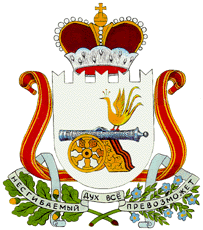 КодНаименование кода группы, подгруппы, статьи, вида источника финансирования дефицитов бюджетов, кода классификации операций сектора государственного управления, относящихся к источникам финансирования дефицитов бюджетовСумма12301 00 00 00 00 0000 000ИСТОЧНИКИ ВНУТРЕННЕГО ФИНАНСИРОВАНИЯ ДЕФИЦИТОВ БЮДЖЕТОВ21886,601 02 00 00 00 0000 000Кредиты кредитных организаций в валюте Российской Федерации0,001 02 00 00 00 0000 700Привлечение кредитов  от кредитных организаций в валюте Российской Федерации0,001 02 00 00 05 0000 710Привлечение кредитов от кредитных организаций бюджетами муниципальных районов в валюте Российской Федерации  0,001 02 00 00 00 0000 800Погашение кредитов, предоставленных кредитными организациями в валюте Российской Федерации0,001 02 00 00 05 0000 810Погашение бюджетами муниципальных районов кредитов от кредитных организаций в валюте Российской Федерации 0,001 03 00 00 00 0000 000Бюджетные кредиты из других бюджетов бюджетной системы Российской Федерации0,001 03 01 00 00 0000 000Бюджетные кредиты из других бюджетов бюджетной системы Российской Федерации в валюте Российской Федерации0,001 03 01 00 00 0000 700Привлечение бюджетных кредитов из других бюджетов бюджетной системы Российской Федерации в валюте Российской Федерации0,001 03 01 00 05 0000 710Привлечение кредитов из других бюджетов бюджетной системы Российской Федерации бюджетами муниципальных районов Российской Федерации в валюте Российской Федерации0,001 03 01 00 00 0000 800Погашение бюджетных кредитов, полученных из других бюджетов бюджетной системы Российской Федерации в валюте Российской Федерации0,001 03 01 00 05 0000 810Погашение бюджетами муниципальных районов кредитов из других бюджетов бюджетной системы Российской Федерации в валюте Российской Федерации0,001 05 00 00 00 0000 000Изменение остатков средств на счетах по учету средств бюджетов21886,601 05 00 00 00 0000 500Увеличение остатков средств бюджетов-429791,301 05 02 00 00 0000 500Увеличение прочих остатков средств бюджетов-429791,301 05 02 01 00 0000 510Увеличение прочих остатков денежных средств бюджетов-429791,301 05 02 01 05 0000 510Увеличение прочих остатков денежных средств бюджетов муниципальных районов-429791,301 05 00 00 00 0000 600Уменьшение остатков средств бюджетов451677,901 05 02 00 00 0000 600Уменьшение прочих остатков средств бюджетов451677,901 05 02 01 00 0000 610Уменьшение прочих остатков денежных средств бюджетов451677,901 05 02 01 05 0000 610Уменьшение прочих остатков денежных средств бюджетов муниципальных районов451677,9КодНаименование кода группы, подгруппы, статьи, вида источника финансирования дефицитов бюджетов, кода классификации операций сектора государственного управления, относящихся к источникам финансирования дефицитов бюджетовСумма2025 годСумма2026 год123401 00 00 00 00 0000 000ИСТОЧНИКИ ВНУТРЕННЕГО ФИНАНСИРОВАНИЯ ДЕФИЦИТОВ БЮДЖЕТОВ0,0-137,101 02 00 00 00 0000 000Кредиты кредитных организаций в валюте Российской Федерации0,00,001 02 00 00 00 0000 700Привлечение кредитов  от кредитных организаций в валюте Российской Федерации0,00,001 02 00 00 05 0000 710Привлечение кредитов от кредитных организаций бюджетами муниципальных районов в валюте Российской Федерации  0,00,001 02 00 00 00 0000 800Погашение кредитов, предоставленных кредитными организациями в валюте Российской Федерации0,00,001 02 00 00 05 0000 810Погашение бюджетами муниципальных районов кредитов от кредитных организаций в валюте Российской Федерации 0,00,001 03 00 00 00 0000 000Бюджетные кредиты из других бюджетов бюджетной системы Российской Федерации0,0-137,101 03 01 00 00 0000 000Бюджетные кредиты из других бюджетов бюджетной системы Российской Федерации в валюте Российской Федерации0,0-137,101 03 01 00 00 0000 700Привлечение бюджетных кредитов из других бюджетов бюджетной системы Российской Федерации в валюте Российской Федерации0,00,001 03 01 00 05 0000 710Привлечение кредитов из других бюджетов бюджетной системы Российской Федерации бюджетами муниципальных районов Российской Федерации в валюте Российской Федерации0,00,001 03 01 00 00 0000 800Погашение бюджетных кредитов, полученных из других бюджетов бюджетной системы Российской Федерации в валюте Российской Федерации0,0-137,101 03 01 00 05 0000 810Погашение бюджетами муниципальных районов кредитов из других бюджетов бюджетной системы Российской Федерации в валюте Российской Федерации0,0-137,101 05 00 00 00 0000 000Изменение остатков средств на счетах по учету средств бюджетов0,00,001 05 00 00 00 0000 500Увеличение остатков средств бюджетов-351500,0-608316,101 05 02 00 00 0000 500Увеличение прочих остатков средств бюджетов-351500,0-608316,101 05 02 01 00 0000 510Увеличение прочих остатков денежных средств бюджетов-351500,0-608316,101 05 02 01 05 0000 510Увеличение прочих остатков денежных средств бюджетов муниципальных районов-351500,0-608316,101 05 00 00 00 0000 600Уменьшение остатков средств бюджетов351500,0608316,101 05 02 00 00 0000 600Уменьшение прочих остатков средств бюджетов351500,0608316,101 05 02 01 00 0000 610Уменьшение прочих остатков денежных средств бюджетов351500,0608316,101 05 02 01 05 0000 610Уменьшение прочих остатков денежных средств бюджетов муниципальных районов351500,0608316,1КодНаименование кода дохода бюджетаСумма1231 00 00000 00 0000 000НАЛОГОВЫЕ И НЕНАЛОГОВЫЕ ДОХОДЫ61069,81 01 00000 00 0000 000НАЛОГИ НА ПРИБЫЛЬ, ДОХОДЫ41374,81 01 02000 01 0000 110Налог на доходы физических лиц41374,81 03 00000 00 0000 000НАЛОГИ НА ТОВАРЫ (РАБОТЫ, УСЛУГИ), РЕАЛИЗУЕМЫЕ НА ТЕРРИТОРИИ РОССИЙСКОЙ ФЕДЕРАЦИИ9288,1 1 03 02000 01 0000 110Акцизы по подакцизным товарам (продукции), производимым на территории Российской Федерации9288,11 05 00000 00 0000 000НАЛОГИ НА СОВОКУПНЫЙ ДОХОД7026,6 1 05 01000 00 0000 110Налог, взимаемый в связи с применением упрощенной системы налогообложения4645,81 05 02000 02 0000 110Единый налог на вмененный доход для отдельных видов деятельности0,11 05 03000 01 0000 110Единый сельскохозяйственный налог1140,01 05 04000 02 0000 110Налог, взимаемый в связи с применением патентной системы налогообложения1240,71 08 00000 00 0000 000ГОСУДАРСТВЕННАЯ ПОШЛИНА1491,9 1 08 03000 01 0000 110Государственная пошлина по делам, рассматриваемым в судах общей юрисдикции, мировыми судьями1491,91 09 00000 00 0000 000ЗАДОЛЖЕННОСТЬ И ПЕРЕРАСЧЕТЫ ПО ОТМЕНЕННЫМ НАЛОГАМ, СБОРАМ И ИНЫМ ОБЯЗАТЕЛЬНЫМ ПЛАТЕЖАМ0,01 09 06000 02 0000 110Прочие налоги и сборы (по отмененным налогам и сборам субъектов Российской Федерации)0,01 09 07000 00 0000 110Прочие налоги и сборы (по отмененным местным налогам и сборам)0,01 11 00000 00 0000 000ДОХОДЫ ОТ ИСПОЛЬЗОВАНИЯ ИМУЩЕСТВА, НАХОДЯЩЕГОСЯ В ГОСУДАРСТВЕННОЙ И МУНИЦИПАЛЬНОЙ СОБСТВЕННОСТИ1301,11 11 05000 00 0000 120Доходы, получаемые в виде арендной либо иной платы за передачу в возмездное пользование государственного и муниципального имущества (за исключением имущества бюджетных и автономных учреждений, а также имущества государственных и муниципальных унитарных предприятий, в том числе казенных)1269,01 11 05300 00 0000 120Плата по соглашениям об установлении сервитута в отношении земельных участков, находящихся в государственной или муниципальной собственности8,01 11 09000 00 0000 120Прочие доходы от использования имущества и прав, находящихся в государственной и муниципальной собственности (за исключением имущества бюджетных и автономных учреждений, а также имущества государственных и муниципальных унитарных предприятий, в том числе казенных)24,11 12 00000 00 0000 000ПЛАТЕЖИ ПРИ ПОЛЬЗОВАНИИ ПРИРОДНЫМИ РЕСУРСАМИ157,31 12 01000 01 0000 120Плата за негативное воздействие на окружающую среду157,31 13 00000 00 0000 000ДОХОДЫ ОТ ОКАЗАНИЯ ПЛАТНЫХ УСЛУГ И КОМПЕНСАЦИИ ЗАТРАТ ГОСУДАРСТВА0,01 13 02000 00 0000 130Доходы от  компенсации затрат государства0,01 14 00000 00 0000 000ДОХОДЫ ОТ ПРОДАЖИ МАТЕРИАЛЬНЫХ И НЕМАТЕРИАЛЬНЫХ АКТИВОВ38,11 14 06000 00 0000 430Доходы от продажи земельных участков, находящихся в государственной и муниципальной собственности24,91 14 06300 00 0000 430Плата за увеличение площади земельных участков, находящихся в частной собственности, в результате перераспределения таких земельных участков и земель (или) земельных участков, находящихся в государственной или муниципальной собственности13,21 16 00000 00 0000 000ШТРАФЫ, САНКЦИИ, ВОЗМЕЩЕНИЕ УЩЕРБА391,91 16 01000 01 0000 140Административные штрафы, установленные Кодексом Российской Федерации об административных правонарушениях247,21 16 07000 00 0000 140Штрафы, неустойки, пени, уплаченные в соответствии с законом или договором в случае неисполнения или ненадлежащего исполнения обязательств перед государственным (муниципальным) органом, органом управления государственным внебюджетным фондом, казенным учреждением, Центральным банком Российской Федерации, иной организацией, действующей от имени Российской Федерации21,21 16 10000 00 0000 140Платежи в целях возмещения причиненного ущерба (убытков)5,0                                             1 16 11000 01 0000 140Платежи, уплачиваемые в целях возмещения вреда118,51 17 00000 00 0000 000ПРОЧИЕ НЕНАЛОГОВЫЕ ДОХОДЫ0,01 17 01000 00 0000 180Невыясненные поступления0,01 17 05000 00 0000 180Прочие неналоговые доходы0,0КодНаименование  кода доходаСумма1232 00 00000 00 0000 000БЕЗВОЗМЕЗДНЫЕ ПОСТУПЛЕНИЯ368721,52 02 00000 00 0000 000БЕЗВОЗМЕЗДНЫЕ ПОСТУПЛЕНИЯ ОТ ДРУГИХ БЮДЖЕТОВ БЮДЖЕТНОЙ СИСТЕМЫ РОССИЙСКОЙ ФЕДЕРАЦИИ368721,52 02 10000 00 0000 150Дотации бюджетам бюджетной системы Российской Федерации151332,02 02 15001 00 0000 150Дотации на выравнивание бюджетной обеспеченности113350,02 02 15001 05 0000 150Дотации бюджетам муниципальных районов на выравнивание бюджетной обеспеченности из бюджета субъекта Российской Федерации113350,02 02 15002 00 0000 150Дотации  бюджетамна поддержку мер по обеспечению сбалансированности бюджетов37982,02 02 15002 05 0000 150Дотации  бюджетам муниципальных районов на поддержку мер по обеспечению сбалансированности бюджетов37982,02 02 20000 00 0000 150Субсидии бюджетам бюджетной системы Российской Федерации (межбюджетные субсидии)56745,22 02 25172 00 0000 150Субсидии бюджетам на оснащение (обновление материально-технической базы) оборудованием, средствами обучения и воспитания общеобразовательных организаций, в том числе осуществляющих образовательную деятельность по адаптированным основным общеобразовательным программам3822,42 02 25172 05 0000 150Субсидии бюджетам муниципальных районов на оснащение (обновление материально-технической базы) оборудованием, средствами обучения и воспитания общеобразовательных организаций, в том числе осуществляющих образовательную деятельность по адаптированным основным общеобразовательным программам3822,42 02 25304 00 0000 150Субсидии бюджетам на организацию бесплатного горячего питания обучающихся, получающих начальное общее образование в государственных и муниципальных образовательных организациях3946,52 02 25304 05 0000 150Субсидии бюджетам муниципальных районов на организацию бесплатного горячего питания обучающихся, получающих начальное общее образование в государственных и муниципальных образовательных организациях3946,52 02 25467 00 0000 150Субсидии бюджетам на обеспечение развития и укрепления материально-технической базы домов культуры в населенных пунктах с числом жителей до 50 тысяч человек1500,02 02 25467 05 0000 150Субсидии бюджетам муниципальных районов на обеспечение развития и укрепления материально-технической базы домов культуры в населенных пунктах с числом жителей до 50 тысяч человек1500,02 02 25497 00 0000 150Субсидии бюджетам на реализацию мероприятий по обеспечению жильем молодых семей846,82 02 25497 05 0000 150Субсидии бюджетам муниципальных районов на реализацию мероприятий по обеспечению жильем молодых семей846,82 02 25519 00 0000 150Субсидия бюджетам на поддержку отрасли культуры20,32 02 25519 05 0000 150Субсидия бюджетам муниципальных районов на поддержку отрасли культуры20,32 02 25750 00 0000 150Субсидии бюджетам на реализацию мероприятий по модернизации школьных систем образования28802,12 02 25750 05 0000 150Субсидии бюджетам муниципальных районов на реализацию мероприятий по модернизации школьных систем образования28802,12 02 29999 00 0000 150Прочие субсидии17807,12 02 29999 05 0000 150Прочие субсидии бюджетам муниципальных районов17807,12 02 30000 00 0000 150Субвенции бюджетам бюджетной системы Российской Федерации158978,72 02 30024 00 0000 150Субвенции местным бюджетам на выполнение передаваемых полномочий субъектов Российской Федерации152169,12 02 30024 05 0000 150Субвенции бюджетам муниципальных районов на выполнение передаваемых полномочий субъектов Российской Федерации152169,12 02 35120 00 0000 150Субвенции бюджетам на осуществление полномочий по составлению (изменению) списков кандидатов в присяжные заседатели федеральных судов общей юрисдикции в Российской Федерации0,92 02 35120 05 0000 150Субвенции бюджетам муниципальных районов на осуществление полномочий по составлению (изменению) списков кандидатов в присяжные заседатели федеральных судов общей юрисдикции в Российской Федерации0,92 02 35303 00 0000 150Субвенции бюджетам муниципальных образований на ежемесячное денежное вознаграждение за классное руководство педагогическим работникам государственных и муниципальных общеобразовательных организаций5859,02 02 35303 05 0000 150Субвенции бюджетам муниципальных районов на ежемесячное денежное вознаграждение за классное руководство педагогическим работникам государственных и муниципальных общеобразовательных организаций5859,02 02 35930 00 0000 150Субвенции бюджетам на государственную регистрацию актов гражданского состояния949,72 02 35930 05 0000 150Субвенции бюджетам муниципальных районов на государственную регистрацию актов гражданского состояния949,72 02 40000 00 0000 150Иные межбюджетные трансферты1665,62 02 40014 00 0000 150Межбюджетные трансферты, передаваемые бюджетам муниципальных образований на осуществление части полномочий по решению вопросов местного значения в соответствии с заключенными соглашениями159,72 02 40014 05 0000 150Межбюджетные трансферты, передаваемые бюджетам муниципальных районов из бюджетов поселений на осуществление части полномочий по решению вопросов местного значения в соответствии с заключенными соглашениями159,72 02 45179 00 0000 150Межбюджетные трансферты, передаваемые бюджетам на проведение мероприятий по обеспечению деятельности советников директора по воспитанию и взаимодействию с детскими общественными объединениями в общеобразовательных организациях1505,92 02 45179 05 0000 150Межбюджетные трансферты, передаваемые бюджетам муниципальных районов на проведение мероприятий по обеспечению деятельности советников директора по воспитанию и взаимодействию с детскими общественными объединениями в общеобразовательных организациях1505,9КодНаименование  кода доходаСумма 2025 годСумма 2026 год12342 00 00000 00 0000 000БЕЗВОЗМЕЗДНЫЕ ПОСТУПЛЕНИЯ286670,7539604,92 02 00000 00 0000 000БЕЗВОЗМЕЗДНЫЕ ПОСТУПЛЕНИЯ ОТ ДРУГИХ БЮДЖЕТОВ БЮДЖЕТНОЙ СИСТЕМЫ РОССИЙСКОЙ ФЕДЕРАЦИИ286670,7539604,92 02 10000 00 0000 150Дотации бюджетам бюджетной системы Российской Федерации96028,095912,02 02 15001 00 0000 150Дотации на выравнивание бюджетной обеспеченности96028,095912,02 02 15001 05 0000 150Дотации бюджетам муниципальных районов на выравнивание бюджетной обеспеченности из бюджета субъекта Российской Федерации96028,095912,02 02 20000 00 0000 150Субсидии бюджетам бюджетной системы Российской Федерации (межбюджетные субсидии)23431,6271096,12 02 25304 00 0000 150Субсидии бюджетам на организацию бесплатного горячего питания обучающихся, получающих начальное общее образование в государственных и муниципальных образовательных организациях3903,23852,72 02 25304 05 0000 150Субсидии бюджетам муниципальных районов на организацию бесплатного горячего питания обучающихся, получающих начальное общее образование в государственных и муниципальных образовательных организациях3903,23852,72 02 25497 00 0000 150Субсидии бюджетам на реализацию мероприятий по обеспечению жильем молодых семей845,8854,52 02 25497 05 0000 150Субсидии бюджетам муниципальных районов на реализацию мероприятий по обеспечению жильем молодых семей845,8854,52 02 25519 00 0000 150Субсидия бюджетам на поддержку отрасли культуры20,320,32 02 25519 05 0000 150Субсидия бюджетам муниципальных районов на поддержку отрасли культуры20,320,32 02 25750 00 0000 150Субсидии бюджетам на реализацию мероприятий по модернизации школьных систем образования17182,30,02 02 25750 05 0000 150Субсидии бюджетам муниципальных районов на реализацию мероприятий по модернизации школьных систем образования17182,30,02 02 29999 00 0000 150Прочие субсидии1480,0266368,62 02 29999 05 0000 150Прочие субсидии бюджетам муниципальных районов1480,0266368,62 02 30000 00 0000 150Субвенции бюджетам бюджетной системы Российской Федерации165571,7170888,02 02 30024 00 0000 150Субвенции местным бюджетам на выполнение передаваемых полномочий субъектов Российской Федерации158762,1164066,62 02 30024 05 0000 150Субвенции бюджетам муниципальных районов на выполнение передаваемых полномочий субъектов Российской Федерации158762,1164066,62 02 35120 00 0000 150Субвенции бюджетам на осуществление полномочий по составлению (изменению) списков кандидатов в присяжные заседатели федеральных судов общей юрисдикции в Российской Федерации0,912,72 02 35120 05 0000 150Субвенции бюджетам муниципальных районов на осуществление полномочий по составлению (изменению) списков кандидатов в присяжные заседатели федеральных судов общей юрисдикции в Российской Федерации0,912,72 02 35303 00 0000 150Субвенции бюджетам муниципальных образований на ежемесячное денежное вознаграждение за классное руководство педагогическим работникам государственных и муниципальных общеобразовательных организаций5859,05859,02 02 35303 05 0000 150Субвенции бюджетам муниципальных районов на ежемесячное денежное вознаграждение за классное руководство педагогическим работникам государственных и муниципальных общеобразовательных организаций5859,05859,02 02 35930 00 0000 150Субвенции бюджетам на государственную регистрацию актов гражданского состояния949,7949,72 02 35930 05 0000 150Субвенции бюджетам муниципальных районов на государственную регистрацию актов гражданского состояния949,7949,72 02 40000 00 0000 150Иные межбюджетные трансферты1639,41708,82 02 40014 00 0000 150Межбюджетные трансферты, передаваемые бюджетам муниципальных образований на осуществление части полномочий по решению вопросов местного значения в соответствии с заключенными соглашениями133,5133,52 02 40014 05 0000 150Межбюджетные трансферты, передаваемые бюджетам муниципальных районов из бюджетов поселений на осуществление части полномочий по решению вопросов местного значения в соответствии с заключенными соглашениями133,5133,52 02 45179 00 0000 150Межбюджетные трансферты, передаваемые бюджетам на проведение мероприятий по обеспечению деятельности советников директора по воспитанию и взаимодействию с детскими общественными объединениями в общеобразовательных организациях1505,91575,32 02 45179 05 0000 150Межбюджетные трансферты, передаваемые бюджетам муниципальных районов на проведение мероприятий по обеспечению деятельности советников директора по воспитанию и взаимодействию с детскими общественными объединениями в общеобразовательных организациях1505,91575,3НаименованиеРазделПодразделЦелевая статья расходовВид расходовСУММА123456Общегосударственные вопросы010055084,6Функционирование высшего должностного лица субъекта Российской Федерации и муниципального образования01022334,7Обеспечение деятельности высшего должностного лица муниципального образования «Краснинский район» Смоленской области010276 0 00 000002334,7Глава муниципального образования010276 0 01 000002334,7Расходы на обеспечение функций органов местного самоуправления010276 0 01 001402334,7Расходы на выплаты персоналу в целях обеспечения выполнения функций государственными (муниципальными) органами, казенными учреждениями, органами управления государственными внебюджетными фондами010276 0 01 001401002334,7Расходы на выплаты персоналу государственных (муниципальных) органов010276 0 01 001401202334,7Функционирование законодательных (представительных) органов государственной власти и представительных органов муниципальных образований01033558,2Обеспечение деятельности представительных и иных органов власти муниципального образования010375 0 00 000003558,2Председатель законодательного (представительного) органа муниципального образования010375 0 01 000001829,6Расходы на обеспечение функций органов местного самоуправления010375 0 01 001401829,6Расходы на выплаты персоналу в целях обеспечения выполнения функций государственными (муниципальными) органами, казенными учреждениями, органами управления государственными внебюджетными фондами010375 0 01 001401001829,6Расходы на выплаты персоналу государственных (муниципальных органов)010375 0 01 001401201829,6Расходы на обеспечение деятельности (законодательного) представительного органа власти муниципального образования010375 0 02 000001728,6Расходы на обеспечение функций органов местного самоуправления010375 0 02 001401728,6Расходы на выплаты персоналу в целях обеспечения выполнения функций государственными (муниципальными) органами, казенными учреждениями, органами управления государственными внебюджетными фондами010375 0 02 001401001306,5Расходы на выплаты персоналу государственных (муниципальных органов)010375 0 02 001401201306,5Закупка товаров, работ и услуг для обеспечения государственных (муниципальных) нужд010375 0 02 00140200419,2Иные закупки товаров, работ и услуг для обеспечения государственных (муниципальных) нужд010375 0 02 00140240419,2Иные бюджетные ассигнования010375 0 02 001408002,9Уплата налогов, сборов и иных платежей010375 0 02 001408502,9Функционирование Правительства Российской Федерации, высших исполнительных органов субъектов Российской Федерации, местных администраций010434805,2    Муниципальная программа "Создание условий для эффективного управления муниципальным образованием " Краснинский район" Смоленской области010401 0 00 0000034805,2Комплекс процессных мероприятий  «Обеспечение организационных  условий для реализации муниципальной программы»010401 4 01 0000034805,2Расходы на обеспечение функций органов местного самоуправления010401 4 01 0014032667,9Расходы на выплаты персоналу в целях обеспечения выполнения функций государственными (муниципальными)  органами, казенными учреждениями, органами управления государственными внебюджетными фондами010401 4 01 0014010027487,0Расходы на выплаты персоналу государственных (муниципальных) органов010401 4 01 0014012027487,0Закупка товаров, работ и услуг для обеспечения государственных (муниципальных) нужд010401 4 01 001402005146,8Иные закупки товаров, работ и услуг для обеспечения государственных (муниципальных) нужд010401 4 01 001402405146,8Иные бюджетные ассигнования010401 4 01 0014080034,1Уплата налогов, сборов и иных платежей010401 4 01 0014085034,1Расходы на текущие и капитальные ремонты зданий и сооружений муниципальных учреждений010401 4 01 02250300,0Закупка товаров, работ и услуг для обеспечения государственных (муниципальных) нужд010401 4 01 02250200300,0Иные закупки товаров, работ и услуг для обеспечения государственных (муниципальных) нужд010401 4 01 02250240300,0Развитие системы информационной безопасности и защиты информационных систем от несанкционированного доступа010401 4 01 20280100,0Закупка товаров, работ и услуг для обеспечения государственных (муниципальных) нужд010401 4 01 20280200100,0Иные закупки товаров, работ и услуг для обеспечения государственных (муниципальных) нужд010401 4 01 20280240100,0Расходы на создание информационных условий для результативного развития местного самоуправления010401 4 01 20320650,0Закупка товаров, работ и услуг для обеспечения государственных (муниципальных) нужд010401 4 01 20320200650,0Иные закупки товаров, работ и услуг для обеспечения государственных (муниципальных) нужд010401 4 01 20320240650,0Расходы на материально-техническое обеспечение010401 4 01 20370270,0Закупка товаров, работ и услуг для обеспечения государственных (муниципальных) нужд010401 4 01 20370200270,0Иные закупки товаров, работ и услуг для обеспечения государственных (муниципальных) нужд010401 4 01 20370240270,0Реализация государственных полномочий по созданию административных комиссий в муниципальных районах и городских округах Смоленской области в целях привлечения к административной ответственности010401 4 01 80900408,7Расходы на выплаты персоналу в целях обеспечения выполнения функций государственными органами, казенными учреждениями, органами управления государственными внебюджетными фондами010401 4 01 80900100394,4Расходы на выплаты персоналу государственных (муниципальных) органов010401 4 01 80900120394,4Закупка товаров, работ и услуг для обеспечения государственных (муниципальных) нужд010401 4 01 8090020014,3Иные закупки товаров, работ и услуг для обеспечения государственных (муниципальных) нужд010401 4 01 8090024014,3Реализация государственных полномочий по созданию и организации деятельности комиссий по делам несовершеннолетних и защите их прав010401 4 01 80910408,6Расходы на выплаты персоналу в целях обеспечения выполнения функций государственными (муниципальными)  органами, казенными учреждениями, органами управления государственными внебюджетными фондами010401 4 01 80910100394,4Расходы на выплаты персоналу государственных (муниципальных) органов010401 4 01 80910120394,4Закупка товаров, работ и услуг для обеспечения государственных (муниципальных) нужд010401 4 01 8091020014,2Иные закупки товаров, работ и услуг для обеспечения государственных (муниципальных) нужд010401 4 01 8091024014,2Судебная система01050,9Муниципальная программа «Создание условий для эффективного управления муниципальным образованием «Краснинский район» Смоленской области» 010501 0 00 000000,9Комплекс процессных мероприятий  «Обеспечение организационных  условий для реализации муниципальной программы»010501 4 01 000000,9Осуществление полномочий по составлению (изменению) списков кандидатов в присяжные заседатели федеральных судов общей юрисдикции в Российской Федерации010501 4 01 512000,9Закупка товаров, работ и услуг для обеспечения государственных (муниципальных) нужд010501 4 01 512002000,9Иные закупки товаров, работ и услуг для обеспечения государственных (муниципальных) нужд010501 4 01 512002400,9Обеспечение деятельности финансовых, налоговых и таможенных органов и органов финансового (финансово-бюджетного надзора)010610326,3Муниципальная программа  «Создание условий для эффективного управления муниципальными финансами в муниципальном образовании «Краснинский район» Смоленской области» 010607 0 00 000007756,2Комплекс процессных мероприятий «Обеспечение организационных  условий для реализации муниципальной программы»010607 4 01 000007756,2Расходы на обеспечение функций органов местного самоуправления010607 4 01 001407656,2Расходы на выплаты персоналу в целях обеспечения выполнения функций государственными (муниципальными)  органами, казенными учреждениями, органами управления государственными внебюджетными фондами010607 4 01 001401007255,5Расходы на выплаты персоналу государственных (муниципальных) органов010607 4 01 001401207255,5Закупка товаров, работ и услуг для обеспечения государственных (муниципальных) нужд010607 4 01 00140200400,7Иные закупки товаров, работ и услуг для обеспечения государственных (муниципальных) нужд010607 4 01 00140240400,7Расходы на материально-техническое обеспечение010607 4 01 20370100,0Закупка товаров, работ и услуг для обеспечения государственных (муниципальных) нужд010607 4 01 20370200100,0Иные закупки товаров, работ и услуг для обеспечения государственных (муниципальных) нужд010607 4 01 20370240100,0Обеспечение деятельности (законодательного) представительного органа власти муниципального образования010675 0 00 000002410,4Председатель Контрольно-ревизионной комиссии010675 0 03 000001377,7Расходы на обеспечение функций органов местного самоуправления010675 0 03 001401377,7Расходы на выплаты персоналу в целях обеспечения выполнения функций государственными (муниципальными)  органами, казенными учреждениями, органами управления государственными внебюджетными фондами010675 0 03 001401001377,7Расходы на выплаты персоналу государственных (муниципальных) органов010675 0 03 001401201377,7Обеспечение деятельности контрольно-ревизионной комиссии010675 0 04 000001032,7Расходы на обеспечение функций органов местного самоуправления010675 0 04 001401032,7Расходы на выплаты персоналу в целях обеспечения выполнения функций государственными (муниципальными)  органами, казенными учреждениями, органами управления государственными внебюджетными фондами010675 0 04 00140100802,7Расходы на выплаты персоналу государственных (муниципальных) органов010675 0 04 00140120802,7Закупка товаров, работ и услуг для обеспечения государственных (муниципальных) нужд010675 0 04 00140200230,0Иные закупки товаров, работ и услуг для обеспечения государственных (муниципальных) нужд010675 0 00 00140240230,0Непрограммные расходы органов исполнительной власти010691 0 00 00000159,7Прочие расходы за счет межбюджетных трансфертов других уровней010691 0 02 00000159,7Расходы на осуществление, переданных полномочий по внешнему муниципальному финансовому контролю010691 0 02 П0010147,4Расходы на выплаты персоналу в целях обеспечения выполнения функций государственными (муниципальными)  органами, казенными учреждениями, органами управления государственными внебюджетными фондами010691 0 02 П0010100129,1Расходы на выплаты персоналу государственных (муниципальных) органов010691 0 02 П0010120129,1Закупка товаров, работ и услуг для обеспечения государственных (муниципальных) нужд010691 0 02 П001020018,3Иные закупки товаров, работ и услуг для обеспечения государственных (муниципальных) нужд010691 0 02 П001024018,3Расходы на осуществление переданных полномочий по казначейскому исполнению бюджетов поселений010691 0 02 П002012,3Закупка товаров, работ и услуг для обеспечения государственных (муниципальных) нужд010691 0 02 П002020012,3Иные закупки товаров, работ и услуг для обеспечения государственных (муниципальных) нужд010691 0 02 П002024012,3Обеспечение проведения выборов и референдумов01072500,0Непрограммные расходы органов исполнительной власти010791 0 00 000002500,0Иные непрограмные мероприятия010791 0 06 000002500,0Расходы на проведение выборов в представительные органы местного самоуправления010791 0 06 203602500,0Иные бюджетные ассигнования010791 0 06 203608002500,0Специальные расходы010791 0 06 203608802500,0Резервные фонды0111200,0Резервный фонд 011181 0 00 00000200,0Резервный фонд Администрации муниципального образования011181 0 01 00000200,0Расходы за счет средств резервного фонда Администрации муниципального образования «Краснинский район» Смоленской области»011181 0 01 27770200,0Иные бюджетные ассигнования011181 0 01 27770800200,0Резервные средства011181 0 01 27770870200,0Другие  общегосударственные вопросы01131359,3Муниципальная программа «Создание условий для эффективного управления муниципальным образованием «Краснинский район» Смоленской области» 011301 0 00 000001319,3Комплекс процессных мероприятий  «Обеспечение организационных  условий для реализации муниципальной программы»011301 4 01 000001069,3Расходы на оплату членских взносов 011301 4 01 2021069,6Иные бюджетные ассигнования011301 4 01 2021080069,6Уплата налогов, сборов и иных платежей011301 4 01 2021085069,6Реализация мероприятий по организации хранения архивных документов011301 4 01 2039050,0Закупка товаров, работ и услуг для обеспечения государственных (муниципальных) нужд011301 4 01 2039020050,0Иные закупки товаров, работ и услуг для обеспечения государственных (муниципальных) нужд011301 4 01 2039024050,0Осуществление переданных полномочий Российской Федерации на государственную регистрацию актов гражданского состояния (расходы на обеспечение функций государственных органов)011301 4 01 59301949,7Расходы на выплаты персоналу в целях обеспечения выполнения функций государственными органами, казенными учреждениями, органами управления государственными внебюджетными фондами011301 4 01 59301100949,7Расходы на выплаты персоналу государственных (муниципальных) органов011301 4 01 59301120949,7Комплекс процессных мероприятий   «Распоряжение объектами муниципальной собственности муниципального образования «Краснинский район» Смоленской области»011301 4 02 00000250,0 Оценка муниципального имущества, изготовление кадастровых паспортов и (или) технических планов на объекты недвижимости, находящиеся в муниципальной собственности011301 4 02 20010150,0Закупка товаров, работ и услуг для обеспечения государственных (муниципальных) нужд011301 4 02 00000200150,0Иные закупки товаров, работ и услуг для обеспечения государственных (муниципальных) нужд011301 4 02 20010240150,0Услуги  по выполнению кадастровых работ по земельным участкам011301 4 02 20020100,0Закупка товаров, работ и услуг для обеспечения государственных (муниципальных) нужд011301 4 02 20020200100,0Иные закупки товаров, работ и услуг для обеспечения государственных (муниципальных) нужд011301 4 02 20020240100,0Муниципальная программа  «Создание условий для обеспечения безопасности жизнедеятельности населения муниципального образования «Краснинский район» Смоленской области» 011305 0 00 0000010,0Комплекс процессных мероприятий «Комплекс профилактических мероприятий по снижению уровня правонарушений в общественных местах»011305 4 02 0000010,0Стимулирование и материально-техническое обеспечение деятельности народной дружины011305 4 02 2027010,0Закупка товаров, работ и услуг для обеспечения государственных (муниципальных) нужд011305 4 02 2027020010,0Иные закупки товаров, работ и услуг для обеспечения государственных (муниципальных) нужд011305 4 02 2027024010,0Муниципальная программа «Гражданско-патриотическое воспитание граждан» в муниципальном образовании «Краснинский район» Смоленской области»011312 0 00 0000030,0Комплекс процессных мероприятий "Организация и проведение мероприятий по гражданскому и патриотическому воспитанию граждан, включая проведение мероприятий, посвященных памятным датам и праздникам"011312 4 01 0000030,0Расходы на реализацию мероприятий по гражданско-патриотическому воспитанию011312 4 01 2011030,0Закупка товаров, работ и услуг для обеспечения государственных (муниципальных) нужд011312 4 01 2011020030,0Иные закупки товаров, работ и услуг для обеспечения государственных (муниципальных) нужд011312 4 01 2011024030,0Национальная  экономика040037715,5Транспорт040823888,4Муниципальная программа «Развитие дорожно-транспортного комплекса муниципального образования «Краснинский район» Смоленской области» 040802 0 00 0000023888,4Комплекс процессных мероприятий «Создание условий для обеспечения транспортного обслуживания населения автомобильным транспортом на пригородных, внутри муниципальных маршрутах на территории муниципального образования "Краснинский район" Смоленской области»040802 4 01 0000023888,4Расходы на оплату выполненных работ, связанных с осуществлением регулярных перевозок пассажиров автомобильным транспортом по регулируемым тарифам по муниципальным маршрутам 040802 4 01 204104500,0Закупка товаров, работ и услуг для обеспечения государственных (муниципальных) нужд040802 4 01 204102004500,0Иные закупки товаров, работ и услуг для обеспечения государственных (муниципальных) нужд040802 4 01 204102404500,0Субсидии юридическим лицам (за исключением государственных (муниципальных) учреждений - производителям товаров, работ, услуг, на компенсацию недополученных доходов организаций автомобильного пассажирского транспорта, в связи с оказанием услуг по осуществлению бесплатной перевозки учащихся общеобразовательных учреждений района до места учебы и обратно на пригородных внутри муниципальных маршрутах040802 4 01 600201400,0Иные бюджетные ассигнования040802 4 01 600208001400,0Субсидии юридическим лицам (кроме некоммерческих организаций), индивидуальным предпринимателям, физическим лицам-производителям товаров, работ, услуг040802 4 01 600208101400,0Субсидии на финансовое обеспечение затрат в рамках мер по предупреждению банкротства и восстановлению платежеспособности муниципальных унитарных предприятий040802 4 01 600501000,0Иные бюджетные ассигнования040802 4 01 600508001000,0Субсидии юридическим лицам (кроме некоммерческих организаций), индивидуальным предпринимателям, физическим лицам-производителям товаров, работ, услуг040802 4 01 600508101000,0Расходы на приобретение подвижного состава пассажирского транспорта общего пользования для осуществления муниципальных перевозок040802 4 01 9700216988,4Закупка товаров, работ и услуг для обеспечения государственных (муниципальных) нужд040802 4 01 9700220016988,4Иные закупки товаров, работ и услуг для обеспечения государственных (муниципальных) нужд040802 4 01 9700224016988,4Дорожное хозяйство (дорожные фонды)040912788,1Муниципальная программа «Развитие дорожно-транспортного комплекса муниципального образования «Краснинский район» Смоленской области» 040902 0 00 0000012788,1Комплекс процессных мероприятий "Развитие сети автомобильных дорог общего пользования"040902 4 02 0000012788,1Ремонт  автомобильных дорог общего пользования муниципального образования и дорожных сооружений, являющихся их технологической частью (искусственных дорожных сооружений)040902 4 02 200403284,6Закупка товаров, работ и услуг для обеспечения государственных (муниципальных) нужд040902 4 02 200402003284,6Иные закупки товаров, работ и услуг для обеспечения государственных (муниципальных) нужд040902 4 02 200402403284,6Содержание автомобильных дорог общего пользования муниципального образования и дорожных сооружений, являющихся их технологической частью (искусственных дорожных сооружений)040902 4 02 200606000,0Закупка товаров, работ и услуг для обеспечения государственных (муниципальных) нужд040902 4 02 200602006000,0Иные закупки товаров, работ и услуг для обеспечения государственных (муниципальных) нужд040902 4 02 200602406000,0Расходы на проектирование, строительство, реконструкцию, капитальный ремонт и ремонт автомобильных дорог общего пользования местного значения с твердым покрытием до сельских населенных пунктов»040902 4 02 S05003503,5Закупка товаров, работ и услуг для обеспечения государственных (муниципальных) нужд040902 4 02 S05002003503,5Иные закупки товаров, работ и услуг для обеспечения государственных (муниципальных) нужд040902 4 02 S05002403503,5Другие вопросы в области национальной экономики04121039,0Муниципальная программа «Создание благоприятного предпринимательского климата на территории муниципального образования «Краснинский район» Смоленской области» 041204 0 00 000003,0Комплекс процессных мероприятий  «Создание и развитие инфраструктуры поддержки субъектов малого и среднего предпринимательства»041204 4 01 000003,0Развитие малого и среднего предпринимательства на территории муниципального образования041204 4 01 200803,0Закупка товаров, работ и услуг для обеспечения государственных (муниципальных) нужд041204 4 01 200802003,0Иные закупки товаров, работ и услуг для обеспечения государственных (муниципальных) нужд041204 4 01 200802403,0Муниципальная программа «Развитие культуры и туризма на территории муниципального образования  «Краснинский район» Смоленской области» 041209 0 00 000005,0Комплекс процессных мероприятий «Развитие туризма»041209 4 05 000005,0Расходы на обеспечение деятельности муниципальных учреждений041209 4 05 001505,0Предоставление субсидий бюджетным, автономным учреждениям и иным некоммерческим организациям041209 4 05 001506005,0Субсидии бюджетным учреждениям041209 4 05 001506105,0Муниципальная программа "Создание условий для осуществления градостроительной деятельности на территории муниципального образования "Краснинский район" Смоленской области"041211 0 00 000001031,0Комплекс процессных мероприятий "Создание и развитие нормативно-правовых и информационных ресурсов для обеспечения градостроительной деятельности"041211 4 01 000001031,0Расходы на внесение изменений в генеральные планы, правила землепользования и застройки городских и (или) сельских поселений Смоленской области041211 4 01 S20401031,0Закупка товаров, работ и услуг для обеспечения государственных (муниципальных) нужд041211 4 01 S20402001031,0Иные закупки товаров, работ и услуг для обеспечения государственных (муниципальных) нужд041211 4 01 S20402401031,0Жилищно-коммунальное хозяйство05004250,0Жилищное хозяйство0501150,0Непрограммные расходы органов исполнительной власти050191 0 00 00000150,0 Расходы в области жилищного хозяйства на перечисление взносов на капитальный ремонт общего имущества в многоквартирном доме и оплаты коммунальных услуг по содержанию жилых помещений, включенных в специализированный жилищный фонд муниципального образования "Краснинский район" Смоленской области050191 0 05 00000150,0Расходы на перечисление взносов на капитальный ремонт общего имущества в многоквартирном доме за жилые помещения, включенные в специализированный жилищный фонд050191 0 05 20330149,0Закупка товаров, работ и услуг для обеспечения государственных (муниципальных) нужд050191 0 05 20330200149,0Иные закупки товаров, работ и услуг для обеспечения государственных (муниципальных) нужд050191 0 05 20330240149,0Расходы на содержание и ремонт жилых помещений, включенных в специализированный жилищный фонд050191 0 05 204501,0Закупка товаров, работ и услуг для обеспечения государственных (муниципальных) нужд050191 0 05 204502001,0Иные закупки товаров, работ и услуг для обеспечения государственных (муниципальных) нужд050191 0 05 204502401,0Коммунальное хозяйство05022000,0Муниципальная программа "Создание условий для обеспечения качественными услугами жилищно-коммунального хозяйства населения муниципального образования "Краснинский район" Смоленской области"050215 0 00 000002000,0Комплекс процессных мероприятий "Создание условий для устойчивого развития и функционирования жилищно-коммунального хозяйства"050215 4 01 000002000,0Субсидии на финансовое обеспечение затрат в рамках мер по предупреждению банкротства и восстановлению платежеспособности муниципальных унитарных предприятий050215 4 01 600502000,0Иные бюджетные ассигнования050215 4 01 600508002000,0Субсидии юридическим лицам (кроме некоммерческих организаций), индивидуальным предпринимателям, физическим лицам-производителям товаров, работ, услуг050215 4 01 600508102000,0Благоустройство05032100,0Муниципальная программа "Создание условий для обеспечения качественными услугами жилищно-коммунального хозяйства населения муниципального образования "Краснинский район" Смоленской области"050315 0 00 000002100,0Комплекс процессных мероприятий "Создание условий для устойчивого развития и функционирования жилищно-коммунального хозяйства"050315 4 01 000002100,0Расходы на проведение мероприятий, направленных на создание условий для повышения уровня комфортности проживания граждан050315 4 01 S19602100,0Закупка товаров, работ и услуг для обеспечения государственных (муниципальных) нужд050315 4 01 S19602002100,0Иные закупки товаров, работ и услуг для обеспечения государственных (муниципальных) нужд050315 4 01 S19602402100,0ОХРАНА ОКРУЖАЮЩЕЙ СРЕДЫ0600157,3Другие вопросы в области охраны окружающей среды0605157,3Муниципальная программа «Охрана окружающей среды и рациональное использование природных ресурсов на территории муниципального образования «Краснинский район» Смоленской области»060513 0 00 00000157,3Комплекс процессных мероприятий «Обращение с твердыми коммунальными и отходами»060513 4 02 00000157,3Расходы по ликвидации мест несанкционированного размещения отходов060513 4 02 20470157,3Закупка товаров, работ и услуг для обеспечения государственных (муниципальных) нужд060513 4 02 20470200157,3Иные закупки товаров, работ и услуг для обеспечения государственных (муниципальных) нужд060513 4 02 20470240157,3Образование0700251658,7Дошкольное образование070150487,5Муниципальная программа «Развитие образования и молодежной политики в муниципальном образовании «Краснинский район» Смоленской области» 070108 0 00 0000050487,5Комплекс процессных мероприятий «Развитие дошкольного образования»070108 4 02 0000050487,5Расходы на обеспечение деятельности муниципальных учреждений070108 4 02 0015025826,4Предоставление субсидий бюджетным, автономным учреждениям и иным некоммерческим организациям070108 4 02 0015060025826,4Субсидии бюджетным учреждениям070108 4 02 0015061025826,4Обеспечение государственных гарантий реализации прав на получение общедоступного и бесплатного дошкольного образования070108 4 02 8017016774,5Предоставление субсидий бюджетным, автономным учреждениям и иным некоммерческим организациям070108 4 02 8017060016774,5Субсидии бюджетным учреждениям070108 4 02 8017061016774,5Расходы на укрепление материально-технической базы образовательных учреждений070108 4 02 S06407886,6Предоставление субсидий бюджетным, автономным учреждениям и иным некоммерческим организациям070108 4 02 S06406007886,6Субсидии бюджетным учреждениям070108 4 02 S06406107886,6Общее образование0702175534,0Муниципальная программа «Доступная среда на территории муниципального образования «Краснинский район» Смоленской области» 070203 0 00 0000025,0Комплекс процессных мероприятий  «Организация и проведение мероприятий, направленных на создание беспрепятственного доступа к приоритетным объектам социальной инфраструктуры в приоритетных сферах жизнедеятельности инвалидов»070203 4 01 0000025,0 Расходы на обеспечение деятельности муниципальных учреждений070203 4 01 0015025,0Предоставление субсидий бюджетным, автономным учреждениям и иным некоммерческим организациям070203 4 01 0015060025,0Субсидии бюджетным учреждениям070203 4 01 0015061025,0Муниципальная программа «Развитие образования и молодежной политики в муниципальном образовании «Краснинский район» Смоленской области» 070208 0 00 00000175509,0Региональный проект "Современная школа"070208 1 Е1 000006930,7Расходы на оснащение (обновление материально-технической базы) оборудованием, средствами обучения и воспитания общеобразовательных организаций, в том числе осуществляющих образовательную деятельность по адаптированным основным общеобразовательным программам (создание и обеспечение функционирования центров образования естественно-научной и технологической направленностей в общеобразовательных организациях)0702081E1517213822,7Предоставление субсидий бюджетным, автономным учреждениям и иным некоммерческим организациям070208 1 E1 517216003822,7Субсидии бюджетным учреждениям070208 1 E1 517216103822,7Обеспечение государственных гарантий реализации прав на получение общедоступного и бесплатного начального общего, основного общего, среднего общего образования070208 1 Е1 801802874,7Предоставление субсидий бюджетным, автономным учреждениям и иным некоммерческим организациям070208 1 Е1 801806002874,7Субсидии бюджетным учреждениям070208 1 Е1 801806102874,7Обеспечение условий для функционирования центров "Точка роста"070208 1 Е1 81710233,3Предоставление субсидий бюджетным, автономным учреждениям и иным некоммерческим организациям070208 1 Е1 81710600233,3Субсидии бюджетным учреждениям070208 1 Е1 81710610233,3Региональный проект "Патриотическое воспитание граждан Российской Федерации"070208 1 ЕВ000001505,9Расходы на проведение мероприятий по обеспечению деятельности советников директора по воспитанию и взаимодействию с детскими общественными объединениями в общеобразовательных организациях070208 1 EB517901505,9Предоставление субсидий бюджетным, автономным учреждениям и иным некоммерческим организациям070208 1EB 517906001505,9Субсидии бюджетным учреждениям070208 1EB 517906101505,9Комплекс процессных мероприятий «Развитие общего образования»070208 4 03 00000167072,4Расходы на обеспечение деятельности муниципальных учреждений070208 4 03 0015017830,6Предоставление субсидий бюджетным, автономным учреждениям и иным некоммерческим организациям070208 4 03 0015060017830,6Субсидии бюджетным учреждениям070208 4 03 0015061017830,6Ежемесячное денежное вознаграждение за классное руководство педагогическим работникам государственных и муниципальных общеобразовательных организаций070208 4 03 530305859,0Предоставление субсидий бюджетным, автономным учреждениям и иным некоммерческим организациям070208 4 03 530306005859,0Субсидии бюджетным учреждениям070208 4 03 530306105859,0Обеспечение государственных гарантий реализации прав на получение общедоступного и бесплатного начального, общего, основного общего, среднего общего образования070208 4 03 80180109529,5Предоставление субсидий бюджетным, автономным учреждениям и иным некоммерческим организациям070208 4 03 80180600109529,5Субсидии бюджетным учреждениям070208 4 03 80180610109529,5Выплата вознаграждения за выполнение функций классного руководителя070208 4 03 80280653,9Предоставление субсидий бюджетным, автономным учреждениям и иным некоммерческим организациям070208 4 03 80280600653,9Субсидии бюджетным учреждениям070208 4 03 80280610653,9Организация бесплатного горячего питания обучающихся, получающих начальное общее образование в государственных и муниципальных образовательных организациях070208 4 03 L30403986,5Предоставление субсидий бюджетным, автономным учреждениям и иным некоммерческим организациям070208 4 03 L30406003986,5Субсидии бюджетным учреждениям070208 4 03 L30406103986,5Расходы на реализацию мероприятий по модернизации школьных систем образования070208403L750028802,1Предоставление субсидий бюджетным, автономным учреждениям и иным некоммерческим организациям070208 4 03 L750060028802,1Субсидии бюджетным учреждениям070208 4 03 L750061028802,1Расходы на реализацию мероприятий по капитальному ремонту зданий муниципальных образовательных организаций в рамках модернизации школьных систем образования070208403S1970410,8Предоставление субсидий бюджетным, автономным учреждениям и иным некоммерческим организациям070208 4 03 S1970600410,8Субсидии бюджетным учреждениям070208 4 03 S1970610410,8Дополнительное образование детей070315464,2Муниципальная программа «Развитие образования и молодежной политики в муниципальном образовании "Краснинский район» Смоленской области» 070308 0 00 0000015464,2Комплекс процессных мероприятий «Развитие дополнительного  образования»070308 4 04 0000015464,2Расходы на обеспечение деятельности муниципальных учреждений070308 4 04 0015015464,2Предоставление субсидий бюджетным, автономным учреждениям и иным некоммерческим организациям070308 4 04 0015060015464,2Субсидии бюджетным учреждениям070308 4 04 0015061015464,2Молодежная политика 0707150,0Муниципальная программа  «Создание условий для обеспечения безопасности жизнедеятельности населения муниципального образования «Краснинский район» Смоленской области» 070705 0 00 0000040,0Комплекс процессных мероприятий «Организация и проведение мероприятий по профилактике асоциальных явлений в молодежной среде»070705 4 01 0000040,0Профилактика правонарушений и усиление борьбы с преступностью070705 4 01 2022040,0Предоставление субсидий бюджетным, автономным учреждениям и иным некоммерческим организациям070705 4 01 2022060040,0Субсидии бюджетным учреждениям070705 4 01 2022061040,0Муниципальная программа «Развитие образования и молодежной политики в муниципальном образовании "Краснинский район» Смоленской области» 070708 0 00 00000110,0Комплекс процессных мероприятий «Реализация молодежной политики»070708 4 05 00000110,0Реализация мероприятий в области молодежной политики070708 4 05 20180110,0Закупка товаров, работ и услуг для обеспечения государственных (муниципальных) нужд070708 4 05 20180200110,0Иные закупки товаров, работ и услуг для обеспечения государственных (муниципальных) нужд070708 4 05 20180240110,0Другие вопросы в области образования070910023,0Муниципальная программа «Развитие дорожно-транспортного комплекса муниципального образования «Краснинский район» Смоленской области» 070902 0 00 0000010,0Комплекс процессных мероприятий «Повышение безопасности дорожного движения на территории  муниципального образования «Краснинский район» Смоленской области»070902 4 03 0000010,0Реализация мероприятий, направленных на профилактику детского дорожно-транспортного травматизма070902 4 03 2007010,0Закупка товаров, работ и услуг для обеспечения государственных (муниципальных) нужд070902 4 03 2007020010,0Иные закупки товаров, работ и услуг для обеспечения государственных (муниципальных) нужд070902 4 03 2007024010,0Муниципальная программа  «Создание условий для обеспечения безопасности жизнедеятельности населения муниципального образования «Краснинский район» Смоленской области» 070905 0 00 0000015,0Комплекс процессных мероприятий «Организация и проведение мероприятий по профилактике асоциальных явлений в молодежной среде»070905 4 01 0000015,0Противодействие злоупотреблению наркотическими средствами и психотропными веществами, и их незаконному обороту070905 4 01 2023010,0Предоставление субсидий бюджетным, автономным учреждениям и иным некоммерческим организациям070905 4 01 2023060010,0Субсидии бюджетным учреждениям070905 4 01 2023061010,0Противодействие экстремистской деятельности070905 4 01 202405,0Предоставление субсидий бюджетным, автономным учреждениям и иным некоммерческим организациям070905 4 01 202406005,0Субсидии бюджетным учреждениям070905 4 01 202406105,0Муниципальная программа «Развитие образования и молодежной политики в муниципальном образовании «Краснинский район» Смоленской области» 070908 0 00 000009998,0Комплекс процессных мероприятий «Обеспечение организационных  условий для реализации муниципальной программы"070908 4 01 000009119,0Расходы на обеспечение деятельности муниципальных учреждений070908 4 01 001403571,0Расходы на выплаты персоналу в целях обеспечения выполнения функций государственными (муниципальными)  органами, казенными учреждениями, органами управления государственными внебюджетными фондами070908 4 01 001401003181,4Расходы на выплаты персоналу государственных (муниципальных) органов070908 4 01 001401203181,4Закупка товаров, работ и услуг для обеспечения государственных (муниципальных) нужд070908 4 01 00140200385,6Иные закупки товаров, работ и услуг для обеспечения государственных (муниципальных) нужд070908 4 01 00140240385,6Иные бюджетные ассигнования070908 4 01 001408004,0Уплата налогов, сборов и иных платежей070908 4 01 001408504,0Расходы на обеспечение деятельности муниципальных учреждений070908 4 01 001505488,0Расходы на выплаты персоналу в целях обеспечения выполнения функций государственными (муниципальными) органами, казенными учреждениями, органами управления государственными внебюджетными фондами070908 4 01 001501004888,0Расходы на выплаты персоналу казенных учреждений070908 4 01 001501104888,0Закупка товаров, работ и услуг для обеспечения государственных (муниципальных) нужд070908 4 01 00150200600,0Иные закупки товаров, работ и услуг для обеспечения государственных (муниципальных) нужд070908 4 01 00150240600,0Расходы на материально-техническое обеспечение070908 4 01 2037060,0Закупка товаров, работ и услуг для обеспечения государственных (муниципальных) нужд070908 4 01 2037020060,0Иные закупки товаров, работ и услуг для обеспечения государственных (муниципальных) нужд070908 4 01 2037024060,0Комплекс процессных мероприятий «Проведение мероприятий по отдыху и оздоровлению»070908 4 06 00000520,0Расходы на обеспечение отдыха и оздоровления детей, проживающих на территории Смоленской области, находящихся в каникулярное время (летнее) в лагерях дневного пребывания, организованных на базе муниципальных образовательных организаций, реализующих образовательные программы начального общего, основного общего, среднего общего образования, и организаций дополнительного образования070908 4 06 S0030520,0Предоставление субсидий бюджетным, автономным учреждениям и иным некоммерческим организациям070908 4 06 S0030600520,0Субсидии бюджетным учреждениям070908 4 06 S0030610520,0Комплекс процессных мероприятий "Развитие профессионального образования"070908 4 09 00000359,0Расходы на стипендиальное обеспечение обучающихся070908 4 09 70020359,0Социальное обеспечение и иные выплаты населению070908 4 09 70020300359,0Стипендии070908 4 09 70020340359,0Культура, кинематография 080055862,7Культура080143486,6Муниципальная программа «Развитие культуры и туризма на территории муниципального образования  «Краснинский район» Смоленской области» 080109 0 00 0000043486,6Комплекс процессных мероприятий «Развитие музейной деятельности»080109 4 02 000005764,0Расходы на обеспечение деятельности муниципальных учреждений080109 4 02 001502667,2Предоставление субсидий бюджетным, автономным учреждениям и иным некоммерческим организациям080109 4 02 001506002667,2Субсидии бюджетным учреждениям080109 4 02 001506102667,2Расходы на обеспечения развития и укрепления материально-технической базы муниципальных учреждений культуры080109 402 S03303096,8Предоставление субсидий бюджетным, автономным учреждениям и иным некоммерческим организациям080109 402 S03306003096,8Субсидии бюджетным учреждениям080109 402 S03306103096,8Комплекс процессных мероприятий «Развитие библиотечного обслуживания»080109 4 03 0000010956,3Расходы на обеспечение деятельности муниципальных учреждений080109 4 03 0015010935,8Предоставление субсидий бюджетным, автономным учреждениям и иным некоммерческим организациям080109 4 03 0015060010935,8Субсидии бюджетным учреждениям080109 4 03 0015061010935,8Расходы на государственную поддержку отрасли культуры (комплектование книжных фондов)080109 4 03 L519720,5Предоставление субсидий бюджетным, автономным учреждениям и иным некоммерческим организациям080109 4 03 L519760020,5Субсидии бюджетным учреждениям080109 4 03 L519761020,5Комплекс процессных мероприятий «Организация культурно-досугового обслуживания населения»080109 4 04 0000026761,3Расходы на обеспечение деятельности муниципальных учреждений080109 4 04 0015025246,1Предоставление субсидий бюджетным, автономным учреждениям и иным некоммерческим организациям080109 4 04 0015060025246,1Субсидии бюджетным учреждениям080109 4 04 0015061025246,1Обеспечение развития и укрепления материально-технической базы домов культуры в населенных пунктах с числом жителей до 50 тысяч человек080109 4 04 L46701515,2Предоставление субсидий бюджетным, автономным учреждениям и иным некоммерческим организациям080109 4 04L46706001515,2Субсидии бюджетным учреждениям080109 4 04L46706101515,2 Комплекс процессных мероприятий «Сохранение и охрана объектов культурного наследия (памятников истории и культуры) расположенных на территории муниципального образования «Краснинский район» Смоленской области»080109 4 06 000005,0Расходы на обеспечение деятельности муниципальных учреждений080109 4 06 001505,0Предоставление субсидий бюджетным, автономным учреждениям и иным некоммерческим организациям080109 4 06 001506005,0Субсидии бюджетным учреждениям080109 4 06 001506105,0Другие вопросы в области культуры, кинематографии 080412376,1Муниципальная программа «Развитие культуры и туризма на территории муниципального образования  «Краснинский район» Смоленской области» 080409 0 00 0000012376,1Комплекс процессных мероприятий «Обеспечение организационных  условий для реализации муниципальной программы»080409 4 01 0000012376,1Расходы на обеспечение функций органов местного самоуправления080409 4 01 001402114,5Расходы на выплаты персоналу в целях обеспечения выполнения функций государственными (муниципальными)  органами, казенными учреждениями, органами управления государственными внебюджетными фондами080409 4 01 001401002031,1Расходы на выплаты персоналу государственных (муниципальных) органов080409 4 01 001401202031,1Закупка товаров, работ и услуг для обеспечения государственных (муниципальных) нужд080409 4 01 0014020079,2Иные закупки товаров, работ и услуг для обеспечения государственных (муниципальных) нужд080409 4 01 0014024079,2Иные бюджетные ассигнования080409 4 01 001408004,2Уплата налогов, сборов и иных платежей080409 4 01 001408504,2Расходы на обеспечение деятельности муниципальных учреждений080409 4 01 0015010261,6Расходы на выплаты персоналу в целях обеспечения выполнения функций государственными (муниципальными) органами, казенными учреждениями, органами управления государственными внебюджетными фондами080409 4 01 001501009294,2Расходы на выплаты персоналу казенных учреждений080409 4 01 001501109294,2Закупка товаров, работ и услуг для обеспечения государственных (муниципальных) нужд080409 4 01 00150200960,0Иные закупки товаров, работ и услуг для обеспечения государственных (муниципальных) нужд080409 4 01 00150240960,0Иные бюджетные ассигнования080409 4 01 001508007,4Уплата налогов, сборов и иных платежей080409 4 01 001508507,4Социальная политика100024874,4Пенсионное обеспечение10014244,9Муниципальная программа «Создание условий для эффективного управления муниципальным образованием «Краснинский район» Смоленской области» 100101 0 00 000004244,9Комплекс процессных мероприятий  «Обеспечение организационных  условий для реализации муниципальной программы»100101 4 01 000004244,9Расходы на выплату пенсий за выслугу лет лицам, замещающим муниципальные должности и должности муниципальной службы100101 4 01 700104244,9Социальное обеспечение и иные выплаты населению100101 4 01 700103004244,9Публичные нормативные социальные выплаты гражданам100101 4 01 700103104244,9Социальное обеспечение населения10034959,3Муниципальная программа «Развитие образования и молодежной политики в муниципальном образовании «Краснинский район» Смоленской области» 100308 0 00 000004959,3Комплекс процессных мероприятий «Развитие системы социальной поддержки педагогических работников»100308 4 08 000004959,3Осуществление мер социальной поддержки по предоставлению компенсации расходов на оплату жилых помещений, отопления и освещения педагогическим работникам образовательных организаций100308 4 08 808104959,3Закупка товаров, работ и услуг для обеспечения государственных (муниципальных) нужд100308 4 08 8081020097,2Иные закупки товаров, работ и услуг для обеспечения государственных (муниципальных) нужд100308 4 08 8081024097,2Социальное обеспечение и иные выплаты населению100308 4 08 808103004862,1Социальные выплаты гражданам, кроме публичных нормативных социальных выплат100308 4 08 808103204862,1Охрана семьи и детства100414342,0Муниципальная программа «Развитие образования и молодежной политики в муниципальном образовании «Краснинский район» Смоленской области» 100408 0 00 0000013239,5Ведомственный проект «Оказание государственной поддержки детям-сиротам»100408 3 01 000008165,4Обеспечение детей-сирот и детей, оставшихся без попечения родителей, лиц из их числа жилыми помещениями100408 3 01 S02308165,4Капитальные вложения в объекты государственной (муниципальной) собственности   100408 3 01 S02304008165,4Бюджетные инвестиции100408 3 01 S02304108165,4Комплекс процессных мероприятий «Совершенствование системы устройства детей-сирот и детей, оставшихся без попечения родителей, на воспитание в семьи и сопровождение выпускников интернатных организаций»100408 4 07 000005074,1Выплата денежных средств на содержание ребенка, переданного на воспитание в приемную семью100408 4 07 801901419,9Закупка товаров, работ и услуг для обеспечения государственных (муниципальных) нужд100408 4 07 8019020013,9Иные закупки товаров, работ и услуг для обеспечения государственных (муниципальных) нужд100408 4 07 8019024013,9Социальное обеспечение и иные выплаты населению100408 4 07 801903001406,0Публичные нормативные социальные выплаты гражданам100408 4 07 801903101406,0Выплата вознаграждения, причитающегося приемным родителям100408 4 07 80200459,3Закупка товаров, работ и услуг для обеспечения государственных (муниципальных) нужд100408 4 07 802002009,0Иные закупки товаров, работ и услуг для обеспечения государственных (муниципальных) нужд100408 4 07 802002409,0Социальное обеспечение и иные выплаты населению100408 4 07 80200300450,3Социальные выплаты гражданам, кроме публичных нормативных социальных выплат100408 4 07 80200320450,3Выплата ежемесячных денежных средств на содержание ребенка, находящегося под опекой (попечительством)100408 4 07 802103194,9Закупка товаров, работ и услуг для обеспечения государственных (муниципальных) нужд100408 4 07 8021020062,7Иные закупки товаров, работ и услуг для обеспечения государственных (муниципальных) нужд100408 4 07 8021024062,7Социальное обеспечение и иные выплаты населению100408 4 07 802103003132,2Публичные нормативные социальные выплаты гражданам100408 4 07 802103103132,2Муниципальная программа «Обеспечение жильем молодых семей в муниципальном образовании «Краснинский район» Смоленской области» 100410 0 00 000001102,5Ведомственный проект «Оказание государственной поддержки гражданам в обеспечении жильем и оплате жилищно-коммунальных услуг»100410 3 01 000001102,5Реализация мероприятий по обеспечению жильем молодых семей100410 3 01 L49701102,5Социальное обеспечение и иные выплаты населению100410 3 01 L49703001102,5Социальные выплаты гражданам, кроме публичных нормативных социальных выплат100410 3 01 L49703201102,5Другие вопросы в области социальной политики10061328,2Муниципальная программа «Развитие образования и молодежной политики в муниципальном образовании «Краснинский район» Смоленской области» 100608 0 00 000001208,2Комплекс процессных мероприятий «Обеспечение организационных  условий для реализации муниципальной программы"100608 4 01 000001208,2Организация и осуществление деятельности по опеке и попечительству100608 4 01 802901208,2Расходы на выплаты персоналу в целях обеспечения выполнения функций государственными (муниципальными)  органами, казенными учреждениями, органами управления государственными внебюджетными фондами100608 4 01 802901001142,7Расходы на выплаты персоналу государственных (муниципальных) органов100608 4 01 802901201142,7Закупка товаров, работ и услуг для обеспечения государственных (муниципальных) нужд100608 4 01 8029020065,5Иные закупки товаров, работ и услуг для обеспечения государственных (муниципальных) нужд100608 4 01 8029024065,5Непрограммные расходы органов исполнительной власти100691 0 00 00000120,0Субсидии на оказание финансовой помощи общественным организациям100691 0 01 00000120,0Субсидии на оказание финансовой помощи общественной организации "Краснинская районная организация Смоленской областной организации Всероссийского общества инвалидов", направленной на укрепление материально-технической базы100691 0 01 6003053,0Предоставление субсидий бюджетным, автономным учреждениям и иным некоммерческим организациям100691 0 01 6003060053,0Субсидии некоммерческим организациям (за исключением государственных (муниципальных) учреждений)100691 0 01 6003063053,0Субсидии на оказание финансовой помощи общественной организации «Краснинский  районный  совет ветеранов (пенсионеров) войны, труда, Вооруженных сил и правоохранительных органов», направленной на укрепление материально-технической базы100691 0 01 6004067,0Предоставление субсидий бюджетным, автономным учреждениям и иным некоммерческим организациям100691 0 01 6004060067,0Субсидии некоммерческим организациям (за исключением государственных (муниципальных) учреждений)100691 0 01 6004063067,0Физическая культура и спорт1100450,0Физическая культура 1101450,0Муниципальная программа «Развитие физической культуры и спорта в муниципальном образовании «Краснинский район» Смоленской области» 110106 0 00 00000450,0Комплекс процессных мероприятий "Проведение спортивных мероприятий, обеспечение подготовки и участия в спортивных соревнованиях, спартакиадах, фестивалях"110106 4 01 00000300,0 Развитие физической культуры и спорта110106 4 01 20120300,0Расходы на выплаты персоналу в целях обеспечения выполнения функций государственными (муниципальными) органами, казенными учреждениями, органами управления государственными внебюджетными фондами110106 4 01 20120100135,0Расходы на выплаты персоналу казенных учреждений110106 4 01 20120110135,0Закупка товаров, работ и услуг для обеспечения государственных (муниципальных) нужд110106 4 01 20120200165,0Иные закупки товаров, работ и услуг для обеспечения государственных (муниципальных) нужд110106 4 01 20120240165,0Комплекс процессных мероприятий "Реализация установленных функций в сфере физической культуры и спорта" 110106 4 02 00000150,0Расходы на обеспечение деятельности муниципальных учреждений110106 4 02 00150150,0Предоставление субсидий бюджетным, автономным учреждениям и иным некоммерческим организациям110106 4 02 00150600150,0Субсидии бюджетным учреждениям110106 4 02 00150610150,0Обслуживание государственного и муниципального долга13001,4Обслуживание государственного внутреннего и муниципального  долга13011,4Муниципальная программа  «Создание условий для эффективного управления муниципальными финансами в муниципальном образовании «Краснинский район» Смоленской области» 130107 0 00 000001,4Комплекс процессных мероприятий «Управление муниципальным долгом»130107 4 02 000001,4Процентные платежи по муниципальному долгу130107 4 02 201301,4Обслуживание государственного (муниципального) долга130107 4 02 201307001,4Обслуживание муниципального долга130107 4 02 201307301,4Межбюджетные трансферты общего характера бюджетам  бюджетной системы Российской Федерации140021623,3Дотации на выравнивание бюджетной обеспеченности субъектов Российской Федерации и муниципальных образований140121623,3Муниципальная программа  «Создание условий для эффективного управления муниципальными финансами в муниципальном образовании «Краснинский район» Смоленской области» 140107 0 00 0000021623,3Комплекс процессных мероприятий «Осуществление полномочий  по расчету и предоставлению дотаций бюджетам городского, сельских поселений  муниципального образования «Краснинский район» Смоленской области за счет средств областного бюджета»140107 4 03 0000021623,3Осуществление полномочий  органов государственной власти Смоленской области по расчету и предоставлению дотаций бюджетам городских, сельских поселений Смоленской области за счет средств областного бюджета140107 4 03 809801592,2Межбюджетные трансферты140107 4 03 809805001592,2Дотации140107 4 03 809805101592,2Дотации бюджетам городского и сельских поселений на выравнивание бюджетной обеспеченности140107 4 03 2025020031,1Межбюджетные трансферты140107 4 03 2025050020031,1Дотации140107 4 03 2025051020031,1Всего расходов451677,9НаименованиеРазделПодразделЦелевая статья расходовВид расходовСУММА на 2025 годСУММА на 2026 год1234567Общегосударственные вопросы010040639,539951,3Функционирование высшего должностного лица субъекта Российской Федерации и муниципального образования01022334,72334,7Обеспечение деятельности высшего должностного лица муниципального образования «Краснинский район» Смоленской области010276 0 00 000002334,72334,7Глава муниципального образования010276 0 01 000002334,72334,7Расходы на обеспечение функций органов местного самоуправления010276 0 01 001402334,72334,7Расходы на выплаты персоналу в целях обеспечения выполнения функций государственными (муниципальными) органами, казенными учреждениями, органами управления государственными внебюджетными фондами010276 0 01 001401002334,72334,7Расходы на выплаты персоналу государственных (муниципальных) органов010276 0 01 001401202334,72334,7Функционирование законодательных (представительных) органов государственной власти и представительных органов муниципальных образований01032791,92791,9Обеспечение деятельности представительных и иных органов власти муниципального образования010375 0 00 000002791,92791,9Председатель законодательного (представительного) органа муниципального образования010375 0 01 000001829,61829,6Расходы на обеспечение функций органов местного самоуправления010375 0 01 001401829,61829,6Расходы на выплаты персоналу в целях обеспечения выполнения функций государственными (муниципальными) органами, казенными учреждениями, органами управления государственными внебюджетными фондами010375 0 01 001401001829,61829,6Расходы на выплаты персоналу государственных (муниципальных органов)010375 0 01 001401201829,61829,6Расходы на обеспечение деятельности (законодательного) представительного органа власти муниципального образования010375 0 02 00000962,3962,3Расходы на обеспечение функций органов местного самоуправления010375 0 02 00140962,3962,3Расходы на выплаты персоналу в целях обеспечения выполнения функций государственными (муниципальными) органами, казенными учреждениями, органами управления государственными внебюджетными фондами010375 0 02 00140100829,4829,4Расходы на выплаты персоналу государственных (муниципальных органов)010375 0 02 00140120829,4829,4Закупка товаров, работ и услуг для обеспечения государственных (муниципальных) нужд010375 0 02 00140200130,0130,0Иные закупки товаров, работ и услуг для обеспечения государственных (муниципальных) нужд010375 0 02 00140240130,0130,0Иные бюджетные ассигнования010375 0 02 001408002,92,9Уплата налогов, сборов и иных платежей010375 0 02 001408502,92,9Функционирование Правительства Российской Федерации, высших исполнительных органов субъектов Российской Федерации, местных администраций010426319,425669,4Муниципальная программа "Создание условий для эффективного управления муниципальным образованием " Краснинский район" Смоленской области010401 0 00 0000026319,425669,4Комплекс процессных мероприятий  «Обеспечение организационных  условий для реализации муниципальной программы»010401 4 01 0000026319,425669,4Расходы на обеспечение функций органов местного самоуправления010401 4 01 0014025452,124802,1Расходы на выплаты персоналу в целях обеспечения выполнения функций государственными (муниципальными)  органами, казенными учреждениями, органами управления государственными внебюджетными фондами010401 4 01 0014010024011,024011,00Расходы на выплаты персоналу государственных (муниципальных) органов010401 4 01 0014012024011,024011,0Закупка товаров, работ и услуг для обеспечения государственных (муниципальных) нужд010401 4 01 001402001407,0757,0Иные закупки товаров, работ и услуг для обеспечения государственных (муниципальных) нужд010401 4 01 001402401407,0757,0Иные бюджетные ассигнования010401 4 01 0014080034,134,1Уплата налогов, сборов и иных платежей010401 4 01 0014085034,134,1Расходы на создание информационных условий для результативного развития местного самоуправления010401 4 01 2032050,050,0Закупка товаров, работ и услуг для обеспечения государственных (муниципальных) нужд010401 4 01 2032020050,050,0Иные закупки товаров, работ и услуг для обеспечения государственных (муниципальных) нужд010401 4 01 2032024050,050,0Реализация государственных полномочий по созданию административных комиссий в муниципальных районах и городских округах Смоленской области в целях привлечения к административной ответственности010401 4 01 80900408,7408,7Расходы на выплаты персоналу в целях обеспечения выполнения функций государственными органами, казенными учреждениями, органами управления государственными внебюджетными фондами010401 4 01 80900100394,4394,4Расходы на выплаты персоналу государственных (муниципальных) органов010401 4 01 80900120394,4394,4Закупка товаров, работ и услуг для обеспечения государственных (муниципальных) нужд010401 4 01 8090020014,314,3Иные закупки товаров, работ и услуг для обеспечения государственных (муниципальных) нужд010401 4 01 8090024014,314,3Реализация государственных полномочий по созданию и организации деятельности комиссий по делам несовершеннолетних и защите их прав010401 4 01 80910408,6408,6Расходы на выплаты персоналу в целях обеспечения выполнения функций государственными (муниципальными)  органами, казенными учреждениями, органами управления государственными внебюджетными фондами010401 4 01 80910100394,4394,4Расходы на выплаты персоналу государственных (муниципальных) органов010401 4 01 80910120394,4394,4Закупка товаров, работ и услуг для обеспечения государственных (муниципальных) нужд010401 4 01 8091020014,214,2Иные закупки товаров, работ и услуг для обеспечения государственных (муниципальных) нужд010401 4 01 8091024014,214,2Судебная система01050,912,7Муниципальная программа «Создание условий для эффективного управления муниципальным образованием «Краснинский район» Смоленской области» 010501 0 00 000000,912,7Комплекс процессных мероприятий  «Обеспечение организационных  условий для реализации муниципальной программы»010501 4 01 000000,912,7Осуществление полномочий по составлению (изменению) списков кандидатов в присяжные заседатели федеральных судов общей юрисдикции в Российской Федерации010501 4 01 512000,912,7Закупка товаров, работ и услуг для обеспечения государственных (муниципальных) нужд010501 4 01 512002000,912,7Иные закупки товаров, работ и услуг для обеспечения государственных (муниципальных) нужд010501 4 01 512002400,912,7Обеспечение деятельности финансовых, налоговых и таможенных органов и органов финансового (финансово-бюджетного надзора)01068142,98142,9Муниципальная программа  «Создание условий для эффективного управления муниципальными финансами в муниципальном образовании «Краснинский район» Смоленской области» 010607 0 00 000005897,55897,5Комплекс процессных мероприятий «Обеспечение организационных  условий для реализации муниципальной программы»010607 4 01 000005897,55897,5Расходы на обеспечение функций органов местного самоуправления010607 4 01 001405897,55897,5Расходы на выплаты персоналу в целях обеспечения выполнения функций государственными (муниципальными)  органами, казенными учреждениями, органами управления государственными внебюджетными фондами010607 4 01 001401005897,55897,5Расходы на выплаты персоналу государственных (муниципальных) органов010607 4 01 001401205897,55897,5Обеспечение деятельности (законодательного) представительного органа власти муниципального образования010675 0 00 000002111,92111,9Председатель Контрольно-ревизионной комиссии010675 0 03 000001414,11414,1Расходы на обеспечение функций органов местного самоуправления010675 0 03 001401414,11414,1Расходы на выплаты персоналу в целях обеспечения выполнения функций государственными (муниципальными)  органами, казенными учреждениями, органами управления государственными внебюджетными фондами010675 0 03 001401001414,11414,1Расходы на выплаты персоналу государственных (муниципальных) органов010675 0 03 001401201414,11414,1Обеспечение деятельности контрольно-ревизионной комиссии010675 0 04 00000697,8697,8Расходы на обеспечение функций органов местного самоуправления010675 0 04 00140697,8697,8Расходы на выплаты персоналу в целях обеспечения выполнения функций государственными (муниципальными)  органами, казенными учреждениями, органами управления государственными внебюджетными фондами010675 0 04 00140100697,8697,8Расходы на выплаты персоналу государственных (муниципальных) органов010675 0 04 00140120697,8697,8Непрограммные расходы органов исполнительной власти010691 0 00 00000133,5133,5Прочие расходы за счет межбюджетных трансфертов других уровней010691 0 02 00000133,5133,5Расходы на осуществление, переданных полномочий по внешнему муниципальному финансовому контролю010691 0 02 П0010121,2121,2Расходы на выплаты персоналу в целях обеспечения выполнения функций государственными (муниципальными)  органами, казенными учреждениями, органами управления государственными внебюджетными фондами010691 0 02 П0010100102,9102,9Расходы на выплаты персоналу государственных (муниципальных) органов010691 0 02 П0010120102,9102,9Закупка товаров, работ и услуг для обеспечения государственных (муниципальных) нужд010691 0 02 П001020018,318,3Иные закупки товаров, работ и услуг для обеспечения государственных (муниципальных) нужд010691 0 02 П001024018,318,3Расходы на осуществление переданных полномочий по казначейскому исполнению бюджетов поселений010691 0 02 П002012,312,3Закупка товаров, работ и услуг для обеспечения государственных (муниципальных) нужд010691 0 02 П002020012,312,3Иные закупки товаров, работ и услуг для обеспечения государственных (муниципальных) нужд010691 0 02 П002024012,312,3Резервные фонды0111100,050,0Резервный фонд 011181 0 00 00000100,050,0Резервный фонд Администрации муниципального образования011181 0 01 00000100,050,0Расходы за счет средств резервного фонда Администрации муниципального образования «Краснинский район» Смоленской области»011181 0 01 27770100,050,0Иные бюджетные ассигнования011181 0 01 27770800100,050,0Резервные средства011181 0 01 27770870100,050,0Другие общегосударственные вопросы0113949,7949,7Муниципальная программа «Создание условий для эффективного управления муниципальным образованием «Краснинский район» Смоленской области» 011301 0 00 00000949,7949,7Комплекс процессных мероприятий  «Обеспечение организационных  условий для реализации муниципальной программы»011301 4 01 00000949,7949,7Осуществление переданных полномочий Российской Федерации на государственную регистрацию актов гражданского состояния (расходы на обеспечение функций государственных органов)011301 4 01 59301949,7949,7Расходы на выплаты персоналу в целях обеспечения выполнения функций государственными органами, казенными учреждениями, органами управления государственными внебюджетными фондами011301 4 01 59301100949,7949,7Расходы на выплаты персоналу государственных (муниципальных) органов011301 4 01 59301120949,7949,7Национальная  экономика040010543,9275623,1Дорожное хозяйство (дорожные фонды)04099540,0275623,1Муниципальная программа «Развитие дорожно-транспортного комплекса муниципального образования «Краснинский район» Смоленской области» 040902 0 00 000009540,0275623,1Комплекс процессных мероприятий "Развитие сети автомобильных дорог общего пользования"040902 4 02 000009540,0275623,1Ремонт  автомобильных дорог общего пользования муниципального образования и дорожных сооружений, являющихся их технологической частью (искусственных дорожных сооружений)040902 4 02 200403540,03534,5Закупка товаров, работ и услуг для обеспечения государственных (муниципальных) нужд040902 4 02 200402003540,03534,5Иные закупки товаров, работ и услуг для обеспечения государственных (муниципальных) нужд040902 4 02 200402403540,03534,5Содержание автомобильных дорог общего пользования муниципального образования и дорожных сооружений, являющихся их технологической частью (искусственных дорожных сооружений)040902 4 02 200606000,06000,0Закупка товаров, работ и услуг для обеспечения государственных (муниципальных) нужд040902 4 02 200602006000,06000,0Иные закупки товаров, работ и услуг для обеспечения государственных (муниципальных) нужд040902 4 02 200602406000,06000,0Расходы на проектирование, строительство, реконструкцию, капитальный ремонт и ремонт автомобильных дорог общего пользования местного значения с твердым покрытием до сельских населенных пунктов»040902 4 02 S05000,0266088,6Закупка товаров, работ и услуг для обеспечения государственных (муниципальных) нужд040902 4 02 S05002000,0266088,6Иные закупки товаров, работ и услуг для обеспечения государственных (муниципальных) нужд040902 4 02 S05002400,0266088,6Другие вопросы в области национальной экономики04121003,90,0Муниципальная программа "Создание условий для осуществления градостроительной деятельности на территории муниципального образования "Краснинский район" Смоленской области"041211 0 00 000001003,90,0Комплекс процессных мероприятий "Создание и развитие нормативно-правовых и информационных ресурсов для обеспечения градостроительной деятельности"041211 4 01 000001003,90,0Расходы на внесение изменений в генеральные планы, правила землепользования и застройки городских и (или) сельских поселений Смоленской области041211 4 01 S20401003,90,0Закупка товаров, работ и услуг для обеспечения государственных (муниципальных) нужд041211 4 01 S20402001003,90,0Иные закупки товаров, работ и услуг для обеспечения государственных (муниципальных) нужд041211 4 01 S20402401003,90,0Образование0700210625,9197348,6Дошкольное образование070136776,537230,1Муниципальная программа «Развитие образования и молодежной политики в муниципальном образовании «Краснинский район» Смоленской области» 070108 0 00 0000036776,537230,1Комплекс процессных мероприятий «Развитие дошкольного образования»070108 4 02 0000036776,537230,1Расходы на обеспечение деятельности муниципальных учреждений070108 4 02 0015018874,618415,6Предоставление субсидий бюджетным, автономным учреждениям и иным некоммерческим организациям070108 4 02 0015060018874,618415,6Субсидии бюджетным учреждениям070108 4 02 0015061018874,618415,6Обеспечение государственных гарантий реализации прав на получение общедоступного и бесплатного дошкольного образования070108 4 02 8017017901,918814,5Предоставление субсидий бюджетным, автономным учреждениям и иным некоммерческим организациям070108 4 02 8017060017901,918814,5Субсидии бюджетным учреждениям070108 4 02 8017061017901,918814,5Общее образование0702150428,4136192,3Муниципальная программа «Развитие образования и молодежной политики в муниципальном образовании «Краснинский район» Смоленской области» 070208 0 00 00000150428,4136192,3Региональный проект "Современная школа"070208 1 Е1 000003550,93685,8Обеспечение государственных гарантий реализации прав на получение общедоступного и бесплатного начального общего, основного общего, среднего общего образования070208 1 Е1 801803270,93405,8Предоставление субсидий бюджетным, автономным учреждениям и иным некоммерческим организациям070208 1 Е1 801806003270,93405,8Субсидии бюджетным учреждениям070208 1 Е1 801806103270,93405,8Обеспечение условий для функционирования центров "Точка роста"070208 1 Е1 81710280,0280,0Предоставление субсидий бюджетным, автономным учреждениям и иным некоммерческим организациям070208 1 Е1 81710600280,0280,0Субсидии бюджетным учреждениям070208 1 Е1 81710610280,0280,0Региональный проект "Патриотическое воспитание граждан Российской Федерации"070208 1 ЕВ000001505,91575,3Расходы на проведение мероприятий по обеспечению деятельности советников директора по воспитанию и взаимодействию с детскими общественными объединениями в общеобразовательных организациях070208 1 EB517901505,91575,3Предоставление субсидий бюджетным, автономным учреждениям и иным некоммерческим организациям070208 1EB 517906001505,91575,3Субсидии бюджетным учреждениям070208 1EB 517906101505,91575,3Комплекс процессных мероприятий «Развитие общего образования»070208 4 03 00000145371,6130931,2Расходы на обеспечение деятельности муниципальных учреждений070208 4 03 001502742,01522,0Предоставление субсидий бюджетным, автономным учреждениям и иным некоммерческим организациям070208 4 03 001506002742,01522,0Субсидии бюджетным учреждениям070208 4 03 001506102742,01522,0Ежемесячное денежное вознаграждение за классное руководство педагогическим работникам государственных и муниципальных общеобразовательных организаций070208 4 03 530305859,05859,0Предоставление субсидий бюджетным, автономным учреждениям и иным некоммерческим организациям070208 4 03 530306005859,05859,0Субсидии бюджетным учреждениям070208 4 03 530306105859,05859,0Обеспечение государственных гарантий реализации прав на получение общедоступного и бесплатного начального, общего, основного общего, среднего общего образования070208 4 03 80180114785,1119043,6Предоставление субсидий бюджетным, автономным учреждениям и иным некоммерческим организациям070208 4 03 80180600114785,1119043,6Субсидии бюджетным учреждениям070208 4 03 80180610114785,1119043,6Выплата вознаграждения за выполнение функций классного руководителя070208 4 03 80280653,9653,9Предоставление субсидий бюджетным, автономным учреждениям и иным некоммерческим организациям070208 4 03 80280600653,9653,9Субсидии бюджетным учреждениям070208 4 03 80280610653,9653,9Организация бесплатного горячего питания обучающихся, получающих начальное общее образование в государственных и муниципальных образовательных организациях070208 4 03 L30403903,23852,7Предоставление субсидий бюджетным, автономным учреждениям и иным некоммерческим организациям070208 4 03 L30406003903,23852,7Субсидии бюджетным учреждениям070208 4 03 L30406103903,23852,7Расходы на реализацию мероприятий по модернизации школьных систем образования070208 4 03 L750017182,30,0Предоставление субсидий бюджетным, автономным учреждениям и иным некоммерческим организациям070208 4 03 L750060017182,30,0Субсидии бюджетным учреждениям070208 4 03 L750061017182,30,0Расходы на реализацию мероприятий по капитальному ремонту зданий муниципальных образовательных организаций в рамках модернизации школьных систем образования070208403S1970246,10,0Предоставление субсидий бюджетным, автономным учреждениям и иным некоммерческим организациям070208 4 03 S1970600246,10,0Субсидии бюджетным учреждениям070208 4 03 S1970610246,10,0Дополнительное образование детей070315377,815883,0Муниципальная программа «Развитие образования и молодежной политики в муниципальном образовании "Краснинский район» Смоленской области» 070308 0 00 0000015377,815883,0Комплекс процессных мероприятий «Развитие дополнительного  образования»070308 4 04 0000015377,815883,0Расходы на обеспечение деятельности муниципальных учреждений070308 4 04 0015015377,815883,0Предоставление субсидий бюджетным, автономным учреждениям и иным некоммерческим организациям070308 4 04 0015060015377,815883,0Субсидии бюджетным учреждениям070308 4 04 0015061015377,815883,0Другие вопросы в области образования07098043,28043,2Муниципальная программа «Развитие образования и молодежной политики в муниципальном образовании «Краснинский район» Смоленской области» 070908 0 00 000008043,28043,2Комплекс процессных мероприятий «Обеспечение организационных  условий для реализации муниципальной программы"070908 4 01 000007523,27523,2Расходы на обеспечение деятельности муниципальных учреждений070908 4 01 001402854,22854,2Расходы на выплаты персоналу в целях обеспечения выполнения функций государственными (муниципальными)  органами, казенными учреждениями, органами управления государственными внебюджетными фондами070908 4 01 001401002759,22759,2Расходы на выплаты персоналу государственных (муниципальных) органов070908 4 01 001401202759,22759,2Закупка товаров, работ и услуг для обеспечения государственных (муниципальных) нужд070908 4 01 0014020095,095,0Иные закупки товаров, работ и услуг для обеспечения государственных (муниципальных) нужд070908 4 01 0014024095,095,0Расходы на обеспечение деятельности муниципальных учреждений070908 4 01 001504669,04669,0Расходы на выплаты персоналу в целях обеспечения выполнения функций государственными (муниципальными) органами, казенными учреждениями, органами управления государственными внебюджетными фондами070908 4 01 001501004669,04669,0Расходы на выплаты персоналу казенных учреждений070908 4 01 001501104669,04669,0Комплекс процессных мероприятий «Проведение мероприятий по отдыху и оздоровлению»070908 4 06 00000520,0520,0Расходы на обеспечение отдыха и оздоровления детей, проживающих на территории Смоленской области, находящихся в каникулярное время (летнее) в лагерях дневного пребывания, организованных на базе муниципальных образовательных организаций, реализующих образовательные программы начального общего, основного общего, среднего общего образования, и организаций дополнительного образования070908 4 06 S0030520,0520,0Предоставление субсидий бюджетным, автономным учреждениям и иным некоммерческим организациям070908 4 06 S0030600520,0520,0Субсидии бюджетным учреждениям070908 4 06 S0030610520,0520,0Культура, кинематография 080042054,743726,1Культура080130933,632605,0Муниципальная программа «Развитие культуры и туризма на территории муниципального образования  «Краснинский район» Смоленской области» 080109 0 00 0000030933,632605,0Комплекс процессных мероприятий «Развитие музейной деятельности»080109 4 02 000002647,32791,4Расходы на обеспечение деятельности муниципальных учреждений080109 4 02 001502647,32791,4Предоставление субсидий бюджетным, автономным учреждениям и иным некоммерческим организациям080109 4 02 001506002647,32791,4Субсидии бюджетным учреждениям080109 4 02 001506102647,32791,4Комплекс процессных мероприятий «Развитие библиотечного обслуживания»080109 4 03 0000010261,110851,9Расходы на обеспечение деятельности муниципальных учреждений080109 4 03 0015010240,810831,6Предоставление субсидий бюджетным, автономным учреждениям и иным некоммерческим организациям080109 4 03 0015060010240,810831,6Субсидии бюджетным учреждениям080109 4 03 0015061010240,810831,6Расходы на государственную поддержку отрасли культуры (комплектование книжных фондов)080109 4 03 L519720,320,3Предоставление субсидий бюджетным, автономным учреждениям и иным некоммерческим организациям080109 4 03 L519760020,320,3Субсидии бюджетным учреждениям080109 4 03 L519761020,320,3Комплекс процессных мероприятий «Организация культурно-досугового обслуживания населения»080109 4 04 0000018025,218961,7Расходы на обеспечение деятельности муниципальных учреждений080109 4 04 0015018025,218961,7Предоставление субсидий бюджетным, автономным учреждениям и иным некоммерческим организациям080109 4 04 0015060018025,218961,7Субсидии бюджетным учреждениям080109 4 04 0015061018025,218961,7Другие вопросы в области культуры, кинематографии 080411121,111121,1Муниципальная программа «Развитие культуры и туризма на территории муниципального образования  «Краснинский район» Смоленской области» 080409 0 00 0000011121,111121,1Комплекс процессных мероприятий «Обеспечение организационных  условий для реализации муниципальной программы»080409 4 01 0000011121,111121,1Расходы на обеспечение функций органов местного самоуправления080409 4 01 001401752,41752,4Расходы на выплаты персоналу в целях обеспечения выполнения функций государственными (муниципальными)  органами, казенными учреждениями, органами управления государственными внебюджетными фондами080409 4 01 001401001718,41718,4Расходы на выплаты персоналу государственных (муниципальных) органов080409 4 01 001401201718,41718,4Закупка товаров, работ и услуг для обеспечения государственных (муниципальных) нужд080409 4 01 0014020034,034,0Иные закупки товаров, работ и услуг для обеспечения государственных (муниципальных) нужд080409 4 01 0014024034,034,0Расходы на обеспечение деятельности муниципальных учреждений080409 4 01 001509368,79368,7Расходы на выплаты персоналу в целях обеспечения выполнения функций государственными (муниципальными) органами, казенными учреждениями, органами управления государственными внебюджетными фондами080409 4 01 001501009368,79368,7Расходы на выплаты персоналу казенных учреждений080409 4 01 001501109368,79368,7Социальная политика100023626,223634,9Пенсионное обеспечение10013173,43173,4Муниципальная программа «Создание условий для эффективного управления муниципальным образованием «Краснинский район» Смоленской области» 100101 0 00 000003173,43173,4Комплекс процессных мероприятий  «Обеспечение организационных  условий для реализации муниципальной программы»100101 4 01 000003173,43173,4Расходы на выплату пенсий за выслугу лет лицам, замещающим муниципальные должности и должности муниципальной службы100101 4 01 700103173,43173,4Социальное обеспечение и иные выплаты населению100101 4 01 700103003173,43173,4Публичные нормативные социальные выплаты гражданам100101 4 01 700103103173,43173,4Социальное обеспечение населения10034959,34959,3Муниципальная программа «Развитие образования и молодежной политики в муниципальном образовании «Краснинский район» Смоленской области» 100308 0 00 000004959,34959,3Комплекс процессных мероприятий «Развитие системы социальной поддержки педагогических работников»100308 4 08 000004959,34959,3Осуществление мер социальной поддержки по предоставлению компенсации расходов на оплату жилых помещений, отопления и освещения педагогическим работникам образовательных организаций100308 4 08 808104959,34959,3Закупка товаров, работ и услуг для обеспечения государственных (муниципальных) нужд100308 4 08 8081020097,297,2Иные закупки товаров, работ и услуг для обеспечения государственных (муниципальных) нужд100308 4 08 8081024097,297,2Социальное обеспечение и иные выплаты населению100308 4 08 808103004862,14862,1Социальные выплаты гражданам, кроме публичных нормативных социальных выплат100308 4 08 808103204862,14862,1Охрана семьи и детства100414285,314294,0Муниципальная программа «Развитие образования и молодежной политики в муниципальном образовании «Краснинский район» Смоленской области» 100408 0 00 0000013239,513239,5Ведомственный проект «Оказание государственной поддержки детям-сиротам»100408 3 01 000008165,48165,4Обеспечение детей-сирот и детей, оставшихся без попечения родителей, лиц из их числа жилыми помещениями100408 3 01 S02308165,48165,4Капитальные вложения в объекты государственной (муниципальной) собственности   100408 3 01 S02304008165,48165,4Бюджетные инвестиции100408 3 01 S02304108165,48165,4Комплекс процессных мероприятий «Совершенствование системы устройства детей-сирот и детей, оставшихся без попечения родителей, на воспитание в семьи и сопровождение выпускников интернатных организаций»100408 4 07 000005074,15074,1Выплата денежных средств на содержание ребенка, переданного на воспитание в приемную семью100408 4 07 801901419,91419,9Закупка товаров, работ и услуг для обеспечения государственных (муниципальных) нужд100408 4 07 8019020013,913,9Иные закупки товаров, работ и услуг для обеспечения государственных (муниципальных) нужд100408 4 07 8019024013,913,9Социальное обеспечение и иные выплаты населению100408 4 07 801903001406,01406,0Публичные нормативные социальные выплаты гражданам100408 4 07 801903101406,01406,0Выплата вознаграждения, причитающегося приемным родителям100408 4 07 80200459,3459,3Закупка товаров, работ и услуг для обеспечения государственных (муниципальных) нужд100408 4 07 802002009,09,0Иные закупки товаров, работ и услуг для обеспечения государственных (муниципальных) нужд100408 4 07 802002409,09,0Социальное обеспечение и иные выплаты населению100408 4 07 80200300450,3450,3Социальные выплаты гражданам, кроме публичных нормативных социальных выплат100408 4 07 80200320450,3450,3Выплата ежемесячных денежных средств на содержание ребенка, находящегося под опекой (попечительством)100408 4 07 802103194,93194,9Закупка товаров, работ и услуг для обеспечения государственных (муниципальных) нужд100408 4 07 8021020062,762,7Иные закупки товаров, работ и услуг для обеспечения государственных (муниципальных) нужд100408 4 07 8021024062,762,7Социальное обеспечение и иные выплаты населению100408 4 07 802103003132,23132,2Публичные нормативные социальные выплаты гражданам100408 4 07 802103103132,23132,2Муниципальная программа «Обеспечение жильем молодых семей в муниципальном образовании «Краснинский район» Смоленской области» 100410 0 00 000001045,81054,5Ведомственный проект «Оказание государственной поддержки гражданам в обеспечении жильем и оплате жилищно-коммунальных услуг»100410 3 01 000001045,81054,5Реализация мероприятий по обеспечению жильем молодых семей100410 3 01 L49701045,81054,5Социальное обеспечение и иные выплаты населению100410 3 01 L49703001045,81054,5Социальные выплаты гражданам, кроме публичных нормативных социальных выплат100410 3 01 L49703201045,81054,5Другие вопросы в области социальной политики10061208,21208,2Муниципальная программа «Развитие образования и молодежной политики в муниципальном образовании «Краснинский район» Смоленской области» 100608 0 00 000001208,21208,2Комплекс процессных мероприятий «Обеспечение организационных  условий для реализации муниципальной программы"100608 4 01 000001208,21208,2Организация и осуществление деятельности по опеке и попечительству100608 4 01 802901208,21208,2Расходы на выплаты персоналу в целях обеспечения выполнения функций государственными (муниципальными)  органами, казенными учреждениями, органами управления государственными внебюджетными фондами100608 4 01 802901001142,71142,7Расходы на выплаты персоналу государственных (муниципальных) органов100608 4 01 802901201142,71142,7Закупка товаров, работ и услуг для обеспечения государственных (муниципальных) нужд100608 4 01 8029020065,565,5Иные закупки товаров, работ и услуг для обеспечения государственных (муниципальных) нужд100608 4 01 8029024065,565,5Обслуживание государственного и муниципального долга13001,41,4Обслуживание государственного внутреннего и муниципального  долга13011,41,4Муниципальная программа  «Создание условий для эффективного управления муниципальными финансами в муниципальном образовании «Краснинский район» Смоленской области» 130107 0 00 000001,41,4Комплекс процессных мероприятий «Управление муниципальным долгом»130107 4 02 000001,41,4Процентные платежи по муниципальному долгу130107 4 02 201301,41,4Обслуживание государственного (муниципального) долга130107 4 02 201307001,41,4Обслуживание муниципального долга130107 4 02 201307301,41,4Межбюджетные трансферты общего характера бюджетам  бюджетной системы Российской Федерации140019987,019799,5Дотации на выравнивание бюджетной обеспеченности субъектов Российской Федерации и муниципальных образований140119987,019799,5Муниципальная программа  «Создание условий для эффективного управления муниципальными финансами в муниципальном образовании «Краснинский район» Смоленской области» 140107 0 00 0000019987,019799,5Комплекс процессных мероприятий «Осуществление полномочий  по расчету и предоставлению дотаций бюджетам городского, сельских поселений  муниципального образования «Краснинский район» Смоленской области за счет средств областного бюджета»140107 4 03 0000019987,019799,5Осуществление полномочий  органов государственной власти Смоленской области по расчету и предоставлению дотаций бюджетам городских, сельских поселений Смоленской области за счет средств областного бюджета140107 4 03 809801406,01404,5Межбюджетные трансферты140107 4 03 809805001406,01404,5Дотации140107 4 03 809805101406,01404,5Дотации бюджетам городского и сельских поселений на выравнивание бюджетной обеспеченности140107 4 03 2025018581,018395,0Межбюджетные трансферты140107 4 03 2025050018581,018395,0Дотации140107 4 03 2025051018581,018395,0Всего расходов347478,6600084,9НаименованиеЦелевая статья расходовВид расходовСУММА 1234Муниципальные программы440244,9Муниципальная программа «Создание условий для эффективного управления муниципальным образованием «Краснинский район» Смоленской области» 01 0 00 0000040370,3Комплекс процессных мероприятий  «Обеспечение организационных  условий для реализации муниципальной программы»01 4 01 0000040120,3Расходы на обеспечение функций органов местного самоуправления01 4 01 0014032667,9Расходы на выплаты персоналу в целях обеспечения выполнения функций государственными (муниципальными)  органами, казенными учреждениями, органами управления государственными внебюджетными фондами01 4 01 0014010027487,0Расходы на выплаты персоналу государственных (муниципальных) органов01 4 01 0014012027487,0Закупка товаров, работ и услуг для обеспечения государственных (муниципальных) нужд01 4 01 001402005146,8Иные закупки товаров, работ и услуг для обеспечения государственных (муниципальных) нужд01 4 01 001402405146,8Иные бюджетные ассигнования01 4 01 0014080034,1Уплата налогов, сборов и иных платежей01 4 01 0014085034,1Расходы на текущие и капитальные ремонты зданий и сооружений муниципальных учреждений01 4 01 02250300,0Закупка товаров, работ и услуг для обеспечения государственных (муниципальных) нужд01 4 01 02250200300,0Иные закупки товаров, работ и услуг для обеспечения государственных (муниципальных) нужд01 4 01 02250240300,0Расходы на оплату членских взносов 01 4 01 2021069,6Иные бюджетные ассигнования01 4 01 2021080069,6Уплата налогов, сборов и иных платежей01 4 01 2021085069,6Развитие системы информационной безопасности и защиты информационных систем от несанкционированного доступа01 4 01 20280100,0Закупка товаров, работ и услуг для обеспечения государственных (муниципальных) нужд01 4 01 20280200100,0Иные закупки товаров, работ и услуг для обеспечения государственных (муниципальных) нужд01 4 01 20280240100,0Расходы на создание информационных условий для результативного развития местного самоуправления01 4 01 20320650,0Закупка товаров, работ и услуг для обеспечения государственных (муниципальных) нужд01 4 01 20320200650,0Иные закупки товаров, работ и услуг для обеспечения государственных (муниципальных) нужд01 4 01 20320240650,0Расходы на материально-техническое обеспечение01 4 01 20370270,0Закупка товаров, работ и услуг для обеспечения государственных (муниципальных) нужд01 4 01 20370200270,0Иные закупки товаров, работ и услуг для обеспечения государственных (муниципальных) нужд01 4 01 20370240270,0Реализация мероприятий по организации хранения архивных документов01 4 01 2039050,0Закупка товаров, работ и услуг для обеспечения государственных (муниципальных) нужд01 4 01 2039020050,0Иные закупки товаров, работ и услуг для обеспечения государственных (муниципальных) нужд01 4 01 2039024050,0Осуществление полномочий по составлению (изменению) списков кандидатов в присяжные заседатели федеральных судов общей юрисдикции в Российской Федерации01 4 01 512000,9Закупка товаров, работ и услуг для обеспечения государственных (муниципальных) нужд01 4 01 512002000,9Иные закупки товаров, работ и услуг для обеспечения государственных (муниципальных) нужд01 4 01 512002400,9Осуществление переданных полномочий Российской Федерации на государственную регистрацию актов гражданского состояния (расходы на обеспечение функций государственных органов)01 4 01 59301949,7Расходы на выплаты персоналу в целях обеспечения выполнения функций государственными (муниципальными)  органами, казенными учреждениями, органами управления государственными внебюджетными фондами01 4 01 59301100949,7Расходы на выплаты персоналу государственных (муниципальных) органов01 4 01 59301120949,7Расходы на выплату пенсий за выслугу лет лицам, замещающим муниципальные должности и должности муниципальной службы01 4 01 700104244,9Социальное обеспечение и иные выплаты населению01 4 01 700103004244,9Публичные нормативные социальные выплаты гражданам01 4 01 700103104244,9Реализация государственных полномочий по созданию административных комиссий в муниципальных районах и городских округах Смоленской области в целях привлечения к административной ответственности01 4 01 80900408,7Расходы на выплаты персоналу в целях обеспечения выполнения функций государственными органами, казенными учреждениями, органами управления государственными внебюджетными фондами01 4 01 80900100394,4Расходы на выплаты персоналу государственных (муниципальных) органов01 4 01 80900120394,4Закупка товаров, работ и услуг для обеспечения государственных (муниципальных) нужд01 4 01 8090020014,3Иные закупки товаров, работ и услуг для обеспечения государственных (муниципальных) нужд01 4 01 8090024014,3Реализация государственных полномочий по созданию и организации деятельности комиссий по делам несовершеннолетних и защите их прав01 4 01 80910408,6Расходы на выплаты персоналу в целях обеспечения выполнения функций государственными (муниципальными)  органами, казенными учреждениями, органами управления государственными внебюджетными фондами01 4 01 80910100394,4Расходы на выплаты персоналу государственных (муниципальных) органов01 4 01 80910120394,4Закупка товаров, работ и услуг для обеспечения государственных (муниципальных) нужд01 4 01 8091020014,2Иные закупки товаров, работ и услуг для обеспечения государственных (муниципальных) нужд01 4 01 8091024014,2Комплекс процессных мероприятий   «Распоряжение объектами муниципальной собственности муниципального образования «Краснинский район» Смоленской области»01 4 02 00000250,0 Оценка муниципального имущества, изготовление кадастровых паспортов и (или) технических планов на объекты недвижимости, находящиеся в муниципальной собственности01 4 02 20010150,0Закупка товаров, работ и услуг для обеспечения государственных (муниципальных) нужд01 4 02 20010200150,0Иные закупки товаров, работ и услуг для обеспечения государственных (муниципальных) нужд01 4 02 20010240150,0Услуги  по выполнению кадастровых работ по земельным участкам01 4 02 20020100,0Закупка товаров, работ и услуг для обеспечения государственных (муниципальных) нужд01 4 02 20020200100,0Иные закупки товаров, работ и услуг для обеспечения государственных (муниципальных) нужд01 4 02 20020240100,0Муниципальная программа «Развитие дорожно-транспортного комплекса муниципального образования «Краснинский район» Смоленской области» 02 0 00 0000036686,5Комплекс процессных мероприятий «Создание условий для обеспечения транспортного обслуживания населения автомобильным транспортом на пригородных, внутри муниципальных маршрутах на территории муниципального образования "Краснинский район" Смоленской области»02 4 01 0000023888,4Расходы на оплату выполненных работ, связанных с осуществлением регулярных перевозок пассажиров автомобильным транспортом по регулируемым тарифам по муниципальным маршрутам 02 4 01 204104500,0Закупка товаров, работ и услуг для обеспечения государственных (муниципальных) нужд02 4 01 204102004500,0Иные закупки товаров, работ и услуг для обеспечения государственных (муниципальных) нужд02 4 01 204102404500,0Субсидии юридическим лицам (за исключением государственных (муниципальных) учреждений - производителям товаров, работ, услуг, на компенсацию недополученных доходов организаций автомобильного пассажирского транспорта, в связи с оказанием услуг по осуществлению бесплатной перевозки учащихся общеобразовательных учреждений района до места учебы и обратно на пригородных внутри муниципальных маршрутах02 4 01 600201400,0Иные бюджетные ассигнования02 4 01 600208001400,0Субсидии юридическим лицам (кроме некоммерческих организаций), индивидуальным предпринимателям, физическим лицам-производителям товаров, работ, услуг02 4 01 600208101400,0Субсидии на финансовое обеспечение затрат в рамках мер по предупреждению банкротства и восстановлению платежеспособности муниципальных унитарных предприятий02 4 01 600501000,0Иные бюджетные ассигнования02 4 01 600508001000,0Субсидии юридическим лицам (кроме некоммерческих организаций), индивидуальным предпринимателям, физическим лицам-производителям товаров, работ, услуг02 4 01 600508101000,0Расходы на приобретение подвижного состава пассажирского транспорта общего пользования для осуществления муниципальных перевозок02 4 01 9700216988,4Закупка товаров, работ и услуг для обеспечения государственных (муниципальных) нужд02 4 01 97002220016988,4Иные закупки товаров, работ и услуг для обеспечения государственных (муниципальных) нужд02 4 01 97002224016988,4Комплекс процессных мероприятий "Развитие сети автомобильных дорог общего пользования"02 4 02 0000012788,1Ремонт  автомобильных дорог общего пользования муниципального образования и дорожных сооружений, являющихся их технологической частью (искусственных дорожных сооружений)02 4 02 200403284,6Закупка товаров, работ и услуг для обеспечения государственных (муниципальных) нужд02 4 02 200402003284,6Иные закупки товаров, работ и услуг для обеспечения государственных (муниципальных) нужд02 4 02 200402403284,6Содержание автомобильных дорог общего пользования муниципального образования и дорожных сооружений, являющихся их технологической частью (искусственных дорожных сооружений)02 4 02 200606000,0Закупка товаров, работ и услуг для обеспечения государственных (муниципальных) нужд02 4 02 200602006000,0Иные закупки товаров, работ и услуг для обеспечения государственных (муниципальных) нужд02 4 02 200602406000,0Расходы на проектирование, строительство, реконструкцию, капитальный ремонт и ремонт автомобильных дорог общего пользования местного значения с твердым покрытием до сельских населенных пунктов»02 4 02 S05003503,5Закупка товаров, работ и услуг для обеспечения государственных (муниципальных) нужд02 4 02 S05002003503,5Иные закупки товаров, работ и услуг для обеспечения государственных (муниципальных) нужд02 4 02 S05002403503,5Комплекс процессных мероприятий «Повышение безопасности дорожного движения на территории  муниципального образования «Краснинский район» Смоленской области»02 4 03 0000010,0Реализация мероприятий, направленных на профилактику детского дорожно-транспортного травматизма02 4 03 2007010,0Закупка товаров, работ и услуг для обеспечения государственных (муниципальных) нужд02 4 03 2007020010,0Иные закупки товаров, работ и услуг для обеспечения государственных (муниципальных) нужд02 4 03 2007024010,0Муниципальная программа «Доступная среда на территории муниципального образования «Краснинский район» Смоленской области» 03 0 00 0000025,0Комплекс процессных мероприятий  «Организация и проведение мероприятий, направленных на создание беспрепятственного доступа к приоритетным объектам социальной инфраструктуры в приоритетных сферах жизнедеятельности инвалидов»03 4 01 0000025,0 Расходы на обеспечение деятельности муниципальных учреждений03 4 01 0015025,0Предоставление субсидий бюджетным, автономным учреждениям и иным некоммерческим организациям03 4 01 0015060025,0Субсидии бюджетным учреждениям03 4 01 0015061025,0Муниципальная программа «Создание благоприятного предпринимательского климата на территории муниципального образования «Краснинский район» Смоленской области» 04 0 00 000003,0Комплекс процессных мероприятий  «Создание и развитие инфраструктуры поддержки субъектов малого и среднего предпринимательства»04 4 01 000003,0Развитие малого и среднего предпринимательства на территории муниципального образования04 4 01 200803,0Закупка товаров, работ и услуг для обеспечения государственных (муниципальных) нужд04 4 01 200802003,0Иные закупки товаров, работ и услуг для обеспечения государственных (муниципальных) нужд04 4 01 200802403,0Муниципальная программа  «Создание условий для обеспечения безопасности жизнедеятельности населения муниципального образования «Краснинский район» Смоленской области» 05 0 00 0000065,0Комплекс процессных мероприятий «Организация и проведение мероприятий по профилактике асоциальных явлений в молодежной среде»05 4 01 0000055,0Профилактика правонарушений и усиление борьбы с преступностью05 4 01 2022040,0Предоставление субсидий бюджетным, автономным учреждениям и иным некоммерческим организациям05 4 01 2022060040,0Субсидии бюджетным учреждениям05 4 01 2022061040,0Противодействие злоупотреблению наркотическими средствами и психотропными веществами, и их незаконному обороту05 4 01 2023010,0Предоставление субсидий бюджетным, автономным учреждениям и иным некоммерческим организациям05 4 01 2023060010,0Субсидии бюджетным учреждениям05 4 01 2023061010,0Противодействие экстремистской деятельности05 4 01 202405,0Предоставление субсидий бюджетным, автономным учреждениям и иным некоммерческим организациям05 4 01 202406005,0Субсидии бюджетным учреждениям05 4 01 202406105,0Комплекс процессных мероприятий «Комплекс профилактических мероприятий по снижению уровня правонарушений в общественных местах»05 4 02 0000010,0Стимулирование и материально-техническое обеспечение деятельности народной дружины05 4 02 2027010,0Закупка товаров, работ и услуг для обеспечения государственных (муниципальных) нужд05 4 02 2027020010,0Иные закупки товаров, работ и услуг для обеспечения государственных (муниципальных) нужд05 4 02 2027024010,0Муниципальная программа «Развитие физической культуры и спорта в муниципальном образовании «Краснинский район» Смоленской области» 06 0 00 00000450,0Комплекс процессных мероприятий "Проведение спортивных мероприятий, обеспечение подготовки и участия в спортивных соревнованиях, спартакиадах, фестивалях"06 4 01 00000300,0 Развитие физической культуры и спорта06 4 01 20120300,0Расходы на выплаты персоналу в целях обеспечения выполнения функций государственными (муниципальными) органами, казенными учреждениями, органами управления государственными внебюджетными фондами06 4 01 20120100135,0Расходы на выплаты персоналу казенных учреждений06 4 01 20120110135,0Закупка товаров, работ и услуг для обеспечения государственных (муниципальных) нужд06 4 01 20120200165,0Иные закупки товаров, работ и услуг для обеспечения государственных (муниципальных) нужд06 4 01 20120240165,0Комплекс процессных мероприятий "Реализация установленных функций в сфере физической культуры и спорта" 06 4 02 00000150,0Расходы на обеспечение деятельности муниципальных учреждений06 4 02 00150150,0Предоставление субсидий бюджетным, автономным учреждениям и иным некоммерческим организациям06 4 02 00150600150,0Субсидии бюджетным учреждениям06 4 02 00150610150,0Муниципальная программа  «Создание условий для эффективного управления муниципальными финансами в муниципальном образовании «Краснинский район» Смоленской области» 07 0 00 0000029380,9Комплекс процессных мероприятий «Обеспечение организационных  условий для реализации муниципальной программы»07 4 01 000007756,2Расходы на обеспечение функций органов местного самоуправления07 4 01 001407656,2Расходы на выплаты персоналу в целях обеспечения выполнения функций государственными (муниципальными)  органами, казенными учреждениями, органами управления государственными внебюджетными фондами07 4 01 001401007255,5Расходы на выплаты персоналу государственных (муниципальных) органов07 4 01 001401207255,5Закупка товаров, работ и услуг для обеспечения государственных (муниципальных) нужд07 4 01 00140200400,7Иные закупки товаров, работ и услуг для обеспечения государственных (муниципальных) нужд07 4 01 00140240400,7Расходы на материально-техническое обеспечение07 4 01 20370100,0Закупка товаров, работ и услуг для обеспечения государственных (муниципальных) нужд07 4 01 20370200100,0Иные закупки товаров, работ и услуг для обеспечения государственных (муниципальных) нужд07 4 01 20370240100,0Комплекс процессных мероприятий «Управление муниципальным долгом»07 4 02 000001,4Процентные платежи по муниципальному долгу07 4 02 201301,4Обслуживание государственного (муниципального) долга07 4 02 201307001,4Обслуживание муниципального долга07 4 02 201307301,4Комплекс процессных мероприятий «Осуществление полномочий  по расчету и предоставлению дотаций бюджетам городского, сельских поселений  муниципального образования «Краснинский район» Смоленской области за счет средств областного бюджета»07 4 03 0000021623,3Осуществление полномочий  органов государственной власти Смоленской области по расчету и предоставлению дотаций бюджетам городских, сельских поселений Смоленской области за счет средств областного бюджета07 4 03 809801592,2Межбюджетные трансферты07 4 03 809805001592,2Дотации07 4 03 809805101592,2Дотации бюджетам городского и сельских поселений на выравнивание бюджетной обеспеченности07 4 03 2025020031,1Межбюджетные трансферты07 4 03 2025050020031,1Дотации07 4 03 2025051020031,1Муниципальная программа «Развитие образования и молодежной политики в муниципальном образовании «Краснинский район» Смоленской области» 08 0 00 00000270975,7Региональный проект "Современная школа"08 1 Е1 000006930,7Расходы на оснащение (обновление материально-технической базы) оборудованием, средствами обучения и воспитания общеобразовательных организаций, в том числе осуществляющих образовательную деятельность по адаптированным основным общеобразовательным программам (создание и обеспечение функционирования центров образования естественно-научной и технологической направленностей в общеобразовательных организациях)08 1 Е1 517213822,7Предоставление субсидий бюджетным, автономным учреждениям и иным некоммерческим организациям08 1 Е1 517216003822,7Субсидии бюджетным учреждениям08 1 Е1 517216103822,7Обеспечение государственных гарантий реализации прав на получение общедоступного и бесплатного начального общего, основного общего, среднего общего образования08 1 Е1 801802874,7Предоставление субсидий бюджетным, автономным учреждениям и иным некоммерческим организациям08 1 Е1 801806002874,7Субсидии бюджетным учреждениям08 1 Е1 801806102874,7Обеспечение условий для функционирования центров "Точка роста"08 1 Е1 81710233,3Предоставление субсидий бюджетным, автономным учреждениям и иным некоммерческим организациям08 1 Е1 81710600233,3Субсидии бюджетным учреждениям08 1 Е1 81710610233,3Региональный проект "Патриотическое воспитание граждан Российской Федерации"08 1 ЕВ 000001505,9Расходы на проведение мероприятий по обеспечению деятельности советников директора по воспитанию и взаимодействию с детскими общественными объединениями в общеобразовательных организациях08 1EB 517901505,9Предоставление субсидий бюджетным, автономным учреждениям и иным некоммерческим организациям08 1EB 517906001505,9Субсидии бюджетным учреждениям08 1 EB 517906101505,9Ведомственный проект «Оказание государственной поддержки детям-сиротам»08 3 01 000008165,4Обеспечение детей-сирот и детей, оставшихся без попечения родителей, лиц из их числа жилыми помещениями08 3 01 S02308165,4Капитальные вложения в объекты государственной (муниципальной) собственности   08 3 01 S02304008165,4Бюджетные инвестиции08 3 01 S02304108165,4Комплекс процессных мероприятий «Обеспечение организационных  условий для реализации муниципальной программы"08 4 01 0000010327,2Расходы на обеспечение деятельности муниципальных учреждений08 4 01 001403571,0Расходы на выплаты персоналу в целях обеспечения выполнения функций государственными (муниципальными)  органами, казенными учреждениями, органами управления государственными внебюджетными фондами08 4 01 001401003181,4Расходы на выплаты персоналу государственных (муниципальных) органов08 4 01 001401203181,4Закупка товаров, работ и услуг для обеспечения государственных (муниципальных) нужд08 4 01 00140200385,6Иные закупки товаров, работ и услуг для обеспечения государственных (муниципальных) нужд08 4 01 00140240385,6Иные бюджетные ассигнования08 4 01 001408004,0Уплата налогов, сборов и иных платежей08 4 01 001408504,0Расходы на обеспечение деятельности муниципальных учреждений08 4 01 001505488,0Расходы на выплаты персоналу в целях обеспечения выполнения функций государственными (муниципальными) органами, казенными учреждениями, органами управления государственными внебюджетными фондами08 4 01 001501004888,0Расходы на выплаты персоналу казенных учреждений08 4 01 001501104888,0Закупка товаров, работ и услуг для обеспечения государственных (муниципальных) нужд08 4 01 00150200600,0Иные закупки товаров, работ и услуг для обеспечения государственных (муниципальных) нужд08 4 01 00150240600,0Расходы на материально-техническое обеспечение08 4 01 2037060,0Закупка товаров, работ и услуг для обеспечения государственных (муниципальных) нужд08 4 01 2037020060,0Иные закупки товаров, работ и услуг для обеспечения государственных (муниципальных) нужд08 4 01 2037024060,0Организация и осуществление деятельности по опеке и попечительству08 4 01 802901208,2Расходы на выплаты персоналу в целях обеспечения выполнения функций государственными (муниципальными)  органами, казенными учреждениями, органами управления государственными внебюджетными фондами08 4 01 802901001142,7Расходы на выплаты персоналу государственных (муниципальных) органов08 4 01 802901201142,7Закупка товаров, работ и услуг для обеспечения государственных (муниципальных) нужд08 4 01 8029020065,5Иные закупки товаров, работ и услуг для обеспечения государственных (муниципальных) нужд08 4 01 8029024065,5Комплекс процессных мероприятий «Развитие дошкольного образования»08 4 02 0000050487,5Расходы на обеспечение деятельности муниципальных учреждений08 4 02 0015025826,4Предоставление субсидий бюджетным, автономным учреждениям и иным некоммерческим организациям08 4 02 0015060025826,4Субсидии бюджетным учреждениям08 4 02 0015061025826,4Обеспечение государственных гарантий реализации прав на получение общедоступного и бесплатного дошкольного образования08 4 02 8017016774,5Предоставление субсидий бюджетным, автономным учреждениям и иным некоммерческим организациям08 4 02 8017060016774,5Субсидии бюджетным учреждениям08 4 02 8017061016774,5Расходы на укрепление материально-технической базы образовательных учреждений08 4 02 S06407886,6Предоставление субсидий бюджетным, автономным учреждениям и иным некоммерческим организациям08 4 02 S06406007886,6Субсидии бюджетным учреждениям08 4 02 S06406107886,6Комплекс процессных мероприятий «Развитие общего образования»08 4 03 00000167072,4Расходы на обеспечение деятельности муниципальных учреждений08 4 03 0015017830,6Предоставление субсидий бюджетным, автономным учреждениям и иным некоммерческим организациям08 4 03 0015060017830,6Субсидии бюджетным учреждениям08 4 03 0015061017830,6Ежемесячное денежное вознаграждение за классное руководство педагогическим работникам государственных и муниципальных общеобразовательных организаций08 4 03 530305859,0Предоставление субсидий бюджетным, автономным учреждениям и иным некоммерческим организациям08 4 03 530306005859,0Субсидии бюджетным учреждениям08 4 03 530306105859,0Обеспечение государственных гарантий реализации прав на получение общедоступного и бесплатного начального, общего, основного общего, среднего общего образования08 4 03 80180109529,5Предоставление субсидий бюджетным, автономным учреждениям и иным некоммерческим организациям08 4 03 80180600109529,5Субсидии бюджетным учреждениям08 4 03 80180610109529,5Выплата вознаграждения за выполнение функций классного руководителя08 4 03 80280653,9Предоставление субсидий бюджетным, автономным учреждениям и иным некоммерческим организациям08 4 03 80280600653,9Субсидии бюджетным учреждениям08 4 03 80280610653,9Организация бесплатного горячего питания обучающихся, получающих начальное общее образование в государственных и муниципальных образовательных организациях08 4 03 L30403986,5Предоставление субсидий бюджетным, автономным учреждениям и иным некоммерческим организациям08 4 03 L30406003986,5Субсидии бюджетным учреждениям08 4 03 L30406103986,5Расходы на реализацию мероприятий по модернизации школьных систем образования08 4 03 L750028802,1Предоставление субсидий бюджетным, автономным учреждениям и иным некоммерческим организациям08 4 03 L750060028802,1Субсидии бюджетным учреждениям08 4 03 L750061028802,1Расходы на реализацию мероприятий по капитальному ремонту зданий муниципальных образовательных организаций в рамках модернизации школьных систем образования08 4 03 S1970410,8Предоставление субсидий бюджетным, автономным учреждениям и иным некоммерческим организациям08 4 03 S1970600410,8Субсидии бюджетным учреждениям08 4 03 S1970610410,8Комплекс процессных мероприятий «Развитие дополнительного  образования»08 4 04 0000015464,2Расходы на обеспечение деятельности муниципальных учреждений08 4 04 0015015464,2Предоставление субсидий бюджетным, автономным учреждениям и иным некоммерческим организациям08 4 04 0015060015464,2Субсидии бюджетным учреждениям08 4 04 0015061015464,2Комплекс процессных мероприятий «Реализация молодежной политики»08 4 05 00000110,0Реализация мероприятий в области молодежной политики08 4 05 20180110,0Закупка товаров, работ и услуг для обеспечения государственных (муниципальных) нужд08 4 05 20180200110,0Иные закупки товаров, работ и услуг для обеспечения государственных (муниципальных) нужд08 4 05 20180240110,0Комплекс процессных мероприятий «Проведение мероприятий по отдыху и оздоровлению»08 4 06 00000520,0Расходы на обеспечение отдыха и оздоровления детей, проживающих на территории Смоленской области, находящихся в каникулярное время (летнее) в лагерях дневного пребывания, организованных на базе муниципальных образовательных организаций, реализующих образовательные программы начального общего, основного общего, среднего общего образования, и организаций дополнительного образования08 4 06 S0030520,0Предоставление субсидий бюджетным, автономным учреждениям и иным некоммерческим организациям08 4 06 S0030600520,0Субсидии бюджетным учреждениям08 4 06 S0030610520,0Комплекс процессных мероприятий «Совершенствование системы устройства детей-сирот и детей, оставшихся без попечения родителей, на воспитание в семьи и сопровождение выпускников интернатныхорганизаций»08 4 07 000005074,1Выплата денежных средств на содержание ребенка, переданного на воспитание в приемную семью08 4 07 801901419,9Закупка товаров, работ и услуг для обеспечения государственных (муниципальных) нужд08 4 07 8019020013,9Иные закупки товаров, работ и услуг для обеспечения государственных (муниципальных) нужд08 4 07 8019024013,9Социальное обеспечение и иные выплаты населению08 4 07 801903001406,0Публичные нормативные социальные выплаты гражданам08 4 07 801903101406,0Выплата вознаграждения, причитающегося приемным родителям08 4 07 80200459,3Закупка товаров, работ и услуг для обеспечения государственных (муниципальных) нужд08 4 07 802002009,0Иные закупки товаров, работ и услуг для обеспечения государственных (муниципальных) нужд08 4 07 802002409,0Социальное обеспечение и иные выплаты населению08 4 07 80200300450,3Социальные выплаты гражданам, кроме публичных нормативных социальных выплат08 4 07 80200320450,3Выплата ежемесячных денежных средств на содержание ребенка, находящегося под опекой (попечительством)08 4 07 802103194,9Закупка товаров, работ и услуг для обеспечения государственных (муниципальных) нужд08 4 07 8021020062,7Иные закупки товаров, работ и услуг для обеспечения государственных (муниципальных) нужд08 4 07 8021024062,7Социальное обеспечение и иные выплаты населению08 4 07 802103003132,2Публичные нормативные социальные выплаты гражданам08 4 07 802103103132,2Комплекс процессных мероприятий «Развитие системы социальной поддержки педагогических работников»08 4 08 000004959,3Осуществление мер социальной поддержки по предоставлению компенсации расходов на оплату жилых помещений, отопления и освещения педагогическим работникам образовательных организаций08 4 08 808104959,3Закупка товаров, работ и услуг для обеспечения государственных (муниципальных) нужд08 4 08 8081020097,2Иные закупки товаров, работ и услуг для обеспечения государственных (муниципальных) нужд08 4 08 8081024097,2Социальное обеспечение и иные выплаты населению08 4 08 808103004862,1Социальные выплаты гражданам, кроме публичных нормативных социальных выплат08 4 08 808103204862,1Комплекс процессных мероприятий "Развитие профессионального образования"08 4 09 00000359,0Расходы на стипендиальное обеспечение обучающихся08 4 09 70020359,0Социальное обеспечение и иные выплаты населению08 4 09 70020300359,0Стипендии08 4 09 70020340359,0Муниципальная программа «Развитие культуры и туризма на территории муниципального образования  «Краснинский район» Смоленской области» 09 0 00 0000055867,7Комплекс процессных мероприятий «Обеспечение организационных  условий для реализации муниципальной программы»09 4 01 0000012376,1Расходы на обеспечение функций органов местного самоуправления09 4 01 001402114,5Расходы на выплаты персоналу в целях обеспечения выполнения функций государственными (муниципальными)  органами, казенными учреждениями, органами управления государственными внебюджетными фондами09 4 01 001401002031,1Расходы на выплаты персоналу государственных (муниципальных) органов09 4 01 001401202031,1Закупка товаров, работ и услуг для обеспечения государственных (муниципальных) нужд09 4 01 0014020079,2Иные закупки товаров, работ и услуг для обеспечения государственных (муниципальных) нужд09 4 01 0014024079,2Иные бюджетные ассигнования09 4 01 001408004,2Уплата налогов, сборов и иных платежей09 4 01 001408504,2Расходы на обеспечение деятельности муниципальных учреждений09 4 01 0015010261,6Расходы на выплаты персоналу в целях обеспечения выполнения функций государственными (муниципальными) органами, казенными учреждениями, органами управления государственными внебюджетными фондами09 4 01 001501009294,2Расходы на выплаты персоналу казенных учреждений09 4 01 001501109294,2Закупка товаров, работ и услуг для обеспечения государственных (муниципальных) нужд09 4 01 00150200960,0Иные закупки товаров, работ и услуг для обеспечения государственных (муниципальных) нужд09 4 01 00150240960,0Иные бюджетные ассигнования09 4 01 001508007,4Уплата налогов, сборов и иных платежей09 4 01 001508507,4Комплекс процессных мероприятий «Развитие музейной деятельности»09 4 02 000005764,0Расходы на обеспечение деятельности муниципальных учреждений09 4 02 001502667,2Предоставление субсидий бюджетным, автономным учреждениям и иным некоммерческим организациям09 4 02 001506002667,2Субсидии бюджетным учреждениям09 4 02 001506102667,2Расходы на обеспечения развития и укрепления материально-технической базы муниципальных учреждений культуры09 4 02 S03303096,8Предоставление субсидий бюджетным, автономным учреждениям и иным некоммерческим организациям09 4 02 S03306103096,8Субсидии бюджетным учреждениям09 4 02 S03306103096,8Комплекс процессных мероприятий «Развитие библиотечного обслуживания»09 4 03 0000010956,3Расходы на обеспечение деятельности муниципальных учреждений09 4 03 0015010935,8Предоставление субсидий бюджетным, автономным учреждениям и иным некоммерческим организациям09 4 03 0015060010935,8Субсидии бюджетным учреждениям09 4 03 0015061010935,8Расходы на государственную поддержку отрасли культуры (комплектование книжных фондов)09 4 03 L519720,5Предоставление субсидий бюджетным, автономным учреждениям и иным некоммерческим организациям09 4 03 L519760020,5Субсидии бюджетным учреждениям09 4 03 L519761020,5Комплекс процессных мероприятий «Организация культурно-досугового обслуживания населения»09 4 04 0000026761,3Расходы на обеспечение деятельности муниципальных учреждений09 4 04 0015025246,1Предоставление субсидий бюджетным, автономным учреждениям и иным некоммерческим организациям09 4 04 0015060025246,1Субсидии бюджетным учреждениям09 4 04 0015061025246,1Обеспечение развития и укрепления материально-технической базы домов культуры в населенных пунктах с числом жителей до 50 тысяч человек09 4 04 L46701515,2Предоставление субсидий бюджетным, автономным учреждениям и иным некоммерческим организациям09 4 04 L46706001515,2Субсидии бюджетным учреждениям09 4 04 L46706101515,2Комплекс процессных мероприятий «Развитие туризма»09 4 05 000005,0Расходы на обеспечение деятельности муниципальных учреждений09 4 05 001505,0Предоставление субсидий бюджетным, автономным учреждениям и иным некоммерческим организациям09 4 05 001506005,0Субсидии бюджетным учреждениям09 4 05 001506105,0 Комплекс процессных мероприятий «Сохранение и охрана объектов культурного наследия (памятников истории и культуры) расположенных на территории муниципального образования «Краснинский район» Смоленской области»09 4 06 000005,0Расходы на обеспечение деятельности муниципальных учреждений09 4 06 001505,0Предоставление субсидий бюджетным, автономным учреждениям и иным некоммерческим организациям09 4 06 001506005,0Субсидии бюджетным учреждениям09 4 06 001506105,0Муниципальная программа «Обеспечение жильем молодых семей в муниципальном образовании «Краснинский район» Смоленской области» 10 0 00 000001102,5Ведомственный проект «Оказание государственной поддержки гражданам в обеспечении жильем и оплате жилищно-коммунальных услуг»10 3 01 000001102,5Реализация мероприятий по обеспечению жильем молодых семей10 3 01 L49701102,5Социальное обеспечение и иные выплаты населению10 3 01 L49703001102,5Социальные выплаты гражданам, кроме публичных нормативных социальных выплат10 3 01 L49703201102,5Муниципальная программа "Создание условий для осуществления градостроительной деятельности на территории муниципального образования "Краснинский район" Смоленской области"11 0 00000001031,0Комплекс процессных мероприятий "Создание и развитие нормативно-правовых и информационных ресурсов для обеспечения градостроительной деятельности"11 4 01 000001031,0Расходы на внесение изменений в генеральные планы, правила землепользования и застройки городских и (или) сельских поселений Смоленской области11 4 01 S20401031,0Закупка товаров, работ и услуг для обеспечения государственных (муниципальных) нужд11 4 01 S20402001031,0Иные закупки товаров, работ и услуг для обеспечения государственных (муниципальных) нужд11 4 01 S20402401031,0Муниципальная программа «Гражданско-патриотическое воспитание граждан» в муниципальном образовании «Краснинский район» Смоленской области»12 0 00 0000030,0Комплекс процессных мероприятий "Организация и проведение мероприятий по гражданскому и патриотическому воспитанию граждан, включая проведение мероприятий, посвященных памятным датам и праздникам"12 4 01 0000030,0Расходы на реализацию мероприятий по гражданско-патриотическому воспитанию12 4 01 2011030,0Закупка товаров, работ и услуг для обеспечения государственных (муниципальных) нужд12 4 01 2011020030,0Иные закупки товаров, работ и услуг для обеспечения государственных (муниципальных) нужд12 4 01 2011024030,0Муниципальная программа «Охрана окружающей среды и рациональное использование природных ресурсов на территории муниципального образования «Краснинский район» Смоленской области»13 0 00 00000157,3Комплекс процессных мероприятий «Обращение с твердыми коммунальными и отходами»13 4 02 00000157,3Расходы по ликвидации мест несанкционированного размещения отходов13 4 02 20470157,3Закупка товаров, работ и услуг для обеспечения государственных (муниципальных) нужд13 4 02 20470200157,3Иные закупки товаров, работ и услуг для обеспечения государственных (муниципальных) нужд13 4 02 20470240157,3Муниципальная программа "Создание условий для обеспечения качественными услугами жилищно-коммунального хозяйства населения муниципального образования "Краснинский район" Смоленской области"15 0 00 000004100,0Комплекс процессных мероприятий "Создание условий для устойчивого развития и функционирования жилищно-коммунального хозяйства"15 4 01 000004100,0Субсидии на финансовое обеспечение затрат в рамках мер по предупреждению банкротства и восстановлению платежеспособности муниципальных унитарных предприятий15 4 01 600502000,0Иные бюджетные ассигнования15 4 01 600508002000,0Субсидии юридическим лицам (кроме некоммерческих организаций), индивидуальным предпринимателям, физическим лицам-производителям товаров, работ, услуг15 4 01 600508102000,0Расходы на проведение мероприятий, направленных на создание условий для повышения уровня комфортности проживания граждан15 4 01 S19602100,0Закупка товаров, работ и услуг для обеспечения государственных (муниципальных) нужд15 4 01 S19602002100,0Иные закупки товаров, работ и услуг для обеспечения государственных (муниципальных) нужд15 4 01 S19602402100,0Непрограмные расходы11433,0Обеспечение деятельности представительных и иных органов власти муниципального образования75 0 00 000005968,6Председатель законодательного (представительного) органа муниципального образования75 0 01 000001829,6Расходы на обеспечение функций органов местного самоуправления75 0 01 001401829,6Расходы на выплаты персоналу в целях обеспечения выполнения функций государственными (муниципальными) органами, казенными учреждениями, органами управления государственными внебюджетными фондами75 0 01 001401001829,6Расходы на выплаты персоналу государственных (муниципальных органов)75 0 01 001401201829,6Расходы на обеспечение деятельности (законодательного) представительного органа власти муниципального образования75 0 02 000001728,6Расходы на обеспечение функций органов местного самоуправления75 0 02 001401728,6Расходы на выплаты персоналу в целях обеспечения выполнения функций государственными (муниципальными) органами, казенными учреждениями, органами управления государственными внебюджетными фондами75 0 02 001401001306,5Расходы на выплаты персоналу государственных (муниципальных органов)75 0 02 001401201306,5Закупка товаров, работ и услуг для обеспечения государственных (муниципальных) нужд75 0 02 00140200419,2Иные закупки товаров, работ и услуг для обеспечения государственных (муниципальных) нужд75 0 02 00140240419,2Иные бюджетные ассигнования75 0 02 001408002,9Уплата налогов, сборов и иных платежей75 0 02 001408502,9Председатель Контрольно-ревизионной комиссии75 0 03 000001377,7Расходы на обеспечение функций органов местного самоуправления75 0 03 001401377,7Расходы на выплаты персоналу в целях обеспечения выполнения функций государственными (муниципальными)  органами, казенными учреждениями, органами управления государственными внебюджетными фондами75 0 03 001401001377,7Расходы на выплаты персоналу государственных (муниципальных) органов75 0 03 001401201377,7Обеспечение деятельности контрольно-ревизионной комиссии75 0 04 000001032,7Расходы на обеспечение функций органов местного самоуправления75 0 04 001401032,7Расходы на выплаты персоналу в целях обеспечения выполнения функций государственными (муниципальными)  органами, казенными учреждениями, органами управления государственными внебюджетными фондами75 0 04 00140100802,7Расходы на выплаты персоналу государственных (муниципальных) органов75 0 04 00140120802,7Закупка товаров, работ и услуг для обеспечения государственных (муниципальных) нужд75 0 04 00140200230,0Иные закупки товаров, работ и услуг для обеспечения государственных (муниципальных) нужд75 0 04 00140240230,0Обеспечение деятельности высшего должностного лица муниципального образования «Краснинский район» Смоленской области76 0 00 000002334,7Глава муниципального образования76 0 01 000002334,7Расходы на обеспечение функций органов местного самоуправления76 0 01 001402334,7Расходы на выплаты персоналу в целях обеспечения выполнения функций государственными (муниципальными) органами, казенными учреждениями, органами управления государственными внебюджетными фондами76 0 01 001401002334,7Расходы на выплаты персоналу государственных (муниципальных) органов76 0 01 001401202334,7Резервный фонд 81 0 00 00000200,0Резервный фонд Администрации муниципального образования81 0 01 00000200,0Расходы за счет средств резервного фонда Администрации муниципального образования «Краснинский район» Смоленской области»81 0 01 27770200,0Иные бюджетные ассигнования81 0 01 27770800200,0Резервные средства81 0 01 27770870200,0Непрограммные расходы органов исполнительной власти91 0 00 000002929,7Субсидии на оказание финансовой помощи общественным организациям91 0 01 00000120,0Субсидии на оказание финансовой помощи общественной организации "Краснинская районная организация Смоленской областной организации Всероссийского общества инвалидов", направленной на укрепление материально-технической базы91 0 01 6003053,0Предоставление субсидий бюджетным, автономным учреждениям и иным некоммерческим организациям91 0 01 6003060053,0Субсидии некоммерческим организациям (за исключением государственных (муниципальных) учреждений)91 0 01 6003063053,0Субсидии на оказание финансовой помощи общественной организации «Краснинский  районный  совет ветеранов (пенсионеров)  войны, труда, Вооруженных сил и правоохранительных органов», направленной на укрепление материально-технической базы91 0 01 6004067,0Предоставление субсидий бюджетным, автономным учреждениям и иным некоммерческим организациям91 0 01 6004060067,0Субсидии некоммерческим организациям (за исключением государственных (муниципальных) учреждений)91 0 01 6004063067,0Прочие расходы за счет межбюджетных трансфертов других уровней91 0 02 00000159,7Расходы на осуществление, переданных полномочий по внешнему муниципальному финансовому контролю91 0 02 П0010147,4Расходы на выплаты персоналу в целях обеспечения выполнения функций государственными (муниципальными)  органами, казенными учреждениями, органами управления государственными внебюджетными фондами91 0 02 П0010100129,1Расходы на выплаты персоналу государственных (муниципальных) органов91 0 02 П0010120129,1Закупка товаров, работ и услуг для обеспечения государственных (муниципальных) нужд91 0 02 П001020018,3Иные закупки товаров, работ и услуг для обеспечения государственных (муниципальных) нужд91 0 02 П001024018,3Расходы на осуществление переданных полномочий по казначейскому исполнению бюджетов поселений91 0 02 П002012,3Закупка товаров, работ и услуг для обеспечения государственных (муниципальных) нужд91 0 02 П002020012,3Иные закупки товаров, работ и услуг для обеспечения государственных (муниципальных) нужд91 0 02 П002024012,3 Расходы в области жилищного хозяйства на перечисление взносов на капитальный ремонт общего имущества в многоквартирном доме и оплаты коммунальных услуг по содержанию жилых помещений, включенных в специализированный жилищный фонд муниципального образования "Краснинский район" Смоленской области91 0 05 00000150,0Расходы на перечисление взносов на капитальный ремонт общего имущества в многоквартирном доме за жилые помещения, включенные в специализированный жилищный фонд91 0 05 20330149,0Закупка товаров, работ и услуг для обеспечения государственных (муниципальных) нужд91 0 05 20330200149,0Иные закупки товаров, работ и услуг для обеспечения государственных (муниципальных) нужд91 0 05 20330240149,0Расходы на содержание и ремонт жилых помещений, включенных в специализированный жилищный фонд91 0 05 204501,0Закупка товаров, работ и услуг для обеспечения государственных (муниципальных) нужд91 0 05 204502001,0Иные закупки товаров, работ и услуг для обеспечения государственных (муниципальных) нужд91 0 05 204502401,0Непрограмные расходы органов исполнительной власти91 0 06 000002500,0Иные непрограммные мероприятия91 0 06 203602500,0Иные бюджетные ассигнования91 0 06 203608002500,0Специальные расходы91 0 06 203608802500,0Итого расходов451677,9НаименованиеЦелевая статья расходовВид расходовСУММА 2025 годСУММА 2026 год12345Муниципальные программы340006,6592662,9Муниципальная программа «Создание условий для эффективного управления муниципальным образованием «Краснинский район» Смоленской области» 01 0 00 0000030443,429805,2Комплекс процессных мероприятий  «Обеспечение организационных  условий для реализации муниципальной программы»01 4 01 0000030443,429805,2Расходы на обеспечение функций органов местного самоуправления01 4 01 0014025452,124802,1Расходы на выплаты персоналу в целях обеспечения выполнения функций государственными (муниципальными)  органами, казенными учреждениями, органами управления государственными внебюджетными фондами01 4 01 0014010024011,024011,0Расходы на выплаты персоналу государственных (муниципальных) органов01 4 01 0014012024011,024011,0Закупка товаров, работ и услуг для обеспечения государственных (муниципальных) нужд01 4 01 001402001407,0757,0Иные закупки товаров, работ и услуг для обеспечения государственных (муниципальных) нужд01 4 01 001402401407,0757,0Иные бюджетные ассигнования01 4 01 0014080034,134,1Уплата налогов, сборов и иных платежей01 4 01 0014085034,134,1Расходы на создание информационных условий для результативного развития местного самоуправления01 4 01 2032050,050,0Закупка товаров, работ и услуг для обеспечения государственных (муниципальных) нужд01 4 01 2032020050,050,0Иные закупки товаров, работ и услуг для обеспечения государственных (муниципальных) нужд01 4 01 2032024050,050,0Осуществление полномочий по составлению (изменению) списков кандидатов в присяжные заседатели федеральных судов общей юрисдикции в Российской Федерации01 4 01 512000,912,7Закупка товаров, работ и услуг для обеспечения государственных (муниципальных) нужд01 4 01 512002000,912,7Иные закупки товаров, работ и услуг для обеспечения государственных (муниципальных) нужд01 4 01 512002400,912,7Осуществление переданных полномочий Российской Федерации на государственную регистрацию актов гражданского состояния (расходы на обеспечение функций государственных органов)01 4 01 59301949,7949,7Расходы на выплаты персоналу в целях обеспечения выполнения функций государственными (муниципальными)  органами, казенными учреждениями, органами управления государственными внебюджетными фондами01 4 01 59301100949,7949,7Расходы на выплаты персоналу государственных (муниципальных) органов01 4 01 59301120949,7949,7Расходы на выплату пенсий за выслугу лет лицам, замещающим муниципальные должности и должности муниципальной службы01 4 01 700103173,43173,4Социальное обеспечение и иные выплаты населению01 4 01 700103003173,43173,4Публичные нормативные социальные выплаты гражданам01 4 01 700103103173,43173,4Реализация государственных полномочий по созданию административных комиссий в муниципальных районах и городских округах Смоленской области в целях привлечения к административной ответственности01 4 01 80900408,7408,7Расходы на выплаты персоналу в целях обеспечения выполнения функций государственными органами, казенными учреждениями, органами управления государственными внебюджетными фондами01 4 01 80900100394,4394,4Расходы на выплаты персоналу государственных (муниципальных) органов01 4 01 80900120394,4394,4Закупка товаров, работ и услуг для обеспечения государственных (муниципальных) нужд01 4 01 8090020014,314,3Иные закупки товаров, работ и услуг для обеспечения государственных (муниципальных) нужд01 4 01 8090024014,314,3Реализация государственных полномочий по созданию и организации деятельности комиссий по делам несовершеннолетних и защите их прав01 4 01 80910408,6408,6Расходы на выплаты персоналу в целях обеспечения выполнения функций государственными (муниципальными)  органами, казенными учреждениями, органами управления государственными внебюджетными фондами01 4 01 80910100394,4394,4Расходы на выплаты персоналу государственных (муниципальных) органов01 4 01 80910120394,4394,4Закупка товаров, работ и услуг для обеспечения государственных (муниципальных) нужд01 4 01 8091020014,214,2Иные закупки товаров, работ и услуг для обеспечения государственных (муниципальных) нужд01 4 01 8091024014,214,2Муниципальная программа «Развитие дорожно-транспортного комплекса муниципального образования «Краснинский район» Смоленской области» 02 0 00 000009540,0275623,1Комплекс процессных мероприятий "Развитие сети автомобильных дорог общего пользования"02 4 02 000009540,0275623,1Ремонт  автомобильных дорог общего пользования муниципального образования и дорожных сооружений, являющихся их технологической частью (искусственных дорожных сооружений)02 4 02 200403540,03534,5Закупка товаров, работ и услуг для обеспечения государственных (муниципальных) нужд02 4 02 200402003540,03534,5Иные закупки товаров, работ и услуг для обеспечения государственных (муниципальных) нужд02 4 02 200402403540,03534,5Содержание автомобильных дорог общего пользования муниципального образования и дорожных сооружений, являющихся их технологической частью (искусственных дорожных сооружений)02 4 02 200606000,006000,0Закупка товаров, работ и услуг для обеспечения государственных (муниципальных) нужд02 4 02 200602006000,006000,0Иные закупки товаров, работ и услуг для обеспечения государственных (муниципальных) нужд02 4 02 200602406000,006000,0Расходы на проектирование, строительство, реконструкцию, капитальный ремонт и ремонт автомобильных дорог общего пользования местного значения с твердым покрытием до сельских населенных пунктов»02 4 02 S05000,0266088,6Закупка товаров, работ и услуг для обеспечения государственных (муниципальных) нужд02 4 02 S05002000,0266088,6Иные закупки товаров, работ и услуг для обеспечения государственных (муниципальных) нужд02 4 02 S05002400,0266088,6Муниципальная программа  «Создание условий для эффективного управления муниципальными финансами в муниципальном образовании «Краснинский район» Смоленской области» 07 0 00 0000025885,925698,4Комплекс процессных мероприятий «Обеспечение организационных  условий для реализации муниципальной программы»07 4 01 000005897,55897,5Расходы на обеспечение функций органов местного самоуправления07 4 01 001405897,55897,5Расходы на выплаты персоналу в целях обеспечения выполнения функций государственными (муниципальными)  органами, казенными учреждениями, органами управления государственными внебюджетными фондами07 4 01 001401005897,55897,5Расходы на выплаты персоналу государственных (муниципальных) органов07 4 01 001401205897,55897,5Комплекс процессных мероприятий «Управление муниципальным долгом»07 4 02 000001,41,4Процентные платежи по муниципальному долгу07 4 02 201301,41,4Обслуживание государственного (муниципального) долга07 4 02 201307001,41,4Обслуживание муниципального долга07 4 02 201307301,41,4Комплекс процессных мероприятий «Осуществление полномочий  по расчету и предоставлению дотаций бюджетам городского, сельских поселений  муниципального образования «Краснинский район» Смоленской области за счет средств областного бюджета»07 4 03 0000019987,019799,5Осуществление полномочий  органов государственной власти Смоленской области по расчету и предоставлению дотаций бюджетам городских, сельских поселений Смоленской области за счет средств областного бюджета07 4 03 809801406,01404,5Межбюджетные трансферты07 4 03 809805001406,01404,5Дотации07 4 03 809805101406,01404,5Дотации бюджетам городского и сельских поселений на выравнивание бюджетной обеспеченности07 4 03 2025018581,018395,0Межбюджетные трансферты07 4 03 2025050018581,018395,0Дотации 07 4 03 2025051018581,018395,0Муниципальная программа «Развитие образования и молодежной политики в муниципальном образовании «Краснинский район» Смоленской области» 08 0 00 00000230032,9216755,6Региональный проект "Современная школа"08 1 Е1 000003550,93685,8Обеспечение государственных гарантий реализации прав на получение общедоступного и бесплатного начального общего, основного общего, среднего общего образования08 1 Е1 801803270,93405,8Предоставление субсидий бюджетным, автономным учреждениям и иным некоммерческим организациям08 1 Е1 801806003270,93405,8Субсидии бюджетным учреждениям08 1 Е1 801806103270,93405,8Обеспечение условий для функционирования центров "Точка роста"08 1 Е1 81710280,0280,0Предоставление субсидий бюджетным, автономным учреждениям и иным некоммерческим организациям08 1 Е1 81710600280,0280,0Субсидии бюджетным учреждениям08 1 Е1 81710610280,0280,0Региональный проект "Патриотическое воспитание граждан Российской Федерации"08 1 ЕВ 000001505,91575,3Расходы на проведение мероприятий по обеспечению деятельности советников директора по воспитанию и взаимодействию с детскими общественными объединениями в общеобразовательных организациях08 1 EB 517901505,91575,3Предоставление субсидий бюджетным, автономным учреждениям и иным некоммерческим организациям08 1EB 517906001505,91575,3Субсидии бюджетным учреждениям08 1 EB 517906101505,91575,3Ведомственный проект «Оказание государственной поддержки детям-сиротам»08 3 01 000008165,48165,4Обеспечение детей-сирот и детей, оставшихся без попечения родителей, лиц из их числа жилыми помещениями08 3 01 S02308165,48165,4Капитальные вложения в объекты государственной (муниципальной) собственности   08 3 01 S02304008165,48165,4Бюджетные инвестиции08 3 01 S02304108165,48165,4Комплекс процессных мероприятий «Обеспечение организационных  условий для реализации муниципальной программы"08 4 01 000008731,48731,4Расходы на обеспечение деятельности муниципальных учреждений08 4 01 001402854,22854,2Расходы на выплаты персоналу в целях обеспечения выполнения функций государственными (муниципальными)  органами, казенными учреждениями, органами управления государственными внебюджетными фондами08 4 01 001401002759,22759,2Расходы на выплаты персоналу государственных (муниципальных) органов08 4 01 001401202759,22759,2Закупка товаров, работ и услуг для обеспечения государственных (муниципальных) нужд08 4 01 0014020095,095,0Иные закупки товаров, работ и услуг для обеспечения государственных (муниципальных) нужд08 4 01 0014024095,095,0Расходы на обеспечение деятельности муниципальных учреждений08 4 01 001504669,04669,0Расходы на выплаты персоналу в целях обеспечения выполнения функций государственными (муниципальными) органами, казенными учреждениями, органами управления государственными внебюджетными фондами08 4 01 001501004669,04669,0Расходы на выплаты персоналу казенных учреждений08 4 01 001501104669,04669,0Организация и осуществление деятельности по опеке и попечительству08 4 01 802901208,21208,2Расходы на выплаты персоналу в целях обеспечения выполнения функций государственными (муниципальными)  органами, казенными учреждениями, органами управления государственными внебюджетными фондами08 4 01 802901001142,71142,7Расходы на выплаты персоналу государственных (муниципальных) органов08 4 01 802901201142,71142,7Закупка товаров, работ и услуг для обеспечения государственных (муниципальных) нужд08 4 01 8029020065,565,5Иные закупки товаров, работ и услуг для обеспечения государственных (муниципальных) нужд08 4 01 8029024065,565,5Комплекс процессных мероприятий «Развитие дошкольного образования»08 4 02 0000036776,537230,1Расходы на обеспечение деятельности муниципальных учреждений08 4 02 0015018874,618415,6Предоставление субсидий бюджетным, автономным учреждениям и иным некоммерческим организациям08 4 02 0015060018874,618415,6Субсидии бюджетным учреждениям08 4 02 0015061018874,618415,6Обеспечение государственных гарантий реализации прав на получение общедоступного и бесплатного дошкольного образования08 4 02 8017017901,918814,5Предоставление субсидий бюджетным, автономным учреждениям и иным некоммерческим организациям08 4 02 8017060017901,918814,5Субсидии бюджетным учреждениям08 4 02 8017061017901,918814,5Комплекс процессных мероприятий «Развитие общего образования»08 4 03 00000145371,6130931,2Расходы на обеспечение деятельности муниципальных учреждений08 4 03 001502742,01522,0Предоставление субсидий бюджетным, автономным учреждениям и иным некоммерческим организациям08 4 03 001506002742,01522,0Субсидии бюджетным учреждениям08 4 03 001506102742,01522,0Ежемесячное денежное вознаграждение за классное руководство педагогическим работникам государственных и муниципальных общеобразовательных организаций08 4 03 530305859,05859,0Предоставление субсидий бюджетным, автономным учреждениям и иным некоммерческим организациям08 4 03 530306005859,05859,0Субсидии бюджетным учреждениям08 4 03 530306105859,05859,0Обеспечение государственных гарантий реализации прав на получение общедоступного и бесплатного начального, общего, основного общего, среднего общего образования08 4 03 80180114785,1119043,6Предоставление субсидий бюджетным, автономным учреждениям и иным некоммерческим организациям08 4 03 80180600114785,1119043,6Субсидии бюджетным учреждениям08 4 03 80180610114785,1119043,6Выплата вознаграждения за выполнение функций классного руководителя08 4 03 80280653,9653,9Предоставление субсидий бюджетным, автономным учреждениям и иным некоммерческим организациям08 4 03 80280600653,9653,9Субсидии бюджетным учреждениям08 4 03 80280610653,9653,9Организация бесплатного горячего питания обучающихся, получающих начальное общее образование в государственных и муниципальных образовательных организациях08 4 03 L30403903,23852,7Предоставление субсидий бюджетным, автономным учреждениям и иным некоммерческим организациям08 4 03 L30406003903,23852,7Субсидии бюджетным учреждениям08 4 03 L30406103903,23852,7Расходы на реализацию мероприятий по модернизации школьных систем образования08 4 03 L750017182,30,0Предоставление субсидий бюджетным, автономным учреждениям и иным некоммерческим организациям08 4 03 L750060017182,30,0Субсидии бюджетным учреждениям08 4 03 L750061017182,30,0Расходы на реализацию мероприятий по капитальному ремонту зданий муниципальных образовательных организаций в рамках модернизации школьных систем образования08 4 03 S1970246,10,0Предоставление субсидий бюджетным, автономным учреждениям и иным некоммерческим организациям08 4 03 S1970600246,10,0Субсидии бюджетным учреждениям08 4 03 S1970610246,10,0Комплекс процессных мероприятий «Развитие дополнительного  образования»08 4 04 0000015377,815883,0Расходы на обеспечение деятельности муниципальных учреждений08 4 04 0015015377,815883,0Предоставление субсидий бюджетным, автономным учреждениям и иным некоммерческим организациям08 4 04 0015060015377,815883,0Субсидии бюджетным учреждениям08 4 04 0015061015377,815883,0Комплекс процессных мероприятий «Проведение мероприятий по отдыху и оздоровлению»08 4 06 00000520,0520,0Расходы на обеспечение отдыха и оздоровления детей, проживающих на территории Смоленской области, находящихся в каникулярное время (летнее) в лагерях дневного пребывания, организованных на базе муниципальных образовательных организаций, реализующих образовательные программы начального общего, основного общего, среднего общего образования, и организаций дополнительного образования08 4 06 S0030520,0520,0Предоставление субсидий бюджетным, автономным учреждениям и иным некоммерческим организациям08 4 06 S0030600520,0520,0Субсидии бюджетным учреждениям08 4 06 S0030610520,0520,0Комплекс процессных мероприятий «Совершенствование системы устройства детей-сирот и детей, оставшихся без попечения родителей, на воспитание в семьи и сопровождение выпускников интернатных организаций»08 4 07 000005074,15074,1Выплата денежных средств на содержание ребенка, переданного на воспитание в приемную семью08 4 07 801901419,91419,9Закупка товаров, работ и услуг для обеспечения государственных (муниципальных) нужд08 4 07 8019020013,913,9Иные закупки товаров, работ и услуг для обеспечения государственных (муниципальных) нужд08 4 07 8019024013,913,9Социальное обеспечение и иные выплаты населению08 4 07 801903001406,01406,0Публичные нормативные социальные выплаты гражданам08 4 07 801903101406,01406,0Выплата вознаграждения, причитающегося приемным родителям08 4 07 80200459,3459,3Закупка товаров, работ и услуг для обеспечения государственных (муниципальных) нужд08 4 07 802002009,09,0Иные закупки товаров, работ и услуг для обеспечения государственных (муниципальных) нужд08 4 07 802002409,09,0Социальное обеспечение и иные выплаты населению08 4 07 80200300450,3450,3Социальные выплаты гражданам, кроме публичных нормативных социальных выплат08 4 07 80200320450,3450,3Выплата ежемесячных денежных средств на содержание ребенка, находящегося под опекой (попечительством)08 4 07 802103194,93194,9Закупка товаров, работ и услуг для обеспечения государственных (муниципальных) нужд08 4 07 8021020062,762,7Иные закупки товаров, работ и услуг для обеспечения государственных (муниципальных) нужд08 4 07 8021024062,762,7Социальное обеспечение и иные выплаты населению08 4 07 802103003132,23132,2Публичные нормативные социальные выплаты гражданам08 4 07 802103103132,23132,2Комплекс процессных мероприятий «Развитие системы социальной поддержки педагогических работников»08 4 08 000004959,34959,3Осуществление мер социальной поддержки по предоставлению компенсации расходов на оплату жилых помещений, отопления и освещения педагогическим работникам образовательных организаций08 4 08 808104959,34959,3Закупка товаров, работ и услуг для обеспечения государственных (муниципальных) нужд08 4 08 8081020097,297,2Иные закупки товаров, работ и услуг для обеспечения государственных (муниципальных) нужд08 4 08 8081024097,297,2Социальное обеспечение и иные выплаты населению08 4 08 808103004862,14862,1Социальные выплаты гражданам, кроме публичных нормативных социальных выплат08 4 08 808103204862,14862,1Муниципальная программа «Развитие культуры и туризма на территории муниципального образования  «Краснинский район» Смоленской области» 09 0 00 0000042054,743726,1Комплекс процессных мероприятий «Обеспечение организационных  условий для реализации муниципальной программы»09 4 01 0000011121,111121,1Расходы на обеспечение функций органов местного самоуправления09 4 01 001401752,41752,4Расходы на выплаты персоналу в целях обеспечения выполнения функций государственными (муниципальными)  органами, казенными учреждениями, органами управления государственными внебюджетными фондами09 4 01 001401001718,41718,4Расходы на выплаты персоналу государственных (муниципальных) органов09 4 01 001401201718,41718,4Закупка товаров, работ и услуг для обеспечения государственных (муниципальных) нужд09 4 01 0014020034,034,0Иные закупки товаров, работ и услуг для обеспечения государственных (муниципальных) нужд09 4 01 0014024034,034,0Расходы на обеспечение деятельности муниципальных учреждений09 4 01 001509368,79368,7Расходы на выплаты персоналу в целях обеспечения выполнения функций государственными (муниципальными) органами, казенными учреждениями, органами управления государственными внебюджетными фондами09 4 01 001501009368,79368,7Расходы на выплаты персоналу казенных учреждений09 4 01 001501109368,79368,7Комплекс процессных мероприятий «Развитие музейной деятельности»09 4 02 000002647,32791,4Расходы на обеспечение деятельности муниципальных учреждений09 4 02 001502647,32791,4Предоставление субсидий бюджетным, автономным учреждениям и иным некоммерческим организациям09 4 02 001506002647,32791,4Субсидии бюджетным учреждениям09 4 02 001506102647,32791,4Комплекс процессных мероприятий «Развитие библиотечного обслуживания»09 4 03 0000010261,110851,9Расходы на обеспечение деятельности муниципальных учреждений09 4 03 0015010240,810831,6Предоставление субсидий бюджетным, автономным учреждениям и иным некоммерческим организациям09 4 03 0015060010240,810831,6Субсидии бюджетным учреждениям09 4 03 0015061010240,810831,6Расходы на государственную поддержку отрасли культуры (комплектование книжных фондов)09 4 03 L519720,320,3Предоставление субсидий бюджетным, автономным учреждениям и иным некоммерческим организациям09 4 03 L519760020,320,3Субсидии бюджетным учреждениям09 4 03 L519761020,320,3Комплекс процессных мероприятий «Организация культурно-досугового обслуживания населения»09 4 04 0000018025,218961,7Расходы на обеспечение деятельности муниципальных учреждений09 4 04 0015018025,218961,7Предоставление субсидий бюджетным, автономным учреждениям и иным некоммерческим организациям09 4 04 0015060018025,218961,7Субсидии бюджетным учреждениям09 4 04 0015061018025,218961,7Муниципальная программа «Обеспечение жильем молодых семей в муниципальном образовании «Краснинский район» Смоленской области» 10 0 00 000001045,81054,5Ведомственный проект «Оказание государственной поддержки гражданам в обеспечении жильем и оплате жилищно-коммунальных услуг»10 3 01 000001045,81054,5Реализация мероприятий по обеспечению жильем молодых семей10 3 01 L49701045,81054,5Социальное обеспечение и иные выплаты населению10 3 01 L49703001045,81054,5Социальные выплаты гражданам, кроме публичных нормативных социальных выплат10 3 01 L49703201045,81054,5Муниципальная программа "Создание условий для осуществления градостроительной деятельности на территории муниципального образования "Краснинский район" Смоленской области"11 0 00 000001003,90,0Комплекс процессных мероприятий "Создание и развитие нормативно-правовых и информационных ресурсов для обеспечения градостроительной деятельности"11 4 01 000001003,90,0Расходы на внесение изменений в генеральные планы, правила землепользования и застройки городских и (или) сельских поселений Смоленской области11 4 01 S20401003,90,0Закупка товаров, работ и услуг для обеспечения государственных (муниципальных) нужд11 4 01 S20402001003,90,0Иные закупки товаров, работ и услуг для обеспечения государственных (муниципальных) нужд11 4 01 S02402401003,90,0Непрограммные расходы7472,07422,0Обеспечение деятельности представительных и иных органов власти муниципального образования75 0 00 000004903,84903,8Председатель законодательного (представительного) органа муниципального образования75 0 01 000001829,61829,6Расходы на обеспечение функций органов местного самоуправления75 0 01 001401829,61829,6Расходы на выплаты персоналу в целях обеспечения выполнения функций государственными (муниципальными) органами, казенными учреждениями, органами управления государственными внебюджетными фондами75 0 01 001401001829,61829,6Расходы на выплаты персоналу государственных (муниципальных органов)75 0 01 001401201829,61829,6Расходы на обеспечение деятельности (законодательного) представительного органа власти муниципального образования75 0 02 00000962,3962,3Расходы на обеспечение функций органов местного самоуправления75 0 02 00140962,3962,3Расходы на выплаты персоналу в целях обеспечения выполнения функций государственными (муниципальными) органами, казенными учреждениями, органами управления государственными внебюджетными фондами75 0 02 00140100829,4829,4Расходы на выплаты персоналу государственных (муниципальных органов)75 0 02 00140120829,4829,4Закупка товаров, работ и услуг для обеспечения государственных (муниципальных) нужд75 0 02 00140200130,0130,0Иные закупки товаров, работ и услуг для обеспечения государственных (муниципальных) нужд75 0 02 00140240130,0130,0Иные бюджетные ассигнования75 0 02 001408002,92,9Уплата налогов, сборов и иных платежей75 0 02 001408502,92,9Председатель Контрольно-ревизионной комиссии75 0 03 000001414,11414,1Расходы на обеспечение функций органов местного самоуправления75 0 03 001401414,11414,1Расходы на выплаты персоналу в целях обеспечения выполнения функций государственными (муниципальными)  органами, казенными учреждениями, органами управления государственными внебюджетными фондами75 0 03 001401001414,11414,1Расходы на выплаты персоналу государственных (муниципальных) органов75 0 03 001401201414,11414,1Обеспечение деятельности контрольно-ревизионной комиссии75 0 04 00000697,8697,8Расходы на обеспечение функций органов местного самоуправления75 0 04 00140697,8697,8Расходы на выплаты персоналу в целях обеспечения выполнения функций государственными (муниципальными)  органами, казенными учреждениями, органами управления государственными внебюджетными фондами75 4 00 00140100697,8697,8Расходы на выплаты персоналу государственных (муниципальных) органов75 4 00 00140120697,8697,8Обеспечение деятельности высшего должностного лица муниципального образования «Краснинский район» Смоленской области76 0 00 000002334,72334,7Глава муниципального образования76 0 01 000002334,72334,7Расходы на обеспечение функций органов местного самоуправления76 0 01 001402334,72334,7Расходы на выплаты персоналу в целях обеспечения выполнения функций государственными (муниципальными) органами, казенными учреждениями, органами управления государственными внебюджетными фондами76 0 01 001401002334,72334,7Расходы на выплаты персоналу государственных (муниципальных) органов76 0 01 001401202334,72334,7Резервный фонд 81 0 00 00000100,050,0Резервный фонд Администрации муниципального образования81 0 01 00000100,050,0Расходы за счет средств резервного фонда Администрации муниципального образования «Краснинский район» Смоленской области»81 0 01 27770100,050,0Иные бюджетные ассигнования81 0 01 27770800100,050,0Резервные средства81 0 01 27770870100,050,0Непрограммные расходы органов исполнительной власти91 0 00 00000133,5133,5Прочие расходы за счет межбюджетных трансфертов других уровней91 0 02 00000133,5133,5Обеспечение деятельности финансовых, налоговых и таможенных органов и органов финансового (финансово-бюджетного надзора)91 0 02 П0010121,2121,2Расходы на выплаты персоналу в целях обеспечения выполнения функций государственными (муниципальными)  органами, казенными учреждениями, органами управления государственными внебюджетными фондами91 0 02 П0010100102,9102,9Расходы на выплаты персоналу государственных (муниципальных) органов91 0 02 П0010120102,9102,9Закупка товаров, работ и услуг для обеспечения государственных (муниципальных) нужд91 0 02 П001020018,318,3Иные закупки товаров, работ и услуг для обеспечения государственных (муниципальных) нужд91 0 02 П001024018,318,3Расходы на осуществление переданных полномочий по казначейскому исполнению бюджетов поселений91 0 02 П002012,312,3Закупка товаров, работ и услуг для обеспечения государственных (муниципальных) нужд91 0 02 П002020012,312,3Иные закупки товаров, работ и услуг для обеспечения государственных (муниципальных) нужд91 0 02 П002024012,312,3Итого расходов347478,6600084,9НаименованиеКод главного распорядителя средств бюджета муниципального района (прямого получателя)РазделПодразделЦелевая статья расходовВид расходовСУММА1234567Краснинская районная Дума 9013558,2Общегосударственные вопросы90101003558,2Функционирование законодательных (представительных) органов государственной власти и представительных органов муниципальных образований90101033558,2Обеспечение деятельности представительных и иных органов власти муниципального образования901010375 0 00 000003558,2Председатель законодательного (представительного) органа муниципального образования901010375 0 01 000001829,6Расходы на обеспечение функций органов местного самоуправления901010375 0 01 001401829,6Расходы на выплаты персоналу в целях обеспечения выполнения функций государственными (муниципальными) органами, казенными учреждениями, органами управления государственными внебюджетными фондами901010375 0 01 001401001829,6Расходы на выплаты персоналу государственных (муниципальных органов)901010375 0 01 001401201829,6Расходы на обеспечение деятельности (законодательного) представительного органа власти муниципального образования901010375 0 02 000001728,6Расходы на обеспечение функций органов местного самоуправления901010375 0 02 001401728,6Расходы на выплаты персоналу в целях обеспечения выполнения функций государственными (муниципальными) органами, казенными учреждениями, органами управления государственными внебюджетными фондами901010375 0 02 001401001306,5Расходы на выплаты персоналу государственных (муниципальных органов)901010375 0 02 001401201306,5Закупка товаров, работ и услуг для обеспечения государственных (муниципальных) нужд901010375 0 02 00140200419,2Иные закупки товаров, работ и услуг для обеспечения государственных (муниципальных) нужд901010375 0 02 00140240419,2Иные бюджетные ассигнования901010375 0 02 001408002,9Уплата налогов, сборов и иных платежей901010375 0 02 001408502,9Администрация муниципального образования «Краснинский район» Смоленской области90292215,3Общегосударственные вопросы9020136464,7Функционирование высшего должностного лица субъекта Российской Федерации и муниципального образования90201022334,7Обеспечение деятельности высшего должностного лица муниципального образования «Краснинский район» Смоленской области902010276 0 00 000002334,7Глава муниципального образования902010276 0 01 000002334,7Расходы на обеспечение функций органов местного самоуправления902010276 0 01 001402334,7Расходы на выплаты персоналу в целях обеспечения выполнения функций государственными (муниципальными) органами, казенными учреждениями, органами управления государственными внебюджетными фондами902010276 0 01 001401002334,7Расходы на выплаты персоналу государственных (муниципальных) органов902010276 0 01 001401202334,7Функционирование Правительства Российской Федерации, высших исполнительных органов субъектов Российской Федерации, местных администраций902010430099,8Муниципальная программа "Создание условий для эффективного управления муниципальным образованием " Краснинский район" Смоленской области902010401 0 00 0000030099,8Комплекс процессных мероприятий  «Обеспечение организационных  условий для реализации муниципальной программы»902010401 4 01 0000030099,8Расходы на обеспечение функций органов местного самоуправления902010401 4 01 0014028022,5Расходы на выплаты персоналу в целях обеспечения выполнения функций государственными (муниципальными)  органами, казенными учреждениями, органами управления государственными внебюджетными фондами902010401 4 01 0014010023124,6Расходы на выплаты персоналу государственных (муниципальных) органов902010401 4 01 0014012023124,6Закупка товаров, работ и услуг для обеспечения государственных (муниципальных) нужд902010401 4 01 001402004866,2Иные закупки товаров, работ и услуг для обеспечения государственных (муниципальных) нужд902010401 4 01 001402404866,2Иные бюджетные ассигнования902010401 4 01 0014080031,7Уплата налогов, сборов и иных платежей902010401 4 01 0014085031,7Расходы на текущие и капитальные ремонты зданий и сооружений муниципальных учреждений902010401 4 01 02250300,0Закупка товаров, работ и услуг для обеспечения государственных (муниципальных) нужд902010401 4 01 02250200300,0Иные закупки товаров, работ и услуг для обеспечения государственных (муниципальных) нужд902010401 4 01 02250240300,0Развитие системы информационной безопасности и защиты информационных систем от несанкционированного доступа902010401 4 01 20280100,0Закупка товаров, работ и услуг для обеспечения государственных (муниципальных) нужд902010401 4 01 20280200100,0Иные закупки товаров, работ и услуг для обеспечения государственных (муниципальных) нужд902010401 4 01 20280240100,0Расходы на создание информационных условий для результативного развития местного самоуправления902010401 4 01 20320650,0Закупка товаров, работ и услуг для обеспечения государственных (муниципальных) нужд902010401 4 01 20320200650,0Иные закупки товаров, работ и услуг для обеспечения государственных (муниципальных) нужд902010401 4 01 20320240650,0Расходы на материально-техническое обеспечение902010401 4 01 20370210,0Закупка товаров, работ и услуг для обеспечения государственных (муниципальных) нужд902010401 4 01 20370200210,0Иные закупки товаров, работ и услуг для обеспечения государственных (муниципальных) нужд902010401 4 01 20370240210,0Реализация государственных полномочий по созданию административных комиссий в муниципальных районах и городских округах Смоленской области в целях привлечения к административной ответственности902010401 4 01 80900408,7Расходы на выплаты персоналу в целях обеспечения выполнения функций государственными органами, казенными учреждениями, органами управления государственными внебюджетными фондами902010401 4 01 80900100394,4Расходы на выплаты персоналу государственных (муниципальных) органов902010401 4 01 80900120394,4Закупка товаров, работ и услуг для обеспечения государственных (муниципальных) нужд902010401 4 01 8090020014,3Иные закупки товаров, работ и услуг для обеспечения государственных (муниципальных) нужд902010401 4 01 8090024014,3Реализация государственных полномочий по созданию и организации деятельности комиссий по делам несовершеннолетних и защите их прав902010401 4 01 80910408,6Расходы на выплаты персоналу в целях обеспечения выполнения функций государственными (муниципальными)  органами, казенными учреждениями, органами управления государственными внебюджетными фондами902010401 4 01 80910100394,4Расходы на выплаты персоналу государственных (муниципальных) органов902010401 4 01 80910120394,4Закупка товаров, работ и услуг для обеспечения государственных (муниципальных) нужд902010401 4 01 8091020014,2Иные закупки товаров, работ и услуг для обеспечения государственных (муниципальных) нужд902010401 4 01 8091024014,2Судебная система90201050,9Муниципальная программа «Создание условий для эффективного управления муниципальным образованием «Краснинский район» Смоленской области» 902010501 0 00 000000,9Комплекс процессных мероприятий  «Обеспечение организационных  условий для реализации муниципальной программы»902010501 4 01 000000,9Осуществление полномочий по составлению (изменению) списков кандидатов в присяжные заседатели федеральных судов общей юрисдикции в Российской Федерации902010501 4 01 512000,9Закупка товаров, работ и услуг для обеспечения государственных (муниципальных) нужд902010501 4 01 512002000,9Иные закупки товаров, работ и услуг для обеспечения государственных (муниципальных) нужд902010501 4 01 512002400,9Обеспечение проведения выборов и референдумов90201072500,0Непрограммные расходы органов исполнительной власти902010791 0 00 000002500,0Иные непрограмные мероприятия902010791 0 06 000002500,0Расходы на проведение выборов в представительные органы местного самоуправления902010791 0 06 203602500,0Иные бюджетные ассигнования902010791 0 06 203608002500,0Специальные расходы902010791 0 06 203608802500,0Резервные фонды9020111200,0Резервный фонд 902011181 0 00 00000200,0Резервный фонд Администрации муниципального образования902011181 0 01 00000200,0Расходы за счет средств резервного фонда Администрации муниципального образования «Краснинский район» Смоленской области»902011181 0 01 27770200,0Иные бюджетные ассигнования902011181 0 01 27770800200,0Резервные средства902011181 0 01 27770870200,0Другие  общегосударственные вопросы90201131329,3Муниципальная программа «Создание условий для эффективного управления муниципальным образованием «Краснинский район» Смоленской области» 902011301 0 00 000001319,3Комплекс процессных мероприятий  «Обеспечение организационных  условий для реализации муниципальной программы»902011301 4 01 000001069,3Расходы на оплату членских взносов 902011301 4 01 2021069,6Иные бюджетные ассигнования902011301 4 01 2021080069,6Уплата налогов, сборов и иных платежей902011301 4 01 2021085069,6Реализация мероприятий по организации хранения архивных документов902011301 4 01 2039050,0Закупка товаров, работ и услуг для обеспечения государственных (муниципальных) нужд902011301 4 01 2039020050,0Иные закупки товаров, работ и услуг для обеспечения государственных (муниципальных) нужд902011301 4 01 2039024050,0Осуществление переданных полномочий Российской Федерации на государственную регистрацию актов гражданского состояния (расходы на обеспечение функций государственных органов)902011301 4 01 59301949,7Расходы на выплаты персоналу в целях обеспечения выполнения функций государственными органами, казенными учреждениями, органами управления государственными внебюджетными фондами902011301 4 01 59301100949,7Расходы на выплаты персоналу государственных (муниципальных) органов902011301 4 01 59301120949,7Комплекс процессных мероприятий   «Распоряжение объектами муниципальной собственности муниципального образования «Краснинский район» Смоленской области»902011301 4 02 00000250,0 Оценка муниципального имущества, изготовление кадастровых паспортов и (или) технических планов на объекты недвижимости, находящиеся в муниципальной собственности902011301 4 02 20010150,0Закупка товаров, работ и услуг для обеспечения государственных (муниципальных) нужд902011301 4 02 00000200150,0Иные закупки товаров, работ и услуг для обеспечения государственных (муниципальных) нужд902011301 4 02 20010240150,0Услуги  по выполнению кадастровых работ по земельным участкам902011301 4 02 20020100,0Закупка товаров, работ и услуг для обеспечения государственных (муниципальных) нужд902011301 4 02 20020200100,0Иные закупки товаров, работ и услуг для обеспечения государственных (муниципальных) нужд902011301 4 02 20020240100,0Муниципальная программа  «Создание условий для обеспечения безопасности жизнедеятельности населения муниципального образования «Краснинский район» Смоленской области» 902011305 0 00 0000010,0Комплекс процессных мероприятий «Комплекс профилактических мероприятий по снижению уровня правонарушений в общественных местах»902011305 4 02 0000010,0Стимулирование и материально-техническое обеспечение деятельности народной дружины902011305 4 02 2027010,0Закупка товаров, работ и услуг для обеспечения государственных (муниципальных) нужд902011305 4 02 2027020010,0Иные закупки товаров, работ и услуг для обеспечения государственных (муниципальных) нужд902011305 4 02 2027024010,0Национальная  экономика902040037710,5Транспорт902040823888,4Муниципальная программа «Развитие дорожно-транспортного комплекса муниципального образования «Краснинский район» Смоленской области» 902040802 0 00 0000023888,4Комплекс процессных мероприятий «Создание условий для обеспечения транспортного обслуживания населения автомобильным транспортом на пригородных, внутри муниципальных маршрутах на территории муниципального образования "Краснинский район" Смоленской области»902040802 4 01 0000023888,4Расходы на оплату выполненных работ, связанных с осуществлением регулярных перевозок пассажиров автомобильным транспортом по регулируемым тарифам по муниципальным маршрутам 902040802 4 01 204104500,0Закупка товаров, работ и услуг для обеспечения государственных (муниципальных) нужд902040802 4 01 204102004500,0Иные закупки товаров, работ и услуг для обеспечения государственных (муниципальных) нужд902040802 4 01 204102404500,0Субсидии юридическим лицам (за исключением государственных (муниципальных) учреждений - производителям товаров, работ, услуг, на компенсацию недополученных доходов организаций автомобильного пассажирского транспорта, в связи с оказанием услуг по осуществлению бесплатной перевозки учащихся общеобразовательных учреждений района до места учебы и обратно на пригородных внутри муниципальных маршрутах902040802 4 01 600201400,0Иные бюджетные ассигнования902040802 4 01 600208001400,0Субсидии юридическим лицам (кроме некоммерческих организаций), индивидуальным предпринимателям, физическим лицам-производителям товаров, работ, услуг902040802 4 01 600208101400,0Субсидии на финансовое обеспечение затрат в рамках мер по предупреждению банкротства и восстановлению платежеспособности муниципальных унитарных предприятий902040802 4 01 600501000,0Иные бюджетные ассигнования902040802 4 01 600508001000,0Субсидии юридическим лицам (кроме некоммерческих организаций), индивидуальным предпринимателям, физическим лицам-производителям товаров, работ, услуг902040802 4 01 600508101000,0Расходы на приобретение подвижного состава пассажирского транспорта общего пользования для осуществления муниципальных перевозок902040802 4 01 9700216988,4Закупка товаров, работ и услуг для обеспечения государственных (муниципальных) нужд902040802 4 01 9700220016988,4Иные закупки товаров, работ и услуг для обеспечения государственных (муниципальных) нужд902040802 4 01 9700224016988,4Дорожное хозяйство (дорожные фонды)902040912788,1Муниципальная программа «Развитие дорожно-транспортного комплекса муниципального образования «Краснинский район» Смоленской области» 902040902 0 00 0000012788,1Комплекс процессных мероприятий "Развитие сети автомобильных дорог общего пользования"902040902 4 02 0000012788,1Ремонт  автомобильных дорог общего пользования муниципального образования и дорожных сооружений, являющихся их технологической частью (искусственных дорожных сооружений)902040902 4 02 200403284,6Закупка товаров, работ и услуг для обеспечения государственных (муниципальных) нужд902040902 4 02 200402003284,6Иные закупки товаров, работ и услуг для обеспечения государственных (муниципальных) нужд902040902 4 02 200402403284,6Содержание автомобильных дорог общего пользования муниципального образования и дорожных сооружений, являющихся их технологической частью (искусственных дорожных сооружений)902040902 4 02 200606000,0Закупка товаров, работ и услуг для обеспечения государственных (муниципальных) нужд902040902 4 02 200602006000,0Иные закупки товаров, работ и услуг для обеспечения государственных (муниципальных) нужд902040902 4 02 200602406000,0Расходы на проектирование, строительство, реконструкцию, капитальный ремонт и ремонт автомобильных дорог общего пользования местного значения с твердым покрытием до сельских населенных пунктов»902040902 4 02 S05003503,5Закупка товаров, работ и услуг для обеспечения государственных (муниципальных) нужд902040902 4 02 S05002003503,5Иные закупки товаров, работ и услуг для обеспечения государственных (муниципальных) нужд902040902 4 02 S05002403503,5Другие вопросы в области национальной экономики90204121034,0Муниципальная программа «Создание благоприятного предпринимательского климата на территории муниципального образования «Краснинский район» Смоленской области» 902041204 0 00 000003,0Комплекс процессных мероприятий  «Создание и развитие инфраструктуры поддержки субъектов малого и среднего предпринимательства»902041204 4 01 000003,0Развитие малого и среднего предпринимательства на территории муниципального образования902041204 4 01 200803,0Закупка товаров, работ и услуг для обеспечения государственных (муниципальных) нужд902041204 4 01 200802003,0Иные закупки товаров, работ и услуг для обеспечения государственных (муниципальных) нужд902041204 4 01 200802403,0Муниципальная программа "Создание условий для осуществления градостроительной деятельности на территории муниципального образования "Краснинский район" Смоленской области"902041211 0 00 000001031,0Комплекс процессных мероприятий "Создание и развитие нормативно-правовых и информационных ресурсов для обеспечения градостроительной деятельности"902041211 4 01 000001031,0Расходы на внесение изменений в генеральные планы, правила землепользования и застройки городских и (или) сельских поселений Смоленской области902041211 4 01 S20401031,0Закупка товаров, работ и услуг для обеспечения государственных (муниципальных) нужд902041211 4 01 S20402001031,0Иные закупки товаров, работ и услуг для обеспечения государственных (муниципальных) нужд902041211 4 01 S20402401031,0Жилищно-коммунальное хозяйство90205004250,0Жилищное хозяйство9020501150,0Непрограммные расходы органов исполнительной власти902050191 0 00 00000150,0 Расходы в области жилищного хозяйства на перечисление взносов на капитальный ремонт общего имущества в многоквартирном доме и оплаты коммунальных услуг по содержанию жилых помещений, включенных в специализированный жилищный фонд муниципального образования "Краснинский район" Смоленской области902050191 0 05 00000150,0Расходы на перечисление взносов на капитальный ремонт общего имущества в многоквартирном доме за жилые помещения, включенные в специализированный жилищный фонд902050191 0 05 20330149,0Закупка товаров, работ и услуг для обеспечения государственных (муниципальных) нужд902050191 0 05 20330200149,0Иные закупки товаров, работ и услуг для обеспечения государственных (муниципальных) нужд902050191 0 05 20330240149,0Расходы на содержание и ремонт жилых помещений, включенных в специализированный жилищный фонд902050191 0 05 204501,0Закупка товаров, работ и услуг для обеспечения государственных (муниципальных) нужд902050191 0 05 204502001,0Иные закупки товаров, работ и услуг для обеспечения государственных (муниципальных) нужд902050191 0 05 204502401,0Коммунальное хозяйство90205022000,0Муниципальная программа "Создание условий для обеспечения качественными услугами жилищно-коммунального хозяйства населения муниципального образования "Краснинский район" Смоленской области"902050215 0 00 000002000,0Комплекс процессных мероприятий "Создание условий для устойчивого развития и функционирования жилищно-коммунального хозяйства"902050215 4 01 000002000,0Субсидии на финансовое обеспечение затрат в рамках мер по предупреждению банкротства и восстановлению платежеспособности муниципальных унитарных предприятий902050215 4 01 600502000,0Иные бюджетные ассигнования902050215 4 01 600508002000,0Субсидии юридическим лицам (кроме некоммерческих организаций), индивидуальным предпринимателям, физическим лицам-производителям товаров, работ, услуг902050215 4 01 600508102000,0Благоустройство90205032100,0Муниципальная программа "Создание условий для обеспечения качественными услугами жилищно-коммунального хозяйства населения муниципального образования "Краснинский район" Смоленской области"902050315 0 00 000002100,0Комплекс процессных мероприятий "Создание условий для устойчивого развития и функционирования жилищно-коммунального хозяйства"902050315 4 01 000002100,0Расходы на проведение мероприятий, направленных на создание условий для повышения уровня комфортности проживания граждан902050315 4 01 S19602100,0Закупка товаров, работ и услуг для обеспечения государственных (муниципальных) нужд902050315 4 01 S19602002100,0Иные закупки товаров, работ и услуг для обеспечения государственных (муниципальных) нужд902050315 4 01 S19602402100,0ОХРАНА ОКРУЖАЮЩЕЙ СРЕДЫ90206157,3Другие вопросы в области охраны окружающей среды9020605157,3Муниципальная программа «Охрана окружающей среды и рациональное использование природных ресурсов на территории муниципального образования «Краснинский район» Смоленской области»902060513 0 00 00000157,3Комплекс процессных мероприятий «Обращение с твердыми коммунальными и отходами»902060513 4 02 00000157,3Расходы по ликвидации мест несанкционированного размещения отходов902060513 4 02 20470157,3Закупка товаров, работ и услуг для обеспечения государственных (муниципальных) нужд902060513 4 02 20470200157,3Иные закупки товаров, работ и услуг для обеспечения государственных (муниципальных) нужд902060513 4 02 20470240157,3Социальная политика902100013632,8Пенсионное обеспечение90210014244,9Муниципальная программа «Создание условий для эффективного управления муниципальным образованием «Краснинский район» Смоленской области» 902100101 0 00 000004244,9Комплекс процессных мероприятий  «Обеспечение организационных  условий для реализации муниципальной программы»902100101 4 01 000004244,9Расходы на выплату пенсий за выслугу лет лицам, замещающим муниципальные должности и должности муниципальной службы902100101 4 01 700104244,9Социальное обеспечение и иные выплаты населению902100101 4 01 700103004244,9Публичные нормативные социальные выплаты гражданам902100101 4 01 700103104244,9Охрана семьи и детства90210049267,9Муниципальная программа «Развитие образования и молодежной политики в муниципальном образовании «Краснинский район» Смоленской области» 902100408 0 00 000008165,4Ведомственный проект «Оказание государственной поддержки детям-сиротам»902100408 3 01 000008165,4Обеспечение детей-сирот и детей, оставшихся без попечения родителей, лиц из их числа жилыми помещениями902100408 3 01 S02308165,4Капитальные вложения в объекты государственной (муниципальной) собственности   902100408 3 01 S02304008165,4Бюджетные инвестиции902100408 3 01 S02304108165,4Муниципальная программа «Обеспечение жильем молодых семей в муниципальном образовании «Краснинский район» Смоленской области» 902100410 0 00 000001102,5Ведомственный проект «Оказание государственной поддержки гражданам в обеспечении жильем и оплате жилищно-коммунальных услуг»902100410 3 01 000001102,5Реализация мероприятий по обеспечению жильем молодых семей902100410 3 01 L49701102,5Социальное обеспечение и иные выплаты населению902100410 3 01 L49703001102,5Социальные выплаты гражданам, кроме публичных нормативных социальных выплат902100410 3 01 L49703201102,5Другие вопросы в области социальной политики9021006120,0Непрограммные расходы органов исполнительной власти902100691 0 00 00000120,0Субсидии на оказание финансовой помощи общественным организациям902100691 0 01 00000120,0Субсидии на оказание финансовой помощи общественной организации "Краснинская районная организация Смоленской областной организации Всероссийского общества инвалидов", направленной на укрепление материально-технической базы902100691 0 01 6003053,0Предоставление субсидий бюджетным, автономным учреждениям и иным некоммерческим организациям902100691 0 01 6003060053,0Субсидии некоммерческим организациям (за исключением государственных (муниципальных) учреждений)902100691 0 01 6003063053,0Субсидии на оказание финансовой помощи общественной организации «Краснинский  районный  совет ветеранов (пенсионеров)  войны, труда, Вооруженных сил и правоохранительных органов», направленной на укрепление материально-технической базы902100691 0 01 6004067,0Предоставление субсидий бюджетным, автономным учреждениям и иным некоммерческим организациям902100691 0 01 6004060067,0Субсидии некоммерческим организациям (за исключением государственных (муниципальных) учреждений)902100691 0 01 6004063067,0Отдел образования Администрации муниципального образования «Краснинский район» Смоленской области903259164,2Общегосударственные вопросы903010014,3Другие общегосударственные вопросы903011314,3Муниципальная программа «Гражданско-патриотическое воспитание граждан» в муниципальном образовании «Краснинский район» Смоленской области»903011312 0 00 0000014,3Комплекс процессных мероприятий "Организация и проведение мероприятий по гражданскому и патриотическому воспитанию граждан, включая проведение мероприятий, посвященных памятным датам и праздникам"903011312 4 01 0000014,3Расходы на реализацию мероприятий по гражданско-патриотическому воспитанию903011312 4 01 2011014,3Закупка товаров, работ и услуг для обеспечения государственных (муниципальных) нужд903011312 4 01 2011020014,3Иные закупки товаров, работ и услуг для обеспечения государственных (муниципальных) нужд903011312 4 01 2011024014,3Образование9030700247758,3Дошкольное образование903070150487,5Муниципальная программа «Развитие образования и молодежной политики в муниципальном образовании «Краснинский район» Смоленской области» 903070108 0 00 0000050487,5Комплекс процессных мероприятий «Развитие дошкольного образования»903070108 4 02 0000050487,5Расходы на обеспечение деятельности муниципальных учреждений903070108 4 02 0015025826,4Предоставление субсидий бюджетным, автономным учреждениям и иным некоммерческим организациям903070108 4 02 0015060025826,4Субсидии бюджетным учреждениям903070108 4 02 0015061025826,4Обеспечение государственных гарантий реализации прав на получение общедоступного и бесплатного дошкольного образования903070108 4 02 8017016774,5Предоставление субсидий бюджетным, автономным учреждениям и иным некоммерческим организациям903070108 4 02 8017060016774,5Субсидии бюджетным учреждениям903070108 4 02 8017061016774,5Расходы на укрепление материально-технической базы образовательных учреждений903070108 4 02 S06407886,6Предоставление субсидий бюджетным, автономным учреждениям и иным некоммерческим организациям903070108 4 02 S06406007886,6Субсидии бюджетным учреждениям903070108 4 02 S06406107886,6Общее образование9030702175534,0Муниципальная программа «Доступная среда на территории муниципального образования «Краснинский район» Смоленской области» 903070203 0 00 0000025,0Комплекс процессных мероприятий  «Организация и проведение мероприятий, направленных на создание беспрепятственного доступа к приоритетным объектам социальной инфраструктуры в приоритетных сферах жизнедеятельности инвалидов»903070203 4 01 0000025,0 Расходы на обеспечение деятельности муниципальных учреждений903070203 4 01 0015025,0Предоставление субсидий бюджетным, автономным учреждениям и иным некоммерческим организациям903070203 4 01 0015060025,0Субсидии бюджетным учреждениям903070203 4 01 0015061025,0Муниципальная программа «Развитие образования и молодежной политики в муниципальном образовании «Краснинский район» Смоленской области» 903070208 0 00 00000175509,0Региональный проект "Современная школа"903070208 1 Е1 000006930,7Расходы на оснащение (обновление материально-технической базы) оборудованием, средствами обучения и воспитания общеобразовательных организаций, в том числе осуществляющих образовательную деятельность по адаптированным основным общеобразовательным программам (создание и обеспечение функционирования центров образования естественно-научной и технологической направленностей в общеобразовательных организациях)903070208 1 Е1 517213822,7Предоставление субсидий бюджетным, автономным учреждениям и иным некоммерческим организациям903070208 1 Е1 517216003822,7Субсидии бюджетным учреждениям903070208 1 Е1 517216103822,7Обеспечение государственных гарантий реализации прав на получение общедоступного и бесплатного начального общего, основного общего, среднего общего образования903070208 1 Е1 801802874,7Предоставление субсидий бюджетным, автономным учреждениям и иным некоммерческим организациям903070208 1 Е1 801806002874,7Субсидии бюджетным учреждениям903070208 1 Е1 801806102874,7Обеспечение условий для функционирования центров "Точка роста"903070208 1 Е1 81710233,3Предоставление субсидий бюджетным, автономным учреждениям и иным некоммерческим организациям903070208 1 Е1 81710600233,3Субсидии бюджетным учреждениям903070208 1 Е1 81710610233,3Региональный проект "Патриотическое воспитание граждан Российской Федерации"903070208 1 ЕВ 000001505,9Расходы на проведение мероприятий по обеспечению деятельности советников директора по воспитанию и взаимодействию с детскими общественными объединениями в общеобразовательных организациях903070208 1 EB 517901505,9Предоставление субсидий бюджетным, автономным учреждениям и иным некоммерческим организациям903070208 1EB 517906001505,9Субсидии бюджетным учреждениям903070208 1 EB 517906101505,9Комплекс процессных мероприятий «Развитие общего образования»903070208 4 03 00000167072,4Расходы на обеспечение деятельности муниципальных учреждений903070208 4 03 0015017830,6Предоставление субсидий бюджетным, автономным учреждениям и иным некоммерческим организациям903070208 4 03 0015060017830,6Субсидии бюджетным учреждениям903070208 4 03 0015061017830,6Ежемесячное денежное вознаграждение за классное руководство педагогическим работникам государственных и муниципальных общеобразовательных организаций903070208 4 03 530305859,0Предоставление субсидий бюджетным, автономным учреждениям и иным некоммерческим организациям903070208 4 03 530306005859,0Субсидии бюджетным учреждениям903070208 4 03 530306105859,0Обеспечение государственных гарантий реализации прав на получение общедоступного и бесплатного начального, общего, основного общего, среднего общего образования903070208 4 03 80180109529,5Предоставление субсидий бюджетным, автономным учреждениям и иным некоммерческим организациям903070208 4 03 80180600109529,5Субсидии бюджетным учреждениям903070208 4 03 80180610109529,5Выплата вознаграждения за выполнение функций классного руководителя903070208 4 03 80280653,9Предоставление субсидий бюджетным, автономным учреждениям и иным некоммерческим организациям903070208 4 03 80280600653,9Субсидии бюджетным учреждениям903070208 4 03 80280610653,9Организация бесплатного горячего питания обучающихся, получающих начальное общее образование в государственных и муниципальных образовательных организациях903070208 4 03 L30403986,5Предоставление субсидий бюджетным, автономным учреждениям и иным некоммерческим организациям903070208 4 03 L30406003986,5Субсидии бюджетным учреждениям903070208 4 03 L30406103986,5Расходы на реализацию мероприятий по модернизации школьных систем образования903070208 4 03 L750028802,1Предоставление субсидий бюджетным, автономным учреждениям и иным некоммерческим организациям903070208 4 03 L750060028802,1Субсидии бюджетным учреждениям903070208 4 03 L750061028802,1Расходы на реализацию мероприятий по капитальному ремонту зданий муниципальных образовательных организаций в рамках модернизации школьных систем образования903070208 4 03 S1970410,8Предоставление субсидий бюджетным, автономным учреждениям и иным некоммерческим организациям903070208 4 03 S1970600410,8Субсидии бюджетным учреждениям903070208 4 03 S1970610410,8Дополнительное образование детей903070311568,8Муниципальная программа «Развитие образования и молодежной политики в муниципальном образовании "Краснинский район» Смоленской области» 903070308 0 00 0000011568,8Комплекс процессных мероприятий «Развитие дополнительного  образования»903070308 4 04 0000011568,8Расходы на обеспечение деятельности муниципальных учреждений903070308 4 04 0015011568,8Предоставление субсидий бюджетным, автономным учреждениям и иным некоммерческим организациям903070308 4 04 0015060011568,8Субсидии бюджетным учреждениям903070308 4 04 0015061011568,8Молодежная политика 9030707150,0Муниципальная программа  «Создание условий для обеспечения безопасности жизнедеятельности населения муниципального образования «Краснинский район» Смоленской области» 903070705 0 00 0000040,0Комплекс процессных мероприятий «Организация и проведение мероприятий по профилактике асоциальных явлений в молодежной среде»903070705 4 01 0000040,0Профилактика правонарушений и усиление борьбы с преступностью903070705 4 01 2022040,0Предоставление субсидий бюджетным, автономным учреждениям и иным некоммерческим организациям903070705 4 01 2022060040,0Субсидии бюджетным учреждениям903070705 4 01 2022061040,0Муниципальная программа «Развитие образования и молодежной политики в муниципальном образовании "Краснинский район» Смоленской области» 903070708 0 00 00000110,0Комплекс процессных мероприятий «Реализация молодежной политики»903070708 4 05 00000110,0Реализация мероприятий в области молодежной политики903070708 4 05 20180110,0Закупка товаров, работ и услуг для обеспечения государственных (муниципальных) нужд903070708 4 05 20180200110,0Иные закупки товаров, работ и услуг для обеспечения государственных (муниципальных) нужд903070708 4 05 20180240110,0Другие вопросы в области образования903070910018,0Муниципальная программа «Развитие дорожно-транспортного комплекса муниципального образования «Краснинский район» Смоленской области» 903070902 0 00 0000010,0Комплекс процессных мероприятий «Повышение безопасности дорожного движения на территории  муниципального образования «Краснинский район» Смоленской области»903070902 4 03 0000010,0Реализация мероприятий, направленных на профилактику детского дорожно-транспортного травматизма903070902 4 03 2007010,0Закупка товаров, работ и услуг для обеспечения государственных (муниципальных) нужд903070902 4 03 2007020010,0Иные закупки товаров, работ и услуг для обеспечения государственных (муниципальных) нужд903070902 4 03 2007024010,0Муниципальная программа  «Создание условий для обеспечения безопасности жизнедеятельности населения муниципального образования «Краснинский район» Смоленской области» 903070905 0 00 0000010,0Комплекс процессных мероприятий «Организация и проведение мероприятий по профилактике асоциальных явлений в молодежной среде»903070905 4 01 0000010,0Противодействие злоупотреблению наркотическими средствами и психотропными веществами, и их незаконному обороту903070905 4 01 2023010,0Предоставление субсидий бюджетным, автономным учреждениям и иным некоммерческим организациям903070905 4 01 2023060010,0Субсидии бюджетным учреждениям903070905 4 01 2023061010,0Муниципальная программа «Развитие образования и молодежной политики в муниципальном образовании «Краснинский район» Смоленской области» 903070908 0 00 000009998,0Комплекс процессных мероприятий «Обеспечение организационных  условий для реализации муниципальной программы"903070908 4 01 000009119,0Расходы на обеспечение деятельности муниципальных учреждений903070908 4 01 001403571,0Расходы на выплаты персоналу в целях обеспечения выполнения функций государственными (муниципальными)  органами, казенными учреждениями, органами управления государственными внебюджетными фондами903070908 4 01 001401003181,4Расходы на выплаты персоналу государственных (муниципальных) органов903070908 4 01 001401203181,4Закупка товаров, работ и услуг для обеспечения государственных (муниципальных) нужд903070908 4 01 00140200385,6Иные закупки товаров, работ и услуг для обеспечения государственных (муниципальных) нужд903070908 4 01 00140240385,6Иные бюджетные ассигнования903070908 4 01 001408004,0Уплата налогов, сборов и иных платежей903070908 4 01 001408504,0Расходы на обеспечение деятельности муниципальных учреждений903070908 4 01 001505488,0Расходы на выплаты персоналу в целях обеспечения выполнения функций государственными (муниципальными) органами, казенными учреждениями, органами управления государственными внебюджетными фондами903070908 4 01 001501004888,0Расходы на выплаты персоналу казенных учреждений903070908 4 01 001501104888,0Закупка товаров, работ и услуг для обеспечения государственных (муниципальных) нужд903070908 4 01 00150200600,0Иные закупки товаров, работ и услуг для обеспечения государственных (муниципальных) нужд903070908 4 01 00150240600,0Расходы на материально-техническое обеспечение903070908 4 01 2037060,0Закупка товаров, работ и услуг для обеспечения государственных (муниципальных) нужд903070908 4 01 2037020060,0Иные закупки товаров, работ и услуг для обеспечения государственных (муниципальных) нужд903070908 4 01 2037024060,0Комплекс процессных мероприятий «Проведение мероприятий по отдыху и оздоровлению»903070908 4 06 00000520,0Расходы на обеспечение отдыха и оздоровления детей, проживающих на территории Смоленской области, находящихся в каникулярное время (летнее) в лагерях дневного пребывания, организованных на базе муниципальных образовательных организаций, реализующих образовательные программы начального общего, основного общего, среднего общего образования, и организаций дополнительного образования903070908 4 06 S0030520,0Предоставление субсидий бюджетным, автономным учреждениям и иным некоммерческим организациям903070908 4 06 S0030600520,0Субсидии бюджетным учреждениям903070908 4 06 S0030610520,0Комплекс процессных мероприятий "Развитие профессионального образования"903070908 4 09 00000359,0Расходы на стипендиальное обеспечение обучающихся903070908 4 09 70020359,0Социальное обеспечение и иные выплаты населению903070908 4 09 70020300359,0Стипендии903070908 4 09 70020340359,0Социальная политика903100011241,6Социальное обеспечение населения90310034959,3Муниципальная программа «Развитие образования и молодежной политики в муниципальном образовании «Краснинский район» Смоленской области» 903100308 0 00 000004959,3Комплекс процессных мероприятий «Развитие системы социальной поддержки педагогических работников»903100308 4 08 000004959,3Осуществление мер социальной поддержки по предоставлению компенсации расходов на оплату жилых помещений, отопления и освещения педагогическим работникам образовательных организаций903100308 4 08 808104959,3Закупка товаров, работ и услуг для обеспечения государственных (муниципальных) нужд903100308 4 08 8081020097,2Иные закупки товаров, работ и услуг для обеспечения государственных (муниципальных) нужд903100308 4 08 8081024097,2Социальное обеспечение и иные выплаты населению903100308 4 08 808103004862,1Социальные выплаты гражданам, кроме публичных нормативных социальных выплат903100308 4 08 808103204862,1Охрана семьи и детства90310045074,1Муниципальная программа «Развитие образования и молодежной политики в муниципальном образовании «Краснинский район» Смоленской области» 903100408 0 00 000005074,1Комплекс процессных мероприятий «Совершенствование системы устройства детей-сирот и детей, оставшихся без попечения родителей, на воспитание в семьи и сопровождение выпускников интернатных организаций»903100408 4 07 000005074,1Выплата денежных средств на содержание ребенка, переданного на воспитание в приемную семью903100408 4 07 801901419,9Закупка товаров, работ и услуг для обеспечения государственных (муниципальных) нужд903100408 4 07 8019020013,9Иные закупки товаров, работ и услуг для обеспечения государственных (муниципальных) нужд903100408 4 07 8019024013,9Социальное обеспечение и иные выплаты населению903100408 4 07 801903001406,0Публичные нормативные социальные выплаты гражданам903100408 4 07 801903101406,0Выплата вознаграждения, причитающегося приемным родителям903100408 4 07 80200459,3Закупка товаров, работ и услуг для обеспечения государственных (муниципальных) нужд903100408 4 07 802002009,0Иные закупки товаров, работ и услуг для обеспечения государственных (муниципальных) нужд903100408 4 07 802002409,0Социальное обеспечение и иные выплаты населению903100408 4 07 80200300450,3Социальные выплаты гражданам, кроме публичных нормативных социальных выплат903100408 4 07 80200320450,3Выплата ежемесячных денежных средств на содержание ребенка, находящегося под опекой (попечительством)903100408 4 07 802103194,9Закупка товаров, работ и услуг для обеспечения государственных (муниципальных) нужд903100408 4 07 8021020062,7Иные закупки товаров, работ и услуг для обеспечения государственных (муниципальных) нужд903100408 4 07 8021024062,7Социальное обеспечение и иные выплаты населению903100408 4 07 802103003132,2Публичные нормативные социальные выплаты гражданам903100408 4 07 802103103132,2Другие вопросы в области социальной политики90310061208,2Муниципальная программа «Развитие образования и молодежной политики в муниципальном образовании «Краснинский район» Смоленской области» 903100608 0 00 000001208,2Комплекс процессных мероприятий «Обеспечение организационных  условий для реализации муниципальной программы"903100608 4 01 000001208,2Организация и осуществление деятельности по опеке и попечительству903100608 4 01 802901208,2Расходы на выплаты персоналу в целях обеспечения выполнения функций государственными (муниципальными)  органами, казенными учреждениями, органами управления государственными внебюджетными фондами903100608 4 01 802901001142,7Расходы на выплаты персоналу государственных (муниципальных) органов903100608 4 01 802901201142,7Закупка товаров, работ и услуг для обеспечения государственных (муниципальных) нужд903100608 4 01 8029020065,5Иные закупки товаров, работ и услуг для обеспечения государственных (муниципальных) нужд903100608 4 01 8029024065,5Физическая культура и спорт9031100150,0Физическая культура 9031101150,0Муниципальная программа «Развитие физической культуры и спорта в муниципальном образовании «Краснинский район» Смоленской области» 903110106 0 00 00000150,0Комплекс процессных мероприятий "Реализация установленных функций в сфере физической культуры и спорта" 903110106 4 02 00000150,0Расходы на обеспечение деятельности муниципальных учреждений903110106 4 02 00150150,0Предоставление субсидий бюджетным, автономным учреждениям и иным некоммерческим организациям903110106 4 02 00150600150,0Субсидии бюджетным учреждениям903110106 4 02 00150610150,0Отдел культуры и спорта Администрации муниципального образования «Краснинский район» Смоленской области90460083,8Общегосударственные вопросы904010015,7Другие общегосударственные вопросы904011315,7Муниципальная программа «Гражданско-патриотическое воспитание граждан» в муниципальном образовании «Краснинский район» Смоленской области»904011312 0 00 0000015,7Комплекс процессных мероприятий "Организация и проведение мероприятий по гражданскому и патриотическому воспитанию граждан, включая проведение мероприятий, посвященных памятным датам и праздникам"904011312 4 01 0000015,7Расходы на реализацию мероприятий по гражданско-патриотическому воспитанию904011312 4 01 2011015,7Закупка товаров, работ и услуг для обеспечения государственных (муниципальных) нужд904011312 4 01 2011020015,7Иные закупки товаров, работ и услуг для обеспечения государственных (муниципальных) нужд904011312 4 01 2011024015,7Национальная экономика90404005,0Другие вопросы в области национальной экономики90404125,0Муниципальная программа «Развитие культуры и туризма на территории муниципального образования  «Краснинский район» Смоленской области» 904041209 0 00 000005,0Комплекс процессных мероприятий «Развитие туризма»904041209 4 05 000005,0Расходы на обеспечение деятельности муниципальных учреждений904041209 4 05 001505,0Предоставление субсидий бюджетным, автономным учреждениям и иным некоммерческим организациям904041209 4 05 001506005,0Субсидии бюджетным учреждениям904041209 4 05 001506105,0Образование90407003900,4Дополнительное образование  детей90407033895,4Муниципальная программа «Развитие образования и молодежной политики в муниципальном образовании «Краснинский район» Смоленской области» 904070308 0 00 000003895,4Комплекс процессных мероприятий «Развитие дополнительного  образования»904070308 4 04 000003895,4Расходы на обеспечение деятельности муниципальных учреждений904070308 4 04 001503895,4Предоставление субсидий бюджетным, автономным учреждениям и иным некоммерческим организациям904070308 4 04 001506003895,4Субсидии бюджетным учреждениям904070308 4 04 001506103895,4Другие вопросы в области образования90407095,0Муниципальная программа  «Создание условий для обеспечения безопасности жизнедеятельности населения муниципального образования «Краснинский район» Смоленской области» 904070905 0 00 000005,0Комплекс процессных мероприятий «Организация и проведение мероприятий по профилактике асоциальных явлений в молодежной среде»904070905 4 01 000005,0Противодействие экстремистской деятельности904070905 4 01 202405,0Предоставление субсидий бюджетным, автономным учреждениям и иным некоммерческим организациям904070905 4 01 202406005,0Субсидии бюджетным учреждениям904070905 4 01 202406105,0Культура, кинематография 904080055862,7Культура904080143486,6Муниципальная программа «Развитие культуры и туризма на территории муниципального образования  «Краснинский район» Смоленской области» 904080109 0 00 0000043486,6Комплекс процессных мероприятий «Развитие музейной деятельности»904080109 4 02 000005764,0Расходы на обеспечение деятельности муниципальных учреждений904080109 4 02 001502667,2Предоставление субсидий бюджетным, автономным учреждениям и иным некоммерческим организациям904080109 4 02 001506002667,2Субсидии бюджетным учреждениям904080109 4 02 001506102667,2Расходы на обеспечения развития и укрепления материально-технической базы муниципальных учреждений культуры904080109 4 02 S03303096,8Предоставление субсидий бюджетным, автономным учреждениям и иным некоммерческим организациям904080109 4 02 S03306003096,8Субсидии бюджетным учреждениям904080109 4 02 S03306103096,8Комплекс процессных мероприятий «Развитие библиотечного обслуживания»904080109 4 03 0000010956,3Расходы на обеспечение деятельности муниципальных учреждений904080109 4 03 0015010935,8Предоставление субсидий бюджетным, автономным учреждениям и иным некоммерческим организациям904080109 4 03 0015060010935,8Субсидии бюджетным учреждениям904080109 4 03 0015061010935,8Расходы на государственную поддержку отрасли культуры (комплектование книжных фондов)904080109 4 03 L519720,5Предоставление субсидий бюджетным, автономным учреждениям и иным некоммерческим организациям904080109 4 03 L519760020,5Субсидии бюджетным учреждениям904080109 4 03 L519761020,5Комплекс процессных мероприятий «Организация культурно-досугового обслуживания населения»904080109 4 04 0000026761,3Расходы на обеспечение деятельности муниципальных учреждений904080109 4 04 0015025246,1Предоставление субсидий бюджетным, автономным учреждениям и иным некоммерческим организациям904080109 4 04 0015060025246,1Субсидии бюджетным учреждениям904080109 4 04 0015061025246,1Обеспечение развития и укрепления материально-технической базы домов культуры в населенных пунктах с числом жителей до 50 тысяч человек904080109 4 04 L46701515,2Предоставление субсидий бюджетным, автономным учреждениям и иным некоммерческим организациям904080109 4 04 L46706001515,2Субсидии бюджетным учреждениям904080109 4 04 L46706101515,2 Комплекс процессных мероприятий «Сохранение и охрана объектов культурного наследия (памятников истории и культуры) расположенных на территории муниципального образования «Краснинский район» Смоленской области»904080109 4 06 000005,0Расходы на обеспечение деятельности муниципальных учреждений904080109 4 06 001505,0Предоставление субсидий бюджетным, автономным учреждениям и иным некоммерческим организациям904080109 4 06 001506005,0Субсидии бюджетным учреждениям904080109 4 06 001506105,0Другие вопросы в области культуры, кинематографии 904080412376,1Муниципальная программа «Развитие культуры и туризма на территории муниципального образования  «Краснинский район» Смоленской области» 904080409 0 00 0000012376,1Комплекс процессных мероприятий «Обеспечение организационных  условий для реализации муниципальной программы»904080409 4 01 0000012376,1Расходы на обеспечение функций органов местного самоуправления904080409 4 01 001402114,5Расходы на выплаты персоналу в целях обеспечения выполнения функций государственными (муниципальными)  органами, казенными учреждениями, органами управления государственными внебюджетными фондами904080409 4 01 001401002031,1Расходы на выплаты персоналу государственных (муниципальных) органов904080409 4 01 001401202031,1Закупка товаров, работ и услуг для обеспечения государственных (муниципальных) нужд904080409 4 01 0014020079,2Иные закупки товаров, работ и услуг для обеспечения государственных (муниципальных) нужд904080409 4 01 0014024079,2Иные бюджетные ассигнования904080409 4 01 001408004,2Уплата налогов, сборов и иных платежей904080409 4 01 001408504,2Расходы на обеспечение деятельности муниципальных учреждений904080409 4 01 0015010261,6Расходы на выплаты персоналу в целях обеспечения выполнения функций государственными (муниципальными) органами, казенными учреждениями, органами управления государственными внебюджетными фондами904080409 4 01 001501009294,2Расходы на выплаты персоналу казенных учреждений904080409 4 01 001501109294,2Закупка товаров, работ и услуг для обеспечения государственных (муниципальных) нужд904080409 4 01 00150200960,0Иные закупки товаров, работ и услуг для обеспечения государственных (муниципальных) нужд904080409 4 01 00150240960,0Иные бюджетные ассигнования904080409 4 01 001508007,4Уплата налогов, сборов и иных платежей904080409 4 01 001508507,4Физическая культура и спорт9041100300,0Физическая культура 9041101300,0Муниципальная программа «Развитие физической культуры и спорта в муниципальном образовании «Краснинский район» Смоленской области» 904110106 0 00 00000300,0Комплекс процессных мероприятий "Проведение спортивных мероприятий, обеспечение подготовки и участия в спортивных соревнованиях, спартакиадах, фестивалях"904110106 4 01 00000300,0 Развитие физической культуры и спорта904110106 4 01 20120300,0Расходы на выплаты персоналу в целях обеспечения выполнения функций государственными (муниципальными) органами, казенными учреждениями, органами управления государственными внебюджетными фондами904110106 4 01 20120100135,0Расходы на выплаты персоналу казенных учреждений904110106 4 01 20120110135,0Закупка товаров, работ и услуг для обеспечения государственных (муниципальных) нужд904110106 4 01 20120200165,0Иные закупки товаров, работ и услуг для обеспечения государственных (муниципальных) нужд904110106 4 01 20120240165,0Финансовое управление Администрации муниципального образования «Краснинский район» Смоленской области90529393,2Общегосударственные вопросы905017768,5Обеспечение деятельности финансовых, налоговых и таможенных органов и органов финансового (финансово-бюджетного надзора)90501067768,5Муниципальная программа  «Создание условий для эффективного управления муниципальными финансами в муниципальном образовании «Краснинский район» Смоленской области» 905010607 0 00 000007756,2Комплекс процессных мероприятий «Обеспечение организационных  условий для реализации муниципальной программы»905010607 4 01 000007756,2Расходы на обеспечение функций органов местного самоуправления905010607 4 01 001407656,2Расходы на выплаты персоналу в целях обеспечения выполнения функций государственными (муниципальными)  органами, казенными учреждениями, органами управления государственными внебюджетными фондами905010607 4 01 001401007255,5Расходы на выплаты персоналу государственных (муниципальных) органов905010607 4 01 001401207255,5Закупка товаров, работ и услуг для обеспечения государственных (муниципальных) нужд905010607 4 01 00140200400,7Иные закупки товаров, работ и услуг для обеспечения государственных (муниципальных) нужд905010607 4 01 00140240400,7Расходы на материально-техническое обеспечение905010607 4 01 20370100,0Закупка товаров, работ и услуг для обеспечения государственных (муниципальных) нужд905010607 4 01 20370200100,0Иные закупки товаров, работ и услуг для обеспечения государственных (муниципальных) нужд905010607 4 01 20370240100,0Непрограммные расходы органов исполнительной власти905010691 0 00 0000012,3Прочие расходы за счет межбюджетных трансфертов других уровней905010691 0 02 0000012,3Расходы на осуществление переданных полномочий по казначейскому исполнению бюджетов поселений905010691 0 02 П002012,3Закупка товаров, работ и услуг для обеспечения государственных (муниципальных) нужд905010691 0 02 П002020012,3Иные закупки товаров, работ и услуг для обеспечения государственных (муниципальных) нужд905010691 0 02 П002024012,3Обслуживание государственного и муниципального долга90513001,4Обслуживание государственного внутреннего и муниципального  долга90513011,4Муниципальная программа  «Создание условий для эффективного управления муниципальными финансами в муниципальном образовании «Краснинский район» Смоленской области» 905130107 0 00 000001,4Комплекс процессных мероприятий «Управление муниципальным долгом»905130107 4 02 000001,4Процентные платежи по муниципальному долгу905130107 4 02 201301,4Обслуживание государственного (муниципального) долга905130107 4 02 201307001,4Обслуживание муниципального долга905130107 4 02 201307301,4Межбюджетные трансферты общего характера бюджетам бюджетной системы Российской Федерации905140021623,3Дотации на выравнивание бюджетной обеспеченности субъектов Российской Федерации и муниципальных образований905140121623,3Муниципальная программа  «Создание условий для эффективного управления муниципальными финансами в муниципальном образовании «Краснинский район» Смоленской области» 905140107 0 00 0000021623,3Комплекс процессных мероприятий «Осуществление полномочий  по расчету и предоставлению дотаций бюджетам городского, сельских поселений  муниципального образования «Краснинский район» Смоленской области за счет средств областного бюджета»905140107 4 03 0000021623,3Осуществление полномочий  органов государственной власти Смоленской области по расчету и предоставлению дотаций бюджетам городских, сельских поселений Смоленской области за счет средств областного бюджета905140107 4 03 809801592,2Межбюджетные трансферты905140107 4 03 809805001592,2Дотации905140107 4 03 809805101592,2Дотации бюджетам городского и сельских поселений на выравнивание бюджетной обеспеченности905140107 4 03 2025020031,1Межбюджетные трансферты905140107 4 03 2025050020031,1Дотации905140107 4 03 2025051020031,1Отдел городского хозяйства Администрации муниципального образования «Краснинский район» Смоленской области9064705,4Общегосударственные вопросы906014705,4Функционирование Правительства Российской Федерации, высших исполнительных органов субъектов Российской Федерации, местных администраций90601044705,4Муниципальная программа «Создание условий для эффективного управления муниципальным образованием «Краснинский район» Смоленской области» 906010401 0 00 000004705,4Комплекс процессных мероприятий  «Обеспечение организационных  условий для реализации муниципальной программы»906010401 4 01 000004705,4Расходы на обеспечение функций органов местного самоуправления906010401 4 01 001404645,4Расходы на выплаты персоналу в целях обеспечения выполнения функций государственными (муниципальными)  органами, казенными учреждениями, органами управления государственными внебюджетными фондами906010401 4 01 001401004362,4Расходы на выплаты персоналу государственных (муниципальных) органов906010401 4 01 001401204362,4Закупка товаров, работ и услуг для обеспечения государственных (муниципальных) нужд906010401 4 01 00140200280,6Иные закупки товаров, работ и услуг для обеспечения государственных (муниципальных) нужд906010401 4 01 00140240280,6Иные бюджетные ассигнования906010401 4 01 001408002,4Уплата налогов, сборов и иных платежей906010401 4 01 001408502,4Расходы на материально-техническое обеспечение906010401 4 01 2037060,0Закупка товаров, работ и услуг для обеспечения государственных (муниципальных) нужд906010401 4 01 2037020060,0Иные закупки товаров, работ и услуг для обеспечения государственных (муниципальных) нужд906010401 4 01 2037024060,0Контрольно-ревизионная комиссия муниципального образования «Краснинский район» Смоленской области9212557,8Общегосударственные вопросы92101002557,8Обеспечение деятельности финансовых, налоговых и таможенных органов и органов финансового (финансово-бюджетного надзора)92101062557,8Обеспечение деятельности (законодательного) представительного органа власти муниципального образования921010675 0 00 000002410,4Председатель Контрольно-ревизионной комиссии921010675 0 03 000001377,7Расходы на обеспечение функций органов местного самоуправления921010675 0 03 001401377,7Расходы на выплаты персоналу в целях обеспечения выполнения функций государственными (муниципальными)  органами, казенными учреждениями, органами управления государственными внебюджетными фондами921010675 0 03 001401001377,7Расходы на выплаты персоналу государственных (муниципальных) органов921010675 0 03 001401201377,7Обеспечение деятельности контрольно-ревизионной комиссии921010675 0 04 000001032,7Расходы на обеспечение функций органов местного самоуправления921010675 0 04 001401032,7Расходы на выплаты персоналу в целях обеспечения выполнения функций государственными (муниципальными)  органами, казенными учреждениями, органами управления государственными внебюджетными фондами921010675 0 04 00140100802,7Расходы на выплаты персоналу государственных (муниципальных) органов921010675 0 04 00140120802,7Закупка товаров, работ и услуг для обеспечения государственных (муниципальных) нужд921010675 0 04 00140200230,0Иные закупки товаров, работ и услуг для обеспечения государственных (муниципальных) нужд921010675 0 04 00140240230,0Непрограммные расходы органов исполнительной власти921010691 0 00 00000147,4Прочие расходы за счет межбюджетных трансфертов других уровней921010691 0 02 00000147,4Расходы на осуществление, переданных полномочий по внешнему муниципальному финансовому контролю921010691 0 02 П0010147,4Расходы на выплаты персоналу в целях обеспечения выполнения функций государственными (муниципальными)  органами, казенными учреждениями, органами управления государственными внебюджетными фондами921010691 0 02 П0010100129,1Расходы на выплаты персоналу государственных (муниципальных) органов921010691 0 02 П0010120129,1Закупка товаров, работ и услуг для обеспечения государственных (муниципальных) нужд921010691 0 02 П001020018,3Иные закупки товаров, работ и услуг для обеспечения государственных (муниципальных) нужд921010691 0 02 П001024018,3Всего расходов451677,9НаименованиеКод главного распорядителя средств бюджета муниципального района (прямого получателя)РазделПодразделЦелевая статья расходовВид расходовСУММА на 2025 годСУММА на 2026 год12345678Краснинская районная Дума 9012791,92791,9Общегосударственные вопросы90101002791,92791,9Функционирование законодательных (представительных) органов государственной власти и представительных органов муниципальных образований90101032791,92791,9Обеспечение деятельности представительных и иных органов власти муниципального образования901010375 0 00 000002791,92791,9Председатель законодательного (представительного) органа муниципального образования901010375 0 01 000001829,61829,6Расходы на обеспечение функций органов местного самоуправления901010375 0 01 001401829,61829,6Расходы на выплаты персоналу в целях обеспечения выполнения функций государственными (муниципальными) органами, казенными учреждениями, органами управления государственными внебюджетными фондами901010375 0 01 001401001829,61829,6Расходы на выплаты персоналу государственных (муниципальных органов)901010375 0 01 001401201829,61829,6Расходы на обеспечение деятельности (законодательного) представительного органа власти муниципального образования901010375 0 02 00000962,3962,3Расходы на обеспечение функций органов местного самоуправления901010375 0 02 00140962,3962,3Расходы на выплаты персоналу в целях обеспечения выполнения функций государственными (муниципальными) органами, казенными учреждениями, органами управления государственными внебюджетными фондами901010375 0 02 00140100829,4829,4Расходы на выплаты персоналу государственных (муниципальных органов)901010375 0 02 00140120829,4829,4Закупка товаров, работ и услуг для обеспечения государственных (муниципальных) нужд901010375 0 02 00140200130,0130,0Иные закупки товаров, работ и услуг для обеспечения государственных (муниципальных) нужд901010375 0 02 00140240130,0130,0Иные бюджетные ассигнования901010375 0 02 001408002,92,9Уплата налогов, сборов и иных платежей901010375 0 02 001408502,92,9Администрация муниципального образования «Краснинский район» Смоленской области90248633,3313033,0Общегосударственные вопросы9020125704,825016,6Функционирование высшего должностного лица субъекта Российской Федерации и муниципального образования90201022334,72334,7Обеспечение деятельности высшего должностного лица муниципального образования «Краснинский район» Смоленской области902010276 0 00 000002334,72334,7Глава муниципального образования902010276 0 01 000002334,72334,7Расходы на обеспечение функций органов местного самоуправления902010276 0 01 001402334,72334,7Расходы на выплаты персоналу в целях обеспечения выполнения функций государственными (муниципальными) органами, казенными учреждениями, органами управления государственными внебюджетными фондами902010276 0 01 001401002334,72334,7Расходы на выплаты персоналу государственных (муниципальных) органов902010276 0 01 001401202334,72334,7Функционирование Правительства Российской Федерации, высших исполнительных органов субъектов Российской Федерации, местных администраций902010422319,521669,5Муниципальная программа "Создание условий для эффективного управления муниципальным образованием" Краснинский район" Смоленской области902010401 0 00 0000022319,521669,5Комплекс процессных мероприятий  «Обеспечение организационных  условий для реализации муниципальной программы»902010401 4 01 0000022319,521669,5Расходы на обеспечение функций органов местного самоуправления902010401 4 01 0014021452,220802,2Расходы на выплаты персоналу в целях обеспечения выполнения функций государственными (муниципальными)  органами, казенными учреждениями, органами управления государственными внебюджетными фондами902010401 4 01 0014010020083,520083,5Расходы на выплаты персоналу государственных (муниципальных) органов902010401 4 01 0014012020083,520083,5Закупка товаров, работ и услуг для обеспечения государственных (муниципальных) нужд902010401 4 01 001402001337,0687,0Иные закупки товаров, работ и услуг для обеспечения государственных (муниципальных) нужд902010401 4 01 001402401337,0687,0Иные бюджетные ассигнования902010401 4 01 0014080031,731,7Уплата налогов, сборов и иных платежей902010401 4 01 0014085031,731,7Расходы на создание информационных условий для результативного развития местного самоуправления902010401 4 01 2032050,050,0Закупка товаров, работ и услуг для обеспечения государственных (муниципальных) нужд902010401 4 01 2032020050,050,0Иные закупки товаров, работ и услуг для обеспечения государственных (муниципальных) нужд902010401 4 01 2032024050,050,0Реализация государственных полномочий по созданию административных комиссий в муниципальных районах и городских округах Смоленской области в целях привлечения к административной ответственности902010401 4 01 80900408,7408,7Расходы на выплаты персоналу в целях обеспечения выполнения функций государственными органами, казенными учреждениями, органами управления государственными внебюджетными фондами902010401 4 01 80900100394,4394,4Расходы на выплаты персоналу государственных (муниципальных) органов902010401 4 01 80900120394,4394,4Закупка товаров, работ и услуг для обеспечения государственных (муниципальных) нужд902010401 4 01 8090020014,314,3Иные закупки товаров, работ и услуг для обеспечения государственных (муниципальных) нужд902010401 4 01 8090024014,314,3Реализация государственных полномочий по созданию и организации деятельности комиссий по делам несовершеннолетних и защите их прав902010401 4 01 80910408,6408,6Расходы на выплаты персоналу в целях обеспечения выполнения функций государственными (муниципальными)  органами, казенными учреждениями, органами управления государственными внебюджетными фондами902010401 4 01 80910100394,4394,4Расходы на выплаты персоналу государственных (муниципальных) органов902010401 4 01 80910120394,4394,4Закупка товаров, работ и услуг для обеспечения государственных (муниципальных) нужд902010401 4 01 8091020014,214,2Иные закупки товаров, работ и услуг для обеспечения государственных (муниципальных) нужд902010401 4 01 8091024014,214,2Судебная система90201050,912,7Муниципальная программа «Создание условий для эффективного управления муниципальным образованием «Краснинский район» Смоленской области» 902010501 0 00 000000,912,7Комплекс процессных мероприятий  «Обеспечение организационных  условий для реализации муниципальной программы»902010501 4 01 000000,912,7Осуществление полномочий по составлению (изменению) списков кандидатов в присяжные заседатели федеральных судов общей юрисдикции в Российской Федерации902010501 4 01 512000,912,7Закупка товаров, работ и услуг для обеспечения государственных (муниципальных) нужд902010501 4 01 512002000,912,7Иные закупки товаров, работ и услуг для обеспечения государственных (муниципальных) нужд902010501 4 01 512002400,912,7Резервные фонды9020111100,050,0Резервный фонд 902011181 0 00 00000100,050,0Резервный фонд Администрации муниципального образования902011181 0 01 00000100,050,0Расходы за счет средств резервного фонда Администрации муниципального образования «Краснинский район» Смоленской области»902011181 0 01 27770100,050,0Иные бюджетные ассигнования902011181 0 01 27770800100,050,0Резервные средства902011181 0 01 27770870100,050,0Другие  общегосударственные вопросы9020113949,7949,7Муниципальная программа «Создание условий для эффективного управления муниципальным образованием «Краснинский район» Смоленской области» 902011301 0 00 00000949,7949,7Комплекс процессных мероприятий  «Обеспечение организационных  условий для реализации муниципальной программы»902011301 4 01 00000949,7949,7Осуществление переданных полномочий Российской Федерации на государственную регистрацию актов гражданского состояния (расходы на обеспечение функций государственных органов)902011301 4 01 59301949,7949,7Расходы на выплаты персоналу в целях обеспечения выполнения функций государственными органами, казенными учреждениями, органами управления государственными внебюджетными фондами902011301 4 01 59301100949,7949,7Расходы на выплаты персоналу государственных (муниципальных) органов902011301 4 01 59301120949,7949,7Национальная  экономика902040010543,9275623,1Дорожное хозяйство (дорожные фонды)90204099540,0275623,1Муниципальная программа «Развитие дорожно-транспортного комплекса муниципального образования «Краснинский район» Смоленской области» 902040902 0 00 000009540,0275623,1Комплекс процессных мероприятий "Развитие сети автомобильных дорог общего пользования"902040902 4 02 000009540,0275623,1Ремонт  автомобильных дорог общего пользования муниципального образования и дорожных сооружений, являющихся их технологической частью (искусственных дорожных сооружений)902040902 4 02 200403540,03534,5Закупка товаров, работ и услуг для обеспечения государственных (муниципальных) нужд902040902 4 02 200402003540,03534,5Иные закупки товаров, работ и услуг для обеспечения государственных (муниципальных) нужд902040902 4 02 200402403540,03534,5Содержание автомобильных дорог общего пользования муниципального образования и дорожных сооружений, являющихся их технологической частью (искусственных дорожных сооружений)902040902 4 02 200606000,06000,0Закупка товаров, работ и услуг для обеспечения государственных (муниципальных) нужд902040902 4 02 200602006000,06000,0Иные закупки товаров, работ и услуг для обеспечения государственных (муниципальных) нужд902040902 4 02 200602406000,06000,0Расходы на проектирование, строительство, реконструкцию, капитальный ремонт и ремонт автомобильных дорог общего пользования местного значения с твердым покрытием до сельских населенных пунктов»902040902 4 02 S05000,0266088,6Закупка товаров, работ и услуг для обеспечения государственных (муниципальных) нужд902040902 4 02 S05002000,0266088,6Иные закупки товаров, работ и услуг для обеспечения государственных (муниципальных) нужд902040902 4 02 S05002400,0266088,6Другие вопросы в области национальной экономики90204121003,90,0Муниципальная программа "Создание условий для осуществления градостроительной деятельности на территории муниципального образования "Краснинский район" Смоленской области"902041211 0 00 000001003,90,0Комплекс процессных мероприятий "Создание и развитие нормативно-правовых и информационных ресурсов для обеспечения градостроительной деятельности"902041211 4 01 000001003,90,0Расходы на внесение изменений в генеральные планы, правила землепользования и застройки городских и (или) сельских поселений Смоленской области902041211 4 01 S20401003,90,0Закупка товаров, работ и услуг для обеспечения государственных (муниципальных) нужд902041211 4 01 S20402001003,90,0Иные закупки товаров, работ и услуг для обеспечения государственных (муниципальных) нужд902041211 4 01 S20402401003,90,0Социальная политика902100012384,612393,3Пенсионное обеспечение90210013173,43173,4Муниципальная программа «Создание условий для эффективного управления муниципальным образованием «Краснинский район» Смоленской области» 902100101 0 00 000003173,43173,4Комплекс процессных мероприятий  «Обеспечение организационных  условий для реализации муниципальной программы»902100101 4 01 000003173,43173,4Расходы на выплату пенсий за выслугу лет лицам, замещающим муниципальные должности и должности муниципальной службы902100101 4 01 700103173,43173,4Социальное обеспечение и иные выплаты населению902100101 4 01 700103003173,43173,4Публичные нормативные социальные выплаты гражданам902100101 4 01 700103103173,43173,4Охрана семьи и детства90210049211,29219,9Муниципальная программа «Развитие образования и молодежной политики в муниципальном образовании «Краснинский район» Смоленской области» 902100408 0 00 000008165,48165,4Ведомственный проект «Оказание государственной поддержки детям-сиротам»902100408 3 01 000008165,48165,4Обеспечение детей-сирот и детей, оставшихся без попечения родителей, лиц из их числа жилыми помещениями902100408 3 01 S02308165,48165,4Капитальные вложения в объекты государственной (муниципальной) собственности   902100408 3 01 S02304008165,48165,4Бюджетные инвестиции902100408 3 01 S02304108165,48165,4Муниципальная программа «Обеспечение жильем молодых семей в муниципальном образовании «Краснинский район» Смоленской области» 902100410 0 00 000001045,81054,5Ведомственный проект «Оказание государственной поддержки гражданам в обеспечении жильем и оплате жилищно-коммунальных услуг»902100410 3 01 000001045,81054,5Реализация мероприятий по обеспечению жильем молодых семей902100410 3 01 L49701045,81054,5Социальное обеспечение и иные выплаты населению902100410 3 01 L49703001045,81054,5Социальные выплаты гражданам, кроме публичных нормативных социальных выплат902100410 3 01 L49703201045,81054,5Отдел образования Администрации муниципального образования «Краснинский район» Смоленской области903218194,8204801,5Образование9030700206953,2193559,9Дошкольное образование903070136776,537230,1Муниципальная программа «Развитие образования и молодежной политики в муниципальном образовании «Краснинский район» Смоленской области» 903070108 0 00 0000036776,537230,1Комплекс процессных мероприятий «Развитие дошкольного образования»903070108 4 02 0000036776,537230,1Расходы на обеспечение деятельности муниципальных учреждений903070108 4 02 0015018874,618415,6Предоставление субсидий бюджетным, автономным учреждениям и иным некоммерческим организациям903070108 4 02 0015060018874,618415,6Субсидии бюджетным учреждениям903070108 4 02 0015061018874,618415,6Обеспечение государственных гарантий реализации прав на получение общедоступного и бесплатного дошкольного образования903070108 4 02 8017017901,918814,5Предоставление субсидий бюджетным, автономным учреждениям и иным некоммерческим организациям903070108 4 02 8017060017901,918814,5Субсидии бюджетным учреждениям903070108 4 02 8017061017901,918814,5Общее образование9030702150428,4136192,3Муниципальная программа «Развитие образования и молодежной политики в муниципальном образовании «Краснинский район» Смоленской области» 903070208 0 00 00000150428,4136192,3Региональный проект "Современная школа"903070208 1 Е1 000003550,93685,8Обеспечение государственных гарантий реализации прав на получение общедоступного и бесплатного начального общего, основного общего, среднего общего образования903070208 1 Е1 801803270,93405,8Предоставление субсидий бюджетным, автономным учреждениям и иным некоммерческим организациям903070208 1 Е1 801806003270,93405,8Субсидии бюджетным учреждениям903070208 1 Е1 801806103270,93405,8Обеспечение условий для функционирования центров "Точка роста"903070208 1 Е1 81710280,0280,0Предоставление субсидий бюджетным, автономным учреждениям и иным некоммерческим организациям903070208 1 Е1 81710600280,0280,0Субсидии бюджетным учреждениям903070208 1 Е1 81710610280,0280,0Региональный проект "Патриотическое воспитание граждан Российской Федерации"903070208 1 ЕВ 000001505,91575,3Расходы на проведение мероприятий по обеспечению деятельности советников директора по воспитанию и взаимодействию с детскими общественными объединениями в общеобразовательных организациях903070208 1 EB 517901505,91575,3Предоставление субсидий бюджетным, автономным учреждениям и иным некоммерческим организациям903070208 1EB 517906001505,91575,3Субсидии бюджетным учреждениям903070208 1 EB 517906101505,91575,3Комплекс процессных мероприятий «Развитие общего образования»903070208 4 03 00000145371,6130931,2Расходы на обеспечение деятельности муниципальных учреждений903070208 4 03 001502742,01522,0Предоставление субсидий бюджетным, автономным учреждениям и иным некоммерческим организациям903070208 4 03 001506002742,01522,0Субсидии бюджетным учреждениям903070208 4 03 001506102742,01522,0Ежемесячное денежное вознаграждение за классное руководство педагогическим работникам государственных и муниципальных общеобразовательных организаций903070208 4 03 530305859,05859,0Предоставление субсидий бюджетным, автономным учреждениям и иным некоммерческим организациям903070208 4 03 530306005859,05859,0Субсидии бюджетным учреждениям903070208 4 03 530306105859,05859,0Обеспечение государственных гарантий реализации прав на получение общедоступного и бесплатного начального, общего, основного общего, среднего общего образования903070208 4 03 80180114785,1119043,6Предоставление субсидий бюджетным, автономным учреждениям и иным некоммерческим организациям903070208 4 03 80180600114785,1119043,6Субсидии бюджетным учреждениям903070208 4 03 80180610114785,1119043,6Выплата вознаграждения за выполнение функций классного руководителя903070208 4 03 80280653,9653,9Предоставление субсидий бюджетным, автономным учреждениям и иным некоммерческим организациям903070208 4 03 80280600653,9653,9Субсидии бюджетным учреждениям903070208 4 03 80280610653,9653,9Организация бесплатного горячего питания обучающихся, получающих начальное общее образование в государственных и муниципальных образовательных организациях903070208 4 03 L30403903,23852,7Предоставление субсидий бюджетным, автономным учреждениям и иным некоммерческим организациям903070208 4 03 L30406003903,23852,7Субсидии бюджетным учреждениям903070208 4 03 L30406103903,23852,7Расходы на реализацию мероприятий по модернизации школьных систем образования903070208 4 03 L750017182,30,0Предоставление субсидий бюджетным, автономным учреждениям и иным некоммерческим организациям903070208 4 03 L750060017182,30,0Субсидии бюджетным учреждениям903070208 4 03 L750061017182,30,0Расходы на реализацию мероприятий по капитальному ремонту зданий муниципальных образовательных организаций в рамках модернизации школьных систем образования903070208 4 03 S1970246,10,0Предоставление субсидий бюджетным, автономным учреждениям и иным некоммерческим организациям903070208 4 03 S1970600246,10,0Субсидии бюджетным учреждениям903070208 4 03 S1970610246,10,0Дополнительное образование детей903070311705,112094,3Муниципальная программа «Развитие образования и молодежной политики в муниципальном образовании "Краснинский район» Смоленской области» 903070308 0 00 0000011705,112094,3Комплекс процессных мероприятий «Развитие дополнительного  образования»903070308 4 04 0000011705,112094,3Расходы на обеспечение деятельности муниципальных учреждений903070308 4 04 0015011705,112094,3Предоставление субсидий бюджетным, автономным учреждениям и иным некоммерческим организациям903070308 4 04 0015060011705,112094,3Субсидии бюджетным учреждениям903070308 4 04 0015061011705,112094,3Другие вопросы в области образования90307098043,28043,2Муниципальная программа «Развитие образования и молодежной политики в муниципальном образовании «Краснинский район» Смоленской области» 903070908 0 00 000008043,28043,2Комплекс процессных мероприятий «Обеспечение организационных  условий для реализации муниципальной программы"903070908 4 01 000007523,27523,2Расходы на обеспечение деятельности муниципальных учреждений903070908 4 01 001402854,22854,2Расходы на выплаты персоналу в целях обеспечения выполнения функций государственными (муниципальными)  органами, казенными учреждениями, органами управления государственными внебюджетными фондами903070908 4 01 001401002759,22759,2Расходы на выплаты персоналу государственных (муниципальных) органов903070908 4 01 001401202759,22759,2Закупка товаров, работ и услуг для обеспечения государственных (муниципальных) нужд903070908 4 01 0014020095,095,0Иные закупки товаров, работ и услуг для обеспечения государственных (муниципальных) нужд903070908 4 01 0014024095,095,0Расходы на обеспечение деятельности муниципальных учреждений903070908 4 01 001504669,04669,0Расходы на выплаты персоналу в целях обеспечения выполнения функций государственными (муниципальными) органами, казенными учреждениями, органами управления государственными внебюджетными фондами903070908 4 01 001501004669,04669,0Расходы на выплаты персоналу казенных учреждений903070908 4 01 001501104669,04669,0Комплекс процессных мероприятий «Проведение мероприятий по отдыху и оздоровлению»903070908 4 06 00000520,0520,0Расходы на обеспечение отдыха и оздоровления детей, проживающих на территории Смоленской области, находящихся в каникулярное время (летнее) в лагерях дневного пребывания, организованных на базе муниципальных образовательных организаций, реализующих образовательные программы начального общего, основного общего, среднего общего образования, и организаций дополнительного образования903070908 4 06 S0030520,0520,0Предоставление субсидий бюджетным, автономным учреждениям и иным некоммерческим организациям903070908 4 06 S0030600520,0520,0Субсидии бюджетным учреждениям903070908 4 06 S0030610520,0520,0Социальная политика903100011241,611241,6Социальное обеспечение населения90310034959,34959,3Муниципальная программа «Развитие образования и молодежной политики в муниципальном образовании «Краснинский район» Смоленской области» 903100308 0 00 000004959,34959,3Комплекс процессных мероприятий «Развитие системы социальной поддержки педагогических работников»903100308 4 08 000004959,34959,3Осуществление мер социальной поддержки по предоставлению компенсации расходов на оплату жилых помещений, отопления и освещения педагогическим работникам образовательных организаций903100308 4 08 808104959,34959,3Закупка товаров, работ и услуг для обеспечения государственных (муниципальных) нужд903100308 4 08 8081020097,297,2Иные закупки товаров, работ и услуг для обеспечения государственных (муниципальных) нужд903100308 4 08 8081024097,297,2Социальное обеспечение и иные выплаты населению903100308 4 08 808103004862,14862,1Социальные выплаты гражданам, кроме публичных нормативных социальных выплат903100308 4 08 808103204862,14862,1Охрана семьи и детства90310045074,15074,1Муниципальная программа «Развитие образования и молодежной политики в муниципальном образовании «Краснинский район» Смоленской области» 903100408 0 00 000005074,15074,1Комплекс процессных мероприятий «Совершенствование системы устройства детей-сирот и детей, оставшихся без попечения родителей, на воспитание в семьи и сопровождение выпускников интернатных организаций»903100408 4 07 000005074,15074,1Выплата денежных средств на содержание ребенка, переданного на воспитание в приемную семью903100408 4 07 801901419,91419,9Закупка товаров, работ и услуг для обеспечения государственных (муниципальных) нужд903100408 4 07 8019020013,913,9Иные закупки товаров, работ и услуг для обеспечения государственных (муниципальных) нужд903100408 4 07 8019024013,913,9Социальное обеспечение и иные выплаты населению903100408 4 07 801903001406,01406,0Публичные нормативные социальные выплаты гражданам903100408 4 07 801903101406,01406,0Выплата вознаграждения, причитающегося приемным родителям903100408 4 07 80200459,3459,3Закупка товаров, работ и услуг для обеспечения государственных (муниципальных) нужд903100408 4 07 802002009,09,0Иные закупки товаров, работ и услуг для обеспечения государственных (муниципальных) нужд903100408 4 07 802002409,09,0Социальное обеспечение и иные выплаты населению903100408 4 07 80200300450,3450,3Социальные выплаты гражданам, кроме публичных нормативных социальных выплат903100408 4 07 80200320450,3450,3Выплата ежемесячных денежных средств на содержание ребенка, находящегося под опекой (попечительством)903100408 4 07 802103194,93194,9Закупка товаров, работ и услуг для обеспечения государственных (муниципальных) нужд903100408 4 07 8021020062,762,7Иные закупки товаров, работ и услуг для обеспечения государственных (муниципальных) нужд903100408 4 07 8021024062,762,7Социальное обеспечение и иные выплаты населению903100408 4 07 802103003132,23132,2Публичные нормативные социальные выплаты гражданам903100408 4 07 802103103132,23132,2Другие вопросы в области социальной политики90310061208,21208,2Муниципальная программа «Развитие образования и молодежной политики в муниципальном образовании «Краснинский район» Смоленской области» 903100608 0 00 000001208,21208,2Комплекс процессных мероприятий «Обеспечение организационных  условий для реализации муниципальной программы"903100608 4 01 000001208,21208,2Организация и осуществление деятельности по опеке и попечительству903100608 4 01 802901208,21208,2Расходы на выплаты персоналу в целях обеспечения выполнения функций государственными (муниципальными)  органами, казенными учреждениями, органами управления государственными внебюджетными фондами903100608 4 01 802901001142,71142,7Расходы на выплаты персоналу государственных (муниципальных) органов903100608 4 01 802901201142,71142,7Закупка товаров, работ и услуг для обеспечения государственных (муниципальных) нужд903100608 4 01 8029020065,565,5Иные закупки товаров, работ и услуг для обеспечения государственных (муниципальных) нужд903100608 4 01 8029024065,565,5Отдел  культуры  и спорта Администрации муниципального образования «Краснинский район» Смоленской области90445727,447514,8Образование90407003672,73788,7Дополнительное образование  детей90407033672,73788,7Муниципальная программа «Развитие образования и молодежной политики в муниципальном образовании «Краснинский район» Смоленской области» 904070308 0 00 000003672,73788,7Комплекс процессных мероприятий «Развитие дополнительного  образования»904070308 4 04 000003672,73788,7Расходы на обеспечение деятельности муниципальных учреждений904070308 4 04 001503672,73788,7Предоставление субсидий бюджетным, автономным учреждениям и иным некоммерческим организациям904070308 4 04 001506003672,73788,7Субсидии бюджетным учреждениям904070308 4 04 001506103672,73788,7Культура, кинематография 904080042054,743726,1Культура904080130933,632605,0Муниципальная программа «Развитие культуры и туризма на территории муниципального образования  «Краснинский район» Смоленской области» 904080109 0 00 0000030933,632605,0Комплекс процессных мероприятий «Развитие музейной деятельности»904080109 4 02 000002647,32791,4Расходы на обеспечение деятельности муниципальных учреждений904080109 4 02 001502647,32791,4Предоставление субсидий бюджетным, автономным учреждениям и иным некоммерческим организациям904080109 4 02 001506002647,32791,4Субсидии бюджетным учреждениям904080109 4 02 001506102647,32791,4Комплекс процессных мероприятий «Развитие библиотечного обслуживания»904080109 4 03 0000010261,110851,9Расходы на обеспечение деятельности муниципальных учреждений904080109 4 03 0015010240,810831,6Предоставление субсидий бюджетным, автономным учреждениям и иным некоммерческим организациям904080109 4 03 0015060010240,810831,6Субсидии бюджетным учреждениям904080109 4 03 0015061010240,810831,6Расходы на государственную поддержку отрасли культуры (комплектование книжных фондов)904080109 4 03 L519720,320,3Предоставление субсидий бюджетным, автономным учреждениям и иным некоммерческим организациям904080109 4 03 L519760020,320,3Субсидии бюджетным учреждениям904080109 4 03 L519761020,320,3Комплекс процессных мероприятий «Организация культурно-досугового обслуживания населения»904080109 4 04 0000018025,218961,7Расходы на обеспечение деятельности муниципальных учреждений904080109 4 04 0015018025,218961,7Предоставление субсидий бюджетным, автономным учреждениям и иным некоммерческим организациям904080109 4 04 0015060018025,218961,7Субсидии бюджетным учреждениям904080109 4 04 0015061018025,218961,7Другие вопросы в области культуры, кинематографии 904080411121,111121,1Муниципальная программа «Развитие культуры и туризма на территории муниципального образования  «Краснинский район» Смоленской области» 904080409 0 00 0000011121,111121,1Комплекс процессных мероприятий «Обеспечение организационных  условий для реализации муниципальной программы»904080409 4 01 0000011121,111121,1Расходы на обеспечение функций органов местного самоуправления904080409 4 01 001401752,41752,4Расходы на выплаты персоналу в целях обеспечения выполнения функций государственными (муниципальными)  органами, казенными учреждениями, органами управления государственными внебюджетными фондами904080409 4 01 001401001718,41718,4Расходы на выплаты персоналу государственных (муниципальных) органов904080409 4 01 001401201718,41718,4Закупка товаров, работ и услуг для обеспечения государственных (муниципальных) нужд904080409 4 01 0014020034,034,0Иные закупки товаров, работ и услуг для обеспечения государственных (муниципальных) нужд904080409 4 01 0014024034,034,0Расходы на обеспечение деятельности муниципальных учреждений904080409 4 01 001509368,79368,7Расходы на выплаты персоналу в целях обеспечения выполнения функций государственными (муниципальными) органами, казенными учреждениями, органами управления государственными внебюджетными фондами904080409 4 01 001501009368,79368,7Расходы на выплаты персоналу казенных учреждений904080409 4 01 001501109368,79368,7Финансовое управление Администрации муниципального образования «Краснинский район» Смоленской области90525898,225710,7Общегосударственные вопросы905015909,85909,8Обеспечение деятельности финансовых, налоговых и таможенных органов и органов финансового (финансово-бюджетного надзора)90501065909,85909,8Муниципальная программа  «Создание условий для эффективного управления муниципальными финансами в муниципальном образовании «Краснинский район» Смоленской области» 905010607 0 00 000005897,55897,5Комплекс процессных мероприятий «Обеспечение организационных  условий для реализации муниципальной программы»905010607 4 01 000005897,55897,5Расходы на обеспечение функций органов местного самоуправления905010607 4 01 001405897,55897,5Расходы на выплаты персоналу в целях обеспечения выполнения функций государственными (муниципальными)  органами, казенными учреждениями, органами управления государственными внебюджетными фондами905010607 4 01 001401005897,55897,5Расходы на выплаты персоналу государственных (муниципальных) органов905010607 4 01 001401205897,55897,5Непрограммные расходы органов исполнительной власти905010691 0 00 0000012,312,3Прочие расходы за счет межбюджетных трансфертов других уровней905010691 0 02 0000012,312,3Расходы на осуществление переданных полномочий по казначейскому исполнению бюджетов поселений905010691 0 02 П002012,312,3Закупка товаров, работ и услуг для обеспечения государственных (муниципальных) нужд905010691 0 02 П002020012,312,3Иные закупки товаров, работ и услуг для обеспечения государственных (муниципальных) нужд905010691 0 02 П002024012,312,3Обслуживание государственного и муниципального долга90513001,41,4Обслуживание государственного внутреннего и муниципального долга90513011,41,4Муниципальная программа  «Создание условий для эффективного управления муниципальными финансами в муниципальном образовании «Краснинский район» Смоленской области» 905130107 0 00 000001,41,4Комплекс процессных мероприятий «Управление муниципальным долгом»905130107 4 02 000001,41,4Процентные платежи по муниципальному долгу905130107 4 02 201301,41,4Обслуживание государственного (муниципального) долга905130107 4 02 201307001,41,4Обслуживание муниципального долга905130107 4 02 201307301,41,4Межбюджетные трансферты общего характера бюджетам  бюджетной системы Российской Федерации905140019987,019799,5Дотации на выравнивание бюджетной обеспеченности субъектов Российской Федерации и муниципальных образований905140119987,019799,5Муниципальная программа  «Создание условий для эффективного управления муниципальными финансами в муниципальном образовании «Краснинский район» Смоленской области» 905140107 0 00 0000019987,019799,5Комплекс процессных мероприятий «Осуществление полномочий  по расчету и предоставлению дотаций бюджетам городского, сельских поселений  муниципального образования «Краснинский район» Смоленской области за счет средств областного бюджета»905140107 4 03 0000019987,019799,5Осуществление полномочий  органов государственной власти Смоленской области по расчету и предоставлению дотаций бюджетам городских, сельских поселений Смоленской области за счет средств областного бюджета905140107 4 03 809801406,01404,5Межбюджетные трансферты905140107 4 03 809805001406,01404,5Дотации905140107 4 03 809805101406,01404,5Дотации бюджетам городского и сельских поселений на выравнивание бюджетной обеспеченности905140107 4 03 2025018581,018395,0Межбюджетные трансферты905140107 4 03 2025050018581,018395,0Дотации905140107 4 03 2025051018581,018395,0Отдел городского хозяйства Администрации муниципального образования «Краснинский район» Смоленской области9063999,93999,9Общегосударственные вопросы906013999,93999,9Функционирование Правительства Российской Федерации, высших исполнительных органов субъектов Российской Федерации, местных администраций90601043999,93999,9Муниципальная программа «Создание условий для эффективного управления муниципальным образованием «Краснинский район» Смоленской области» 906010401 0 00 000003999,93999,9Комплекс процессных мероприятий  «Обеспечение организационных  условий для реализации муниципальной программы»906010401 4 01 000003999,93999,9Расходы на обеспечение функций органов местного самоуправления906010401 4 01 001403999,93999,9Расходы на выплаты персоналу в целях обеспечения выполнения функций государственными (муниципальными)  органами, казенными учреждениями, органами управления государственными внебюджетными фондами906010401 4 01 001401003927,53927,5Расходы на выплаты персоналу государственных (муниципальных) органов906010401 4 01 001401203927,53927,5Закупка товаров, работ и услуг для обеспечения государственных (муниципальных) нужд906010401 4 01 0014020070,070,0Иные закупки товаров, работ и услуг для обеспечения государственных (муниципальных) нужд906010401 4 01 0014024070,070,0Иные бюджетные ассигнования906010401 4 01 001408002,42,4Уплата налогов, сборов и иных платежей906010401 4 01 001408502,42,4Контрольно-ревизионная комиссия муниципального образования «Краснинский район» Смоленской области9212233,12233,1Общегосударственные вопросы92101002233,12233,1Обеспечение деятельности финансовых, налоговых и таможенных органов и органов финансового (финансово-бюджетного надзора)92101062233,12233,1Обеспечение деятельности (законодательного) представительного органа власти муниципального образования921010675 0 00 000002111,92111,9Председатель Контрольно-ревизионной комиссии921010675 0 03 000001414,11414,1Расходы на обеспечение функций органов местного самоуправления921010675 0 03 001401414,11414,1Расходы на выплаты персоналу в целях обеспечения выполнения функций государственными (муниципальными)  органами, казенными учреждениями, органами управления государственными внебюджетными фондами921010675 0 03 001401001414,11414,1Расходы на выплаты персоналу государственных (муниципальных) органов921010675 0 03 001401201414,11414,1Обеспечение деятельности контрольно-ревизионной комиссии921010675 0 04 00000697,8697,8Расходы на обеспечение функций органов местного самоуправления921010675 0 04 00140697,8697,8Расходы на выплаты персоналу в целях обеспечения выполнения функций государственными (муниципальными)  органами, казенными учреждениями, органами управления государственными внебюджетными фондами921010675 0 04 00140100697,8697,8Расходы на выплаты персоналу государственных (муниципальных) органов921010675 0 04 00140120697,8697,8Непрограммные расходы органов исполнительной власти921010691 0 00 00000121,2121,2Прочие расходы за счет межбюджетных трансфертов других уровней921010691 0 02 00000121,2121,2Расходы на осуществление, переданных полномочий по внешнему муниципальному финансовому контролю921010691 0 02 П0010121,2121,2Расходы на выплаты персоналу в целях обеспечения выполнения функций государственными (муниципальными)  органами, казенными учреждениями, органами управления государственными внебюджетными фондами921010691 0 02 П0010100102,9102,9Расходы на выплаты персоналу государственных (муниципальных) органов921010691 0 02 П0010120102,9102,9Закупка товаров, работ и услуг для обеспечения государственных (муниципальных) нужд921010691 0 02 П001020018,318,3Иные закупки товаров, работ и услуг для обеспечения государственных (муниципальных) нужд921010691 0 02 П001024018,318,3Всего расходов347478,6600084,9НаименованиеЦелевая статья расходовКод главного распорядителя средств бюджета муниципального района (прямого получателя)РазделПодразделВид расходовСУММА 1234567Муниципальные программы440244,9Муниципальная программа «Создание условий для эффективного управления муниципальным образованием «Краснинский район» Смоленской области» 01 0 00 0000040370,3Комплекс процессных мероприятий  «Обеспечение организационных  условий для реализации муниципальной программы»01 4 01 0000040120,3Расходы на обеспечение функций органов местного самоуправления01 4 01 0014032667,9Администрация муниципального образования «Краснинский район» Смоленской области01 4 01 0014090228022,5Общегосударственные вопросы01 4 01 00140902010028022,5Функционирование Правительства Российской Федерации, высших исполнительных органов субъектов Российской Федерации, местных администраций01 4 01 00140902010428022,5Расходы на выплаты персоналу в целях обеспечения выполнения функций государственными (муниципальными)  органами, казенными учреждениями, органами управления государственными внебюджетными фондами01 4 01 00140902010410023124,6Расходы на выплаты персоналу государственных (муниципальных) органов01 4 01 00140902010412023124,6Закупка товаров, работ и услуг для обеспечения государственных (муниципальных) нужд01 4 01 0014090201042004866,2Иные закупки товаров, работ и услуг для обеспечения государственных (муниципальных) нужд01 4 01 0014090201042404866,2Иные бюджетные ассигнования01 4 01 00140902010480031,7Уплата налогов, сборов и иных платежей01 4 01 00140902010485031,7Отдел городского хозяйства Администрации муниципального образования «Краснинский район» Смоленской области01 4 01 001409064645,4Общегосударственные вопросы01 4 01 0014090601004645,4Функционирование Правительства Российской Федерации, высших исполнительных органов субъектов Российской Федерации, местных администраций01 4 01 0014090601044645,4Расходы на выплаты персоналу в целях обеспечения выполнения функций государственными (муниципальными)  органами, казенными учреждениями, органами управления государственными внебюджетными фондами01 4 01 0014090601041004362,4Расходы на выплаты персоналу государственных (муниципальных) органов01 4 01 0014090601041204362,4Закупка товаров, работ и услуг для обеспечения государственных (муниципальных) нужд01 4 01 001409060104200280,6Иные закупки товаров, работ и услуг для обеспечения государственных (муниципальных) нужд01 4 01 001409060104240280,6Иные бюджетные ассигнования01 4 01 0014090601048002,4Уплата налогов, сборов и иных платежей01 4 01 0014090601048502,4Расходы на текущие и капитальные ремонты зданий и сооружений муниципальных учреждений01 4 01 02250300,0Администрация муниципального образования «Краснинский район» Смоленской области01 4 01 02250902300,0Общегосударственные вопросы01 4 01 022509020100300,0Функционирование Правительства Российской Федерации, высших исполнительных органов субъектов Российской Федерации, местных администраций01 4 01 022509020104300,0Закупка товаров, работ и услуг для обеспечения государственных (муниципальных) нужд01 4 01 022509020104200300,0Иные закупки товаров, работ и услуг для обеспечения государственных (муниципальных) нужд01 4 01 022509020104240300,0Расходы на оплату членских взносов 01 4 01 2021069,6Администрация муниципального образования «Краснинский район» Смоленской области01 4 01 2021090269,6Общегосударственные вопросы01 4 01 20210902010069,6Другие  общегосударственные вопросы01 4 01 20210902011369,6Иные бюджетные ассигнования01 4 01 20210902011380069,6Уплата налогов, сборов и иных платежей01 4 01 20210902011385069,6Развитие системы информационной безопасности и защиты информационных систем от несанкционированного доступа01 4 01 20280100,0Администрация муниципального образования «Краснинский район» Смоленской области01 4 01 20280902100,0Общегосударственные вопросы01 4 01 202809020100100,0Функционирование Правительства Российской Федерации, высших исполнительных органов субъектов Российской Федерации, местных администраций01 4 01 202809020104100,0Закупка товаров, работ и услуг для обеспечения государственных (муниципальных) нужд01 4 01 202809020104200100,0Иные закупки товаров, работ и услуг для обеспечения государственных (муниципальных) нужд01 4 01 202809020104240100,0Расходы на создание информационных условий для результативного развития местного самоуправления01 4 01 20320650,0Администрация муниципального образования «Краснинский район» Смоленской области01 4 01 20320902650,0Общегосударственные вопросы01 4 01 203209020100650,0Функционирование Правительства Российской Федерации, высших исполнительных органов субъектов Российской Федерации, местных администраций01 4 01 203209020104650,0Закупка товаров, работ и услуг для обеспечения государственных (муниципальных) нужд01 4 01 203209020104200650,0Иные закупки товаров, работ и услуг для обеспечения государственных (муниципальных) нужд01 4 01 203209020104240650,0Расходы на материально-техническое обеспечение01 4 01 20370270,0Администрация муниципального образования «Краснинский район» Смоленской области01 4 01 20370902210,0Общегосударственные вопросы01 4 01 203709020100210,0Функционирование Правительства Российской Федерации, высших исполнительных органов субъектов Российской Федерации, местных администраций01 4 01 203709020104210,0Закупка товаров, работ и услуг для обеспечения государственных (муниципальных) нужд01 4 01 203709020104200210,0Иные закупки товаров, работ и услуг для обеспечения государственных (муниципальных) нужд01 4 01 203709020104240210,0Отдел городского хозяйства Администрации муниципального образования «Краснинский район» Смоленской области01 4 01 2037090660,0Общегосударственные вопросы01 4 01 20370906010060,0Функционирование Правительства Российской Федерации, высших исполнительных органов субъектов Российской Федерации, местных администраций01 4 01 20370906010460,0Закупка товаров, работ и услуг для обеспечения государственных (муниципальных) нужд01 4 01 20370906010420060,0Иные закупки товаров, работ и услуг для обеспечения государственных (муниципальных) нужд01 4 01 20370906010424060,0Реализация мероприятий по организации хранения архивных документов01 4 01 2039050,0Администрация муниципального образования «Краснинский район» Смоленской области01 4 01 2039090250,0Общегосударственные вопросы01 4 01 20390902010050,0Функционирование Правительства Российской Федерации, высших исполнительных органов субъектов Российской Федерации, местных администраций01 4 01 20390902010450,0Закупка товаров, работ и услуг для обеспечения государственных (муниципальных) нужд01 4 01 20390902010420050,0Иные закупки товаров, работ и услуг для обеспечения государственных (муниципальных) нужд01 4 01 20390902010424050,0Осуществление полномочий по составлению (изменению) списков кандидатов в присяжные заседатели федеральных судов общей юрисдикции в Российской Федерации01 4 01 512000,9Администрация муниципального образования «Краснинский район» Смоленской области01 4 01 512009020,9Общегосударственные вопросы01 4 01 5120090201000,9Судебная система01 4 01 5120090201050,9Закупка товаров, работ и услуг для обеспечения государственных (муниципальных) нужд01 4 01 5120090201052000,9Иные закупки товаров, работ и услуг для обеспечения государственных (муниципальных) нужд01 4 01 5120090201052400,9Осуществление переданных полномочий Российской Федерации на государственную регистрацию актов гражданского состояния (расходы на обеспечение функций государственных органов)01 4 01 59301949,7Администрация муниципального образования «Краснинский район» Смоленской области01 4 01 59301902949,7Общегосударственные вопросы01 4 01 593019020100949,7Другие  общегосударственные вопросы01 4 01 593019020113949,7Расходы на выплаты персоналу в целях обеспечения выполнения функций государственными (муниципальными)  органами, казенными учреждениями, органами управления государственными внебюджетными фондами01 4 01 593019020113100949,7Расходы на выплаты персоналу государственных (муниципальных) органов01 4 01 593019020113120949,7Расходы на выплату пенсий за выслугу лет лицам, замещающим муниципальные должности и должности муниципальной службы01 4 01 700104244,9Администрация муниципального образования «Краснинский район» Смоленской области01 4 01 700109024244,9Социальная политика01 4 01 7001090210004244,9Пенсионное обеспечение01 4 01 7001090210014244,9Социальное обеспечение и иные выплаты населению01 4 01 7001090210013004244,9Публичные нормативные социальные выплаты гражданам01 4 01 7001090210013104244,9Реализация государственных полномочий по созданию административных комиссий в муниципальных районах и городских округах Смоленской области в целях привлечения к административной ответственности01 4 01 80900408,7Администрация муниципального образования «Краснинский район» Смоленской области01 4 01 80900902408,7Общегосударственные вопросы01 4 01 809009020100408,7Функционирование Правительства Российской Федерации, высших исполнительных органов государственной власти субъектов Российской Федерации, местных администраций01 4 01 809009020104408,7Расходы на выплаты персоналу в целях обеспечения выполнения функций государственными органами, казенными учреждениями, органами управления государственными внебюджетными фондами01 4 01 809009020104100394,4Расходы на выплаты персоналу государственных (муниципальных) органов01 4 01 809009020104120394,4Закупка товаров, работ и услуг для обеспечения государственных (муниципальных) нужд01 4 01 80900902010420014,3Иные закупки товаров, работ и услуг для обеспечения государственных (муниципальных) нужд01 4 01 80900902010424014,3Реализация государственных полномочий по созданию и организации деятельности комиссий по делам несовершеннолетних и защите их прав01 4 01 80910408,6Администрация муниципального образования «Краснинский район» Смоленской области01 4 01 80910902408,6Общегосударственные вопросы01 4 01 809109020100408,6Функционирование Правительства Российской Федерации, высших исполнительных органов государственной власти субъектов Российской Федерации, местных администраций01 4 01 809109020104408,6Расходы на выплаты персоналу в целях обеспечения выполнения функций государственными (муниципальными)  органами, казенными учреждениями, органами управления государственными внебюджетными фондами01 4 01 809109020104100394,4Расходы на выплаты персоналу государственных (муниципальных) органов01 4 01 809109020104120394,4Закупка товаров, работ и услуг для обеспечения государственных (муниципальных) нужд01 4 01 80910902010420014,2Иные закупки товаров, работ и услуг для обеспечения государственных (муниципальных) нужд01 4 01 80910902010424014,2Комплекс процессных мероприятий   «Распоряжение объектами муниципальной собственности муниципального образования «Краснинский район» Смоленской области»01 4 02 00000250,0 Оценка муниципального имущества, изготовление кадастровых паспортов и (или) технических планов на объекты недвижимости, находящиеся в муниципальной собственности01 4 02 20010150,0Администрация муниципального образования «Краснинский район» Смоленской области01 4 02 20010902150,0Общегосударственные вопросы01 4 02 200109020100150,0Другие общегосударственные вопросы01 4 02 200109020113150,0Закупка товаров, работ и услуг для обеспечения государственных (муниципальных) нужд01 4 02 200109020113200150,0Иные закупки товаров, работ и услуг для обеспечения государственных (муниципальных) нужд01 4 02 200109020113240150,0Услуги  по выполнению кадастровых работ по земельным участкам01 4 02 20020100,0Администрация муниципального образования «Краснинский район» Смоленской области01 4 02 20020902100,0Общегосударственные вопросы01 4 02 200209020100100,0Другие  общегосударственные вопросы01 4 02 200209020113100,0Закупка товаров, работ и услуг для обеспечения государственных (муниципальных) нужд01 4 02 200209020113200100,0Иные закупки товаров, работ и услуг для обеспечения государственных (муниципальных) нужд01 4 02 200209020113240100,0Муниципальная программа «Развитие дорожно-транспортного комплекса муниципального образования «Краснинский район» Смоленской области» 02 0 00 0000036686,5Комплекс процессных мероприятий «Создание условий для обеспечения транспортного обслуживания населения автомобильным транспортом на пригородных, внутри муниципальных маршрутах на территории муниципального образования "Краснинский район" Смоленской области»02 4 01 0000023888,4Расходы на оплату выполненных работ, связанных с осуществлением регулярных перевозок пассажиров автомобильным транспортом по регулируемым тарифам по муниципальным маршрутам 02 4 01 204104500,0Администрация муниципального образования «Краснинский район» Смоленской области02 4 01 204109024500,0Национальная экономика02 4 01 2041090204004500,0Транспорт02 4 01 2041090204084500,0Закупка товаров, работ и услуг для обеспечения государственных (муниципальных) нужд02 4 01 2041090204082004500,0Иные закупки товаров, работ и услуг для обеспечения государственных (муниципальных) нужд02 4 01 2041090204082404500,0Субсидии юридическим лицам (за исключением государственных (муниципальных) учреждений - производителям товаров, работ, услуг, на компенсацию недополученных доходов организаций автомобильного пассажирского транспорта, в связи с оказанием услуг по осуществлению бесплатной перевозки учащихся общеобразовательных учреждений района до места учебы и обратно на пригородных внутри муниципальных маршрутах02 4 01 600201400,0Администрация муниципального образования «Краснинский район» Смоленской области02 4 01 600209021400,0Национальная  экономика02 4 01 6002090204001400,0Транспорт02 4 01 6002090204081400,0Иные бюджетные ассигнования02 4 01 6002090204088001400,0Субсидии юридическим лицам (кроме некоммерческих организаций), индивидуальным предпринимателям, физическим лицам-производителям товаров, работ, услуг02 4 01 6002090204088101400,0Субсидии на финансовое обеспечение затрат в рамках мер по предупреждению банкротства и восстановлению платежеспособности муниципальных унитарных предприятий02 4 01 600501000,0Администрация муниципального образования «Краснинский район» Смоленской области02 4 01 600509021000,0Национальная  экономика02 4 01 6005090204001000,0Транспорт02 4 01 6005090204081000,0Иные бюджетные ассигнования02 4 01 6005090204088001000,0Субсидии юридическим лицам (кроме некоммерческих организаций), индивидуальным предпринимателям, физическим лицам-производителям товаров, работ, услуг02 4 01 6005090204088101000,0Расходы на приобретение подвижного состава пассажирского транспорта общего пользования для осуществления муниципальных перевозок024019700216988,4Администрация муниципального образования «Краснинский район» Смоленской области02 4 01 9700290216988,4Национальная  экономика02 4 01 97002902040016988,4Транспорт02 4 01 97002902040816988,4Закупка товаров, работ и услуг для обеспечения государственных (муниципальных) нужд02 4 01 97002902040820016988,4Иные закупки товаров, работ и услуг для обеспечения государственных (муниципальных) нужд02 4 01 97002902040824016988,4Комплекс процессных мероприятий "Развитие сети автомобильных дорог общего пользования"02 4 02 0000012788,1Ремонт автомобильных дорог общего пользования муниципального образования и дорожных сооружений, являющихся их технологической частью (искусственных дорожных сооружений)02 4 02 200403284,6Администрация муниципального образования «Краснинский район» Смоленской области02 4 02 200409023284,6Национальная  экономика02 4 02 2004090204003284,6Дорожное хозяйство (дорожные фонды)02 4 02 2004090204093284,6Закупка товаров, работ и услуг для обеспечения государственных (муниципальных) нужд02 4 02 2004090204092003284,6Иные закупки товаров, работ и услуг для обеспечения государственных (муниципальных) нужд02 4 02 2004090204092403284,6Содержание автомобильных дорог общего пользования муниципального образования и дорожных сооружений, являющихся их технологической частью (искусственных дорожных сооружений)02 4 02 200606000,0Администрация муниципального образования «Краснинский район» Смоленской области02 4 02 200609026000,0Национальная экономика02 4 02 2006090204006000,0Дорожное хозяйство (дорожные фонды)02 4 02 2006090204096000,0Закупка товаров, работ и услуг для обеспечения государственных (муниципальных) нужд02 4 02 2006090204092006000,0Иные закупки товаров, работ и услуг для обеспечения государственных (муниципальных) нужд02 4 02 2006090204092406000,0Расходы на проектирование, строительство, реконструкцию, капитальный ремонт и ремонт автомобильных дорог общего пользования местного значения с твердым покрытием до сельских населенных пунктов»02 4 02 S05003503,5Администрация муниципального образования «Краснинский район» Смоленской области02 4 02 S05009023503,5Национальная  экономика02 4 02 S050090204003503,5Дорожное хозяйство (дорожные фонды)02 4 02 S050090204093503,5Закупка товаров, работ и услуг для обеспечения государственных (муниципальных) нужд02 4 02 S050090204092003503,5Иные закупки товаров, работ и услуг для обеспечения государственных (муниципальных) нужд02 4 02 S050090204092403503,5Комплекс процессных мероприятий «Повышение безопасности дорожного движения на территории  муниципального образования «Краснинский район» Смоленской области»02 4 03 0000010,0Реализация мероприятий, направленных на профилактику детского дорожно-транспортного травматизма02 4 03 2007010,0Отдел образования Администрации муниципального образования «Краснинский район» Смоленской области02 4 03 2007090310,0Образование02 4 03 20070903070010,0Другие вопросы в области образования02 4 03 20070903070910,0Закупка товаров, работ и услуг для обеспечения государственных (муниципальных) нужд02 4 03 20070903070920010,0Иные закупки товаров, работ и услуг для обеспечения государственных (муниципальных) нужд02 4 03 20070903070924010,0Муниципальная программа «Доступная среда на территории муниципального образования «Краснинский район» Смоленской области» 03 0 00 0000025,0Комплекс процессных мероприятий  «Организация и проведение мероприятий, направленных на создание беспрепятственного доступа к приоритетным объектам социальной инфраструктуры в приоритетных сферах жизнедеятельности инвалидов»03 4 01 0000025,0 Расходы на обеспечение деятельности муниципальных учреждений03 4 01 0015025,0Отдел образования Администрации муниципального образования «Краснинский район» Смоленской области03 4 01 0015090325,0Образование03 4 01 00150903070025,0Общее образование03 4 01 00150903070225,0Предоставление субсидий бюджетным, автономным учреждениям и иным некоммерческим организациям03 4 01 00150903070260025,0Субсидии бюджетным учреждениям03 4 01 00150903070261025,0Муниципальная программа «Создание благоприятного предпринимательского климата на территории муниципального образования «Краснинский район» Смоленской области» 04 0 00 000003,0Комплекс процессных мероприятий  «Создание и развитие инфраструктуры поддержки субъектов малого и среднего предпринимательства»04 4 01 000003,0Развитие малого и среднего предпринимательства на территории муниципального образования04 4 01 200803,0Администрация муниципального образования «Краснинский район» Смоленской области04 4 01 200809023,0Национальная экономика04 4 01 2008090204003,0Другие вопросы в области национальной экономики04 4 01 2008090204123,0Закупка товаров, работ и услуг для обеспечения государственных (муниципальных) нужд04 4 01 2008090204122003,0Иные закупки товаров, работ и услуг для обеспечения государственных (муниципальных) нужд04 4 01 2008090204122403,0Муниципальная программа  «Создание условий для обеспечения безопасности жизнедеятельности населения муниципального образования «Краснинский район» Смоленской области» 05 0 00 0000065,0Комплекс процессных мероприятий «Организация и проведение мероприятий по профилактике асоциальных явлений в молодежной среде»05 4 01 0000055,0Профилактика правонарушений и усиление борьбы с преступностью05 4 01 2022040,0Отдел образования Администрации муниципального образования «Краснинский район» Смоленской области05 4 01 2022090340,0Образование05 4 01 20220903070040,0Молодежная политика 05 4 01 20220903070740,0Предоставление субсидий бюджетным, автономным учреждениям и иным некоммерческим организациям05 4 01 20220903070760040,0Субсидии бюджетным учреждениям05 4 01 20220903070761040,0Противодействие злоупотреблению наркотическими средствами и психотропными веществами, и их незаконному обороту05 4 01 2023010,0Отдел образования Администрации муниципального образования «Краснинский район» Смоленской области05 4 01 2023090310,0Образование05 4 01 20230903070010,0Другие вопросы в области образования05 4 01 20230903070910,0Предоставление субсидий бюджетным, автономным учреждениям и иным некоммерческим организациям05 4 01 20230903070960010,0Субсидии бюджетным учреждениям05 4 01 20230903070961010,0Противодействие экстремистской деятельности05 4 01 202405,0Отдел  культуры  и спорта Администрации муниципального образования «Краснинский район» Смоленской области05 4 01 202409045,0Образование05 4 01 2024090407005,0Другие вопросы в области образования05 4 01 2024090407095,0Предоставление субсидий бюджетным, автономным учреждениям и иным некоммерческим организациям05 4 01 2024090407096005,0Субсидии бюджетным учреждениям05 4 01 2024090407096105,0Комплекс процессных мероприятий «Комплекс профилактических мероприятий по снижению уровня правонарушений в общественных местах»05 4 02 0000010,0Стимулирование и материально-техническое обеспечение деятельности народной дружины05 4 02 2027010,0Администрация муниципального образования «Краснинский район» Смоленской области05 4 02 2027090210,0Общегосударственные вопросы05 4 02 20270902010010,0Другие общегосударственные вопросы05 4 02 20270902011310,0Закупка товаров, работ и услуг для обеспечения государственных (муниципальных) нужд05 4 02 20270902011320010,0Иные закупки товаров, работ и услуг для обеспечения государственных (муниципальных) нужд05 4 02 20270902011324010,0Муниципальная программа «Развитие физической культуры и спорта в муниципальном образовании «Краснинский район» Смоленской области» 06 0 00 00000450,0Комплекс процессных мероприятий "Проведение спортивных мероприятий, обеспечение подготовки и участия в спортивных соревнованиях, спартакиадах, фестивалях"06 4 01 00000300,0 Развитие физической культуры и спорта06 4 01 20120300,0Отдел  культуры  и спорта Администрации муниципального образования «Краснинский район» Смоленской области06 4 01 20120904300,0Физическая культура и спорт06 4 01 201209041100300,0Физическая культура 06 4 01 201209041101300,0Расходы на выплаты персоналу в целях обеспечения выполнения функций государственными (муниципальными) органами, казенными учреждениями, органами управления государственными внебюджетными фондами06 4 01 201209041101100135,0Расходы на выплаты персоналу казенных учреждений06 4 01 201209041101110135,0Закупка товаров, работ и услуг для обеспечения государственных (муниципальных) нужд06 4 01 201209041101200165,0Иные закупки товаров, работ и услуг для обеспечения государственных (муниципальных) нужд06 4 01 201209041101240165,0Комплекс процессных мероприятий "Реализация установленных функций в сфере физической культуры и спорта" 06 4 02 00000150,0Расходы на обеспечение деятельности муниципальных учреждений06 4 02 00150150,0Отдел образования Администрации муниципального образования «Краснинский район» Смоленской области06 4 02 00150903150,0Физическая культура и спорт06 4 02 001509031100150,0Физическая культура 06 4 02 001509031101150,0Предоставление субсидий бюджетным, автономным учреждениям и иным некоммерческим организациям06 4 02 001509031101600150,0Субсидии бюджетным учреждениям06 4 02 001509031101610150,0Муниципальная программа  «Создание условий для эффективного управления муниципальными финансами в муниципальном образовании «Краснинский район» Смоленской области» 07 0 00 0000029380,9Комплекс процессных мероприятий «Обеспечение организационных  условий для реализации муниципальной программы»07 4 01 000007756,2Расходы на обеспечение функций органов местного самоуправления07 4 01 001407656,2Финансовое управление Администрации муниципального образования «Краснинский район» Смоленской области07 4 01 001409057656,2Общегосударственные вопросы07 4 01 0014090501007656,2Обеспечение деятельности финансовых, налоговых и таможенных органов и органов финансового (финансово-бюджетного надзора)07 4 01 0014090501067656,2Расходы на выплаты персоналу в целях обеспечения выполнения функций государственными (муниципальными)  органами, казенными учреждениями, органами управления государственными внебюджетными фондами07 4 01 0014090501061007255,5Расходы на выплаты персоналу государственных (муниципальных) органов07 4 01 0014090501061207255,5Закупка товаров, работ и услуг для обеспечения государственных (муниципальных) нужд07 4 01 001409050106200400,7Иные закупки товаров, работ и услуг для обеспечения государственных (муниципальных) нужд07 4 01 001409050106240400,7Расходы на материально-техническое обеспечение07 4 01 20370100,0Финансовое управление Администрации муниципального образования «Краснинский район» Смоленской области07 4 01 20370905100,0Общегосударственные вопросы07 4 01 203709050100100,0Обеспечение деятельности финансовых, налоговых и таможенных органов и органов финансового (финансово-бюджетного надзора)07 4 01 203709050106100,0Закупка товаров, работ и услуг для обеспечения государственных (муниципальных) нужд07 4 01 203709050106200100,0Иные закупки товаров, работ и услуг для обеспечения государственных (муниципальных) нужд07 4 01 203709050106240100,0Комплекс процессных мероприятий «Управление муниципальным долгом»07 4 02 000001,4Процентные платежи по муниципальному долгу07 4 02 201301,4Финансовое управление Администрации муниципального образования «Краснинский район» Смоленской области07 4 02 201309051,4Обслуживание государственного и муниципального долга07 4 02 2013090513001,4Обслуживание государственного внутреннего и муниципального  долга07 4 02 2013090513011,4Обслуживание государственного (муниципального) долга07 4 02 2013090513017001,4Обслуживание муниципального долга07 4 02 2013090513017301,4Комплекс процессных мероприятий «Осуществление полномочий  по расчету и предоставлению дотаций бюджетам городского, сельских поселений  муниципального образования «Краснинский район» Смоленской области за счет средств областного бюджета»07 4 03 0000021623,3Осуществление полномочий  органов государственной власти Смоленской области по расчету и предоставлению дотаций бюджетам городских, сельских поселений Смоленской области за счет средств областного бюджета07 4 03 809801592,2Финансовое управление Администрации муниципального образования «Краснинский район» Смоленской области07 4 03 809809051592,2Межбюджетные трансферты общего характера бюджетам  бюджетной системы Российской Федерации07 4 03 8098090514001592,2Дотации на выравнивание бюджетной обеспеченности субъектов Российской Федерации и муниципальных образований07 4 03 8098090514011592,2Межбюджетные трансферты07 4 03 8098090514015001592,2Дотации07 4 03 8098090514015101592,2Дотации бюджетам городского и сельских поселений на выравнивание бюджетной обеспеченности07 4 03 2025020031,1Финансовое управление Администрации муниципального образования «Краснинский район» Смоленской области07 4 03 2025090520031,1Межбюджетные трансферты общего характера бюджетам  бюджетной системы Российской Федерации07 4 03 20250905140020031,1Дотации на выравнивание бюджетной обеспеченности субъектов Российской Федерации и муниципальных образований07 4 03 20250905140120031,1Межбюджетные трансферты07 4 03 20250905140150020031,1Дотации07 4 03 20250905140151020031,1Муниципальная программа «Развитие образования и молодежной политики в муниципальном образовании «Краснинский район» Смоленской области» 08 0 00 00000270975,7Региональный проект "Современная школа"08 1 Е1 000006930,7Расходы на оснащение (обновление материально-технической базы) оборудованием, средствами обучения и воспитания общеобразовательных организаций, в том числе осуществляющих образовательную деятельность по адаптированным основным общеобразовательным программам (создание и обеспечение функционирования центров образования естественно-научной и технологической направленностей в общеобразовательных организациях)08 1 Е1 517213822,7Отдел образования Администрации муниципального образования «Краснинский район» Смоленской области08 1 Е1 517219033822,7Образование08 1 Е1 5172190307003822,7Общее образование08 1 Е1 5172190307023822,7Предоставление субсидий бюджетным, автономным учреждениям и иным некоммерческим организациям08 1 Е1 5172190307026003822,7Субсидии бюджетным учреждениям08 1 Е1 5172190307026103822,7Обеспечение государственных гарантий реализации прав на получение общедоступного и бесплатного начального общего, основного общего, среднего общего образования08 1 Е1 801802874,7Отдел образования Администрации муниципального образования «Краснинский район» Смоленской области08 1 Е1 801809032874,7Образование08 1 Е1 8018090307002874,7Общее образование08 1 Е1 8018090307022874,7Предоставление субсидий бюджетным, автономным учреждениям и иным некоммерческим организациям08 1 Е1 8018090307026002874,7Субсидии бюджетным учреждениям08 1 Е1 8018090307026102874,7Обеспечение условий для функционирования центров "Точка роста"08 1 Е1 81710233,3Отдел образования Администрации муниципального образования «Краснинский район» Смоленской области08 1 Е1 81710903233,3Образование08 1 Е1 817109030700233,3Общее образование08 1 Е1 817109030702233,3Предоставление субсидий бюджетным, автономным учреждениям и иным некоммерческим организациям08 1 Е1 817109030702600233,3Субсидии бюджетным учреждениям08 1 Е1 817109030702610233,3Региональный проект "Патриотическое воспитание граждан Российской Федерации"08 1 ЕВ 000001505,9Расходы на проведение мероприятий по обеспечению деятельности советников директора по воспитанию и взаимодействию с детскими общественными объединениями в общеобразовательных организациях08 1EB 517901505,9Администрация муниципального образования «Краснинский район» Смоленской области08 1EB 517909031505,9Образование08 1EB 5179090307001505,9Общее образование08 1EB 5179090307021505,9Предоставление субсидий бюджетным, автономным учреждениям и иным некоммерческим организациям08 1EB 5179090307026001505,9Субсидии бюджетным учреждениям08 1 EB 5179090307026101505,9Ведомственный проект «Оказание государственной поддержки детям-сиротам»08 3 01 000008165,4Обеспечение детей-сирот и детей, оставшихся без попечения родителей, лиц из их числа жилыми помещениями08 3 01 S02308165,4Администрация муниципального образования «Краснинский район» Смоленской области08 3 01 S02309028165,4Социальная политика08 3 01 S023090210008165,4Охрана семьи и детства08 3 01 S023090210048165,4Капитальные вложения в объекты государственной (муниципальной) собственности   08 3 01 S023090210044008165,4Бюджетные инвестиции08 3 01 S023090210044108165,4Комплекс процессных мероприятий «Обеспечение организационных  условий для реализации муниципальной программы"08 4 01 0000010327,2Расходы на обеспечение деятельности муниципальных учреждений08 4 01 001403571,0Отдел образования Администрации муниципального образования «Краснинский район» Смоленской области08 4 01 001409033571,0Образование08 4 01 0014090307003571,0Другие вопросы в области образования08 4 01 0014090307093571,0Расходы на выплаты персоналу в целях обеспечения выполнения функций государственными (муниципальными)  органами, казенными учреждениями, органами управления государственными внебюджетными фондами08 4 01 0014090307091003181,4Расходы на выплаты персоналу государственных (муниципальных) органов08 4 01 0014090307091203181,4Закупка товаров, работ и услуг для обеспечения государственных (муниципальных) нужд08 4 01 001409030709200385,6Иные закупки товаров, работ и услуг для обеспечения государственных (муниципальных) нужд08 4 01 001409030709240385,6Иные бюджетные ассигнования08 4 01 0014090307098004,0Уплата налогов, сборов и иных платежей08 4 01 0014090307098504,0Расходы на обеспечение деятельности муниципальных учреждений08 4 01 001505488,0Отдел образования Администрации муниципального образования «Краснинский район» Смоленской области08 4 01 001509035488,0Образование08 4 01 0015090307005488,0Другие вопросы в области образования08 4 01 0015090307095488,0Расходы на выплаты персоналу в целях обеспечения выполнения функций государственными (муниципальными) органами, казенными учреждениями, органами управления государственными внебюджетными фондами08 4 01 0015090307091004888,0Расходы на выплаты персоналу казенных учреждений08 4 01 0015090307091104888,0Закупка товаров, работ и услуг для обеспечения государственных (муниципальных) нужд08 4 01 001509030709200600,0Иные закупки товаров, работ и услуг для обеспечения государственных (муниципальных) нужд08 4 01 001509030709240600,0Расходы на материально-техническое обеспечение08 4 01 2037060,0Отдел образования Администрации муниципального образования «Краснинский район» Смоленской области08 4 01 2037090360,0Образование08 4 01 20370903070060,0Другие вопросы в области образования08 4 01 20370903070960,0Закупка товаров, работ и услуг для обеспечения государственных (муниципальных) нужд08 4 01 20370903070920060,0Иные закупки товаров, работ и услуг для обеспечения государственных (муниципальных) нужд08 4 01 20370903070924060,0Организация и осуществление деятельности по опеке и попечительству08 4 01 802901208,2Отдел образования Администрации муниципального образования «Краснинский район» Смоленской области08 4 01 802909031208,2Социальная политика08 4 01 8029090310001208,2Другие вопросы в области социальной политики08 4 01 8029090310061208,2Расходы на выплаты персоналу в целях обеспечения выполнения функций государственными (муниципальными)  органами, казенными учреждениями, органами управления государственными внебюджетными фондами08 4 01 8029090310061001142,7Расходы на выплаты персоналу государственных (муниципальных) органов08 4 01 8029090310061201142,7Закупка товаров, работ и услуг для обеспечения государственных (муниципальных) нужд08 4 01 80290903100620065,5Иные закупки товаров, работ и услуг для обеспечения государственных (муниципальных) нужд08 4 01 80290903100624065,5Комплекс процессных мероприятий «Развитие дошкольного образования»08 4 02 0000050487,5Расходы на обеспечение деятельности муниципальных учреждений08 4 02 0015025826,4Отдел образования Администрации муниципального образования «Краснинский район» Смоленской области08 4 02 0015090325826,4Образование08 4 02 00150903070025826,4Дошкольное образование08 4 02 00150903070125826,4Предоставление субсидий бюджетным, автономным учреждениям и иным некоммерческим организациям08 4 02 00150903070160025826,4Субсидии бюджетным учреждениям08 4 02 00150903070161025826,4Обеспечение государственных гарантий реализации прав на получение общедоступного и бесплатного дошкольного образования08 4 02 8017016774,5Отдел образования Администрации муниципального образования «Краснинский район» Смоленской области08 4 02 8017090316774,5Образование08 4 02 80170903070016774,5Дошкольное образование08 4 02 80170903070116774,5Предоставление субсидий бюджетным, автономным учреждениям и иным некоммерческим организациям08 4 02 80170903070160016774,5Субсидии бюджетным учреждениям08 4 02 80170903070161016774,5Расходы на укрепление материально-технической базы образовательных учреждений08 4 02 S06407886,6Отдел образования Администрации муниципального образования «Краснинский район» Смоленской области08 4 02 S06409037886,6Образование08 4 02 S064090307007886,6Дошкольное образование08 4 02 S064090307017886,6Предоставление субсидий бюджетным, автономным учреждениям и иным некоммерческим организациям08 4 02 S064090307016007886,6Субсидии бюджетным учреждениям08 4 02 S064090307016107886,6Комплекс процессных мероприятий «Развитие общего образования»08 4 03 00000167072,4Расходы на обеспечение деятельности муниципальных учреждений08 4 03 0015017830,6Отдел образования Администрации муниципального образования «Краснинский район» Смоленской области08 4 03 0015090317830,6Образование08 4 03 00150903070017830,6Общее образование08 4 03 00150903070217830,6Предоставление субсидий бюджетным, автономным учреждениям и иным некоммерческим организациям08 4 03 00150903070260017830,6Субсидии бюджетным учреждениям08 4 03 00150903070261017830,6Ежемесячное денежное вознаграждение за классное руководство педагогическим работникам государственных и муниципальных общеобразовательных организаций08 4 03 530305859,0Отдел образования Администрации муниципального образования «Краснинский район» Смоленской области08 4 03 530309035859,0Образование08 4 03 5303090307005859,0Общее образование08 4 03 5303090307025859,0Предоставление субсидий бюджетным, автономным учреждениям и иным некоммерческим организациям08 4 03 5303090307026005859,0Субсидии бюджетным учреждениям08 4 03 5303090307026105859,0Обеспечение государственных гарантий реализации прав на получение общедоступного и бесплатного начального, общего, основного общего, среднего общего образования08 4 03 80180109529,5Отдел образования Администрации муниципального образования «Краснинский район» Смоленской области08 4 03 80180903109529,5Образование08 4 03 801809030700109529,5Общее образование08 4 03 801809030702109529,5Предоставление субсидий бюджетным, автономным учреждениям и иным некоммерческим организациям08 4 03 801809030702600109529,5Субсидии бюджетным учреждениям08 4 03 801809030702610109529,5Выплата вознаграждения за выполнение функций классного руководителя08 4 03 80280653,9Отдел образования Администрации муниципального образования «Краснинский район» Смоленской области08 4 03 80280903653,9Образование08 4 03 802809030700600653,9Общее образование08 4 03 802809030702610653,9Предоставление субсидий бюджетным, автономным учреждениям и иным некоммерческим организациям08 4 03 802809030702600653,9Субсидии бюджетным учреждениям08 4 03 802809030702610653,9Организация бесплатного горячего питания обучающихся, получающих начальное общее образование в государственных и муниципальных образовательных организациях08 4 03 L30403986,5Отдел образования Администрации муниципального образования «Краснинский район» Смоленской области08 4 03 L30409033986,5Образование08 4 03 L304090307003986,5Общее образование08 4 03 L304090307023986,5Предоставление субсидий бюджетным, автономным учреждениям и иным некоммерческим организациям08 4 03 L304090307026003986,5Субсидии бюджетным учреждениям08 4 03 L304090307026103986,5Расходы на реализацию мероприятий по модернизации школьных систем образования08 4 03 L750028802,1Отдел образования Администрации муниципального образования «Краснинский район» Смоленской области08 4 03 L750090328802,1Образование08 4 03 L7500903070028802,1Общее образование08 4 03 L7500903070228802,1Предоставление субсидий бюджетным, автономным учреждениям и иным некоммерческим организациям08 4 03 L7500903070260028802,1Субсидии бюджетным учреждениям08 4 03 L7500903070261028802,1Расходы на реализацию мероприятий по капитальному ремонту зданий муниципальных образовательных организаций в рамках модернизации школьных систем образования08 4 03 S1970410,8Отдел образования Администрации муниципального образования «Краснинский район» Смоленской области08 4 03 S1970903410,8Образование08 4 03 S19709030700410,8Общее образование08 4 03 S19709030702410,8Предоставление субсидий бюджетным, автономным учреждениям и иным некоммерческим организациям08 4 03 S19709030702600410,8Субсидии бюджетным учреждениям08 4 03 S19709030702610410,8Комплекс процессных мероприятий «Развитие дополнительного  образования»08 4 04 0000015464,2Расходы на обеспечение деятельности муниципальных учреждений08 4 04 0015015464,2Отдел образования Администрации муниципального образования «Краснинский район» Смоленской области08 4 04 0015090311568,8Образование08 4 04 00150903070011568,8Дополнительное образование детей08 4 04 00150903070311568,8Предоставление субсидий бюджетным, автономным учреждениям и иным некоммерческим организациям08 4 04 00150903070360011568,8Субсидии бюджетным учреждениям08 4 04 00150903070361011568,8Отдел  культуры  и спорта Администрации муниципального образования «Краснинский район» Смоленской области08 4 04 001509043895,4Образование08 4 04 0015090407003895,4Дополнительное образование детей08 4 04 0015090407033895,4Предоставление субсидий бюджетным, автономным учреждениям и иным некоммерческим организациям08 4 04 0015090407036003895,4Субсидии бюджетным учреждениям08 4 04 0015090407036103895,4Комплекс процессных мероприятий «Реализация молодежной политики»08 4 05 00000110,0Реализация мероприятий в области молодежной политики08 4 05 20180110,0Отдел образования Администрации муниципального образования «Краснинский район» Смоленской области08 4 05 20180903110,0Образование08 4 05 201809030700110,0Молодежная политика 08 4 05 201809030707110,0Закупка товаров, работ и услуг для обеспечения государственных (муниципальных) нужд08 4 05 201809030707200110,0Иные закупки товаров, работ и услуг для обеспечения государственных (муниципальных) нужд08 4 05 201809030707240110,0Комплекс процессных мероприятий «Проведение мероприятий по отдыху и оздоровлению»08 4 06 00000520,0Расходы на обеспечение отдыха и оздоровления детей, проживающих на территории Смоленской области, находящихся в каникулярное время (летнее) в лагерях дневного пребывания, организованных на базе муниципальных образовательных организаций, реализующих образовательные программы начального общего, основного общего, среднего общего образования, и организаций дополнительного образования08 4 06 S0030520,0Отдел образования Администрации муниципального образования «Краснинский район» Смоленской области08 4 06 S0030903520,0Образование08 4 06 S00309030700520,0Молодежная политика 08 4 06 S00309030709520,0Предоставление субсидий бюджетным, автономным учреждениям и иным некоммерческим организациям08 4 06 S00309030709600520,0Субсидии бюджетным учреждениям08 4 06 S00309030709610520,0Комплекс процессных мероприятий «Совершенствование системы устройства детей-сирот и детей, оставшихся без попечения родителей, на воспитание в семьи и сопровождение выпускников интернатных организаций»08 4 07 000005074,1Выплата денежных средств на содержание ребенка, переданного на воспитание в приемную семью08 4 07 801901419,9Отдел образования Администрации муниципального образования «Краснинский район» Смоленской области08 4 07 801909031419,9Социальная политика08 4 07 8019090310001419,9Охрана семьи и детства08 4 07 8019090310041419,9Закупка товаров, работ и услуг для обеспечения государственных (муниципальных) нужд08 4 07 80190903100420013,9Иные закупки товаров, работ и услуг для обеспечения государственных (муниципальных) нужд08 4 07 80190903100424013,9Социальное обеспечение и иные выплаты населению08 4 07 8019090310043001406,0Публичные нормативные социальные выплаты гражданам08 4 07 8019090310043101406,0Выплата вознаграждения, причитающегося приемным родителям08 4 07 80200459,3Отдел образования Администрации муниципального образования «Краснинский район» Смоленской области08 4 07 80200903459,3Социальная политика08 4 07 802009031000459,3Охрана семьи и детства08 4 07 802009031004459,3Закупка товаров, работ и услуг для обеспечения государственных (муниципальных) нужд08 4 07 8020090310042009,0Иные закупки товаров, работ и услуг для обеспечения государственных (муниципальных) нужд08 4 07 8020090310042409,0Социальное обеспечение и иные выплаты населению08 4 07 802009031004300450,3Социальные выплаты гражданам, кроме публичных нормативных социальных выплат08 4 07 802009031004320450,3Выплата ежемесячных денежных средств на содержание ребенка, находящегося под опекой (попечительством)08 4 07 802103194,9Отдел образования Администрации муниципального образования «Краснинский район» Смоленской области08 4 07 802109033194,9Социальная политика08 4 07 8021090310003194,9Охрана семьи и детства08 4 07 8021090310043194,9Закупка товаров, работ и услуг для обеспечения государственных (муниципальных) нужд08 4 07 80210903100420062,7Иные закупки товаров, работ и услуг для обеспечения государственных (муниципальных) нужд08 4 07 80210903100424062,7Социальное обеспечение и иные выплаты населению08 4 07 8021090310043003132,2Публичные нормативные социальные выплаты гражданам08 4 07 8021090310043103132,2Комплекс процессных мероприятий «Развитие системы социальной поддержки педагогических работников»08 4 08 000004959,3Осуществление мер социальной поддержки по предоставлению компенсации расходов на оплату жилых помещений, отопления и освещения педагогическим работникам образовательных организаций08 4 08 808104959,3Отдел образования Администрации муниципального образования «Краснинский район» Смоленской области08 4 08 808109034959,3Социальная политика08 4 08 8081090310004959,3Социальное обеспечение населения08 4 08 8081090310034959,3Закупка товаров, работ и услуг для обеспечения государственных (муниципальных) нужд08 4 08 80810903100320097,2Иные закупки товаров, работ и услуг для обеспечения государственных (муниципальных) нужд08 4 08 80810903100324097,2Социальное обеспечение и иные выплаты населению08 4 08 8081090310033004862,1Социальные выплаты гражданам, кроме публичных нормативных социальных выплат08 4 08 8081090310033204862,1Комплекс процессных мероприятий "Развитие профессионального образования"08 4 09 00000359,0Расходы на стипендиальное обеспечение обучающихся08 4 09 70020359,0Отдел образования Администрации муниципального образования «Краснинский район» Смоленской области08 4 09 70020903359,0Образование08 4 09 700209030700359,0Другие вопросы в области образования08 4 09 700209030709359,0Социальное обеспечение и иные выплаты населению08 4 09 700209030709300359,0Стипендии08 4 09 700209030709340359,0Муниципальная программа «Развитие культуры и туризма на территории муниципального образования  «Краснинский район» Смоленской области» 09 0 00 0000055867,7Комплекс процессных мероприятий «Обеспечение организационных  условий для реализации муниципальной программы»09 4 01 0000012376,1Расходы на обеспечение функций органов местного самоуправления09 4 01 001402114,5Отдел  культуры  и спорта Администрации муниципального образования «Краснинский район» Смоленской области09 4 01 001409042114,5Культура, кинематография09 4 01 0014090408002114,5Другие вопросы в области культуры, кинематографии 09 4 01 0014090408042114,5Расходы на выплаты персоналу в целях обеспечения выполнения функций государственными (муниципальными)  органами, казенными учреждениями, органами управления государственными внебюджетными фондами09 4 01 0014090408041002031,1Расходы на выплаты персоналу государственных (муниципальных) органов09 4 01 0014090408041202031,1Закупка товаров, работ и услуг для обеспечения государственных (муниципальных) нужд09 4 01 00140904080420079,2Иные закупки товаров, работ и услуг для обеспечения государственных (муниципальных) нужд09 4 01 00140904080424079,2Иные бюджетные ассигнования09 4 01 0014090408048004,2Уплата налогов, сборов и иных платежей09 4 01 0014090408048504,2Расходы на обеспечение деятельности муниципальных учреждений09 4 01 0015010261,6Отдел  культуры  и спорта Администрации муниципального образования «Краснинский район» Смоленской области09 4 01 0015090410261,6Культура, кинематография09 4 01 00150904080010261,6Другие вопросы в области культуры, кинематографии 09 4 01 00150904080410261,6Расходы на выплаты персоналу в целях обеспечения выполнения функций государственными (муниципальными) органами, казенными учреждениями, органами управления государственными внебюджетными фондами09 4 01 0015090408041009294,2Расходы на выплаты персоналу казенных учреждений09 4 01 0015090408041109294,2Закупка товаров, работ и услуг для обеспечения государственных (муниципальных) нужд09 4 01 001509040804200960,0Иные закупки товаров, работ и услуг для обеспечения государственных (муниципальных) нужд09 4 01 001509040804240960,0Иные бюджетные ассигнования09 4 01 0015090408048007,4Уплата налогов, сборов и иных платежей09 4 01 0015090408048507,4Комплекс процессных мероприятий «Развитие музейной деятельности»09 4 02 000005764,0Расходы на обеспечение деятельности муниципальных учреждений09 4 02 001502667,2Отдел  культуры  и спорта Администрации муниципального образования «Краснинский район»09 4 02 001509042667,2Культура, кинематография 09 4 02 0015090408002667,2Культура09 4 02 0015090408012667,2Предоставление субсидий бюджетным, автономным учреждениям и иным некоммерческим организациям09 4 02 0015090408016002667,2Субсидии бюджетным учреждениям09 4 02 0015090408016102667,2Расходы на обеспечения развития и укрепления материально-технической базы муниципальных учреждений культуры09 4 02 S03303096,8Отдел  культуры  и спорта Администрации муниципального образования «Краснинский район»09 4 02 S03309043096,8Культура, кинематография 09 4 02 S033090408003096,8Культура09 4 02 S033090408013096,8Предоставление субсидий бюджетным, автономным учреждениям и иным некоммерческим организациям09 4 02 S033090408016003096,8Субсидии бюджетным учреждениям09 4 02 S033090408016103096,8Комплекс процессных мероприятий «Развитие библиотечного обслуживания»09 4 03 0000010956,3Расходы на обеспечение деятельности муниципальных учреждений09 4 03 0015010935,8Отдел  культуры  и спорта Администрации муниципального образования «Краснинский район»09 4 03 0015090410935,8Культура, кинематография 09 4 03 00150904080010935,8Культура09 4 03 00150904080110935,8Предоставление субсидий бюджетным, автономным учреждениям и иным некоммерческим организациям09 4 03 00150904080160010935,8Субсидии бюджетным учреждениям09 4 03 00150904080161010935,8Расходы на государственную поддержку отрасли культуры (комплектование книжных фондов)09 4 03 L519720,5Отдел  культуры  и спорта Администрации муниципального образования «Краснинский район»09 4 03 L519790420,5Культура, кинематография 09 4 03 L5197904080020,5Культура09 4 03 L5197904080120,5Предоставление субсидий бюджетным, автономным учреждениям и иным некоммерческим организациям09 4 03L5197904080160020,5Субсидии бюджетным учреждениям09 4 03L5197904080161020,5Комплекс процессных мероприятий «Организация культурно-досугового обслуживания населения»09 4 04 0000026761,3Расходы на обеспечение деятельности муниципальных учреждений09 4 04 0015025246,1Отдел  культуры  и спорта Администрации муниципального образования «Краснинский район» Смоленской области09 4 04 0015090425246,1Культура, кинематография 09 4 04 00150904080025246,1Культура09 4 04 00150904080125246,1Предоставление субсидий бюджетным, автономным учреждениям и иным некоммерческим организациям09 4 04 00150904080160025246,1Субсидии бюджетным учреждениям09 4 04 00150904080161025246,1Обеспечение развития и укрепления материально-технической базы домов культуры в населенных пунктах с числом жителей до 50 тысяч человек09 4 04 L46701515,2Отдел  культуры  и спорта Администрации муниципального образования «Краснинский район» Смоленской области09 4 04 L46709041515,2Культура, кинематография 09 4 04 L467090408001515,2Культура09 4 04 L467090408011515,2Предоставление субсидий бюджетным, автономным учреждениям и иным некоммерческим организациям09 4 04 L467090408016001515,2Субсидии бюджетным учреждениям09 4 04 L467090408016101515,2Комплекс процессных мероприятий «Развитие туризма»09 4 05 000005,0Расходы на обеспечение деятельности муниципальных учреждений09 4 05 001505,0Отдел  культуры  и спорта Администрации муниципального образования «Краснинский район» Смоленской области09 4 05 001509045,0Национальная экономика09 4 05 0015090404005,0Другие вопросы в области национальной экономики09 4 05 0015090404125,0Предоставление субсидий бюджетным, автономным учреждениям и иным некоммерческим организациям09 4 05 0015090404126005,0Субсидии бюджетным учреждениям09 4 05 0015090404126105,0 Комплекс процессных мероприятий «Сохранение и охрана объектов культурного наследия (памятников истории и культуры) расположенных на территории муниципального образования «Краснинский район» Смоленской области»09 4 06 000005,0Расходы на обеспечение деятельности муниципальных учреждений09 4 06 001505,0Отдел  культуры  и спорта Администрации муниципального образования «Краснинский район»09 4 06 001509045,0Культура, кинематография 09 4 06 0015090408005,0Культура09 4 06 0015090408015,0Предоставление субсидий бюджетным, автономным учреждениям и иным некоммерческим организациям09 4 06 0015090408016005,0Субсидии бюджетным учреждениям09 4 06 0015090408016105,0Муниципальная программа «Обеспечение жильем молодых семей в муниципальном образовании «Краснинский район» Смоленской области» 10 0 00 000001102,5Ведомственный проект «Оказание государственной поддержки гражданам в обеспечении жильем и оплате жилищно-коммунальных услуг»10 3 01 000001102,5Реализация мероприятий по обеспечению жильем молодых семей10 3 01 L49701102,5Администрация муниципального образования «Краснинский район» Смоленской области10 3 01 L49709021102,5Социальная политика10 3 01 L497090210001102,5Охрана семьи и детства10 3 01 L497090210041102,5Социальное обеспечение и иные выплаты населению10 3 01 L497090210043001102,5Социальные выплаты гражданам, кроме публичных нормативных социальных выплат10 3 01 L497090210043201102,5Муниципальная программа "Создание условий для осуществления градостроительной деятельности на территории муниципального образования "Краснинский район" Смоленской области"11 0 00000001031,0Комплекс процессных мероприятий "Создание и развитие нормативно-правовых и информационных ресурсов для обеспечения градостроительной деятельности"11 4 01 000001031,0Расходы на внесение изменений в генеральные планы, правила землепользования и застройки городских и (или) сельских поселений Смоленской области11 4 01 S20401031,0Администрация муниципального образования «Краснинский район» Смоленской области11 4 01 S20409021031,0Национальная экономика11 4 01 S204090204001031,0Другие вопросы в области национальной экономики11 4 01 S204090204121031,0Закупка товаров, работ и услуг для обеспечения государственных (муниципальных) нужд11 4 01 S204090204122001031,0Иные закупки товаров, работ и услуг для обеспечения государственных (муниципальных) нужд11 4 01 S204090204122401031,0Муниципальная программа «Гражданско-патриотическое воспитание граждан» в муниципальном образовании «Краснинский район» Смоленской области»12 0 00 0000030,0Комплекс процессных мероприятий "Организация и проведение мероприятий по гражданскому и патриотическому воспитанию граждан, включая проведение мероприятий, посвященных памятным датам и праздникам"12 4 01 0000030,0Расходы на реализацию мероприятий по гражданско-патриотическому воспитанию12 4 01 2011030,0Отдел образования Администрации муниципального образования «Краснинский район» Смоленской области12 4 01 2011090314,3Общегосударственные вопросы12 4 01 20110903010014,3Другие  общегосударственные вопросы12 4 01 20110903011314,3Закупка товаров, работ и услуг для обеспечения государственных (муниципальных) нужд12 4 01 20110903011320014,3Иные закупки товаров, работ и услуг для обеспечения государственных (муниципальных) нужд12 4 01 20110903011324014,3Отдел  культуры  и спорта Администрации муниципального образования «Краснинский район»12 4 01 2011090415,7Общегосударственные вопросы12 4 01 20110904010015,7Другие  общегосударственные вопросы12 4 01 20110904011315,7Закупка товаров, работ и услуг для обеспечения государственных (муниципальных) нужд12 4 01 20110904011320015,7Иные закупки товаров, работ и услуг для обеспечения государственных (муниципальных) нужд12 4 01 20110904011324015,7Муниципальная программа «Охрана окружающей среды и рациональное использование природных ресурсов на территории муниципального образования «Краснинский район» Смоленской области»13 0 00 00000157,3Комплекс процессных мероприятий «Обращение с твердыми коммунальными и отходами»13 4 02 00000157,3Расходы по ликвидации мест несанкционированного размещения отходов13 4 02 20470157,3Администрация муниципального образования «Краснинский район» Смоленской области13 4 02 20470902157,3Охрана окружающей среды13 4 02 204709020600157,3Другие вопросы в области охраны окружающей среды13 4 02 204709020605157,3Закупка товаров, работ и услуг для обеспечения государственных (муниципальных) нужд13 4 02 204709020605200157,3Иные закупки товаров, работ и услуг для обеспечения государственных (муниципальных) нужд13 4 02 204709020605240157,3Муниципальная программа "Создание условий для обеспечения качественными услугами жилищно-коммунального хозяйства населения муниципального образования "Краснинский район" Смоленской области"15 0 00 000004100,0Комплекс процессных мероприятий "Создание условий для устойчивого развития и функционирования жилищно-коммунального хозяйства"15 4 01 000004100,0Субсидии на финансовое обеспечение затрат в рамках мер по предупреждению банкротства и восстановлению платежеспособности муниципальных унитарных предприятий15 4 01 600502000,0Администрация муниципального образования «Краснинский район» Смоленской области15 4 01 600509022000,0Жилищно-коммунальное хозяйство15 4 01 6005090205002000,0Коммунальное хозяйство15 4 01 6005090205022000,0Иные бюджетные ассигнования15 4 01 6005090205028002000,0Субсидии юридическим лицам (кроме некоммерческих организаций), индивидуальным предпринимателям, физическим лицам-производителям товаров, работ, услуг15 4 01 6005090205028102000,0Расходы на проведение мероприятий, направленных на создание условий для повышения уровня комфортности проживания граждан15 4 01 S19602100,0Администрация муниципального образования «Краснинский район» Смоленской области15 4 01 S19609022100,0Жилищно-коммунальное хозяйство15 4 01 S196090205002100,0Благоустройство15 4 01 S196090205032100,0Закупка товаров, работ и услуг для обеспечения государственных (муниципальных) нужд15 4 01 S196090205032002100,0Иные закупки товаров, работ и услуг для обеспечения государственных (муниципальных) нужд15 4 01 S196090205032402100,0Непрограмные расходы11433,0Обеспечение деятельности представительных и иных органов власти муниципального образования75 0 00 000005968,6Председатель законодательного (представительного) органа муниципального образования75 0 01 000001829,6Расходы на обеспечение функций органов местного самоуправления75 0 01 001401829,6Краснинская районная Дума 75 0 01 001409011829,6Общегосударственные вопросы75 0 01 0014090101001829,6Функционирование законодательных (представительных) органов государственной власти и представительных органов муниципальных образований75 0 01 0014090101031829,6Расходы на выплаты персоналу в целях обеспечения выполнения функций государственными (муниципальными) органами, казенными учреждениями, органами управления государственными внебюджетными фондами75 0 01 0014090101031001829,6Расходы на выплаты персоналу государственных (муниципальных органов)75 0 01 0014090101031201829,6Расходы на обеспечение деятельности (законодательного) представительного органа власти муниципального образования75 0 02 000001728,6Расходы на обеспечение функций органов местного самоуправления75 0 02 001401728,6Краснинская районная Дума 75 0 02 001409011728,6Общегосударственные вопросы75 0 02 0014090101001728,6Функционирование законодательных (представительных) органов государственной власти и представительных органов муниципальных образований75 0 02 0014090101031728,6Расходы на выплаты персоналу в целях обеспечения выполнения функций государственными (муниципальными) органами, казенными учреждениями, органами управления государственными внебюджетными фондами75 0 02 0014090101031001306,5Расходы на выплаты персоналу государственных (муниципальных органов)75 0 02 0014090101031201306,5Закупка товаров, работ и услуг для обеспечения государственных (муниципальных) нужд75 0 02 001409010103200419,2Иные закупки товаров, работ и услуг для обеспечения государственных (муниципальных) нужд75 0 02 001409010103240419,2Иные бюджетные ассигнования75 0 02 0014090101038002,9Уплата налогов, сборов и иных платежей75 0 02 0014090101038502,9Председатель Контрольно-ревизионной комиссии75 0 03 000001377,7Расходы на обеспечение функций органов местного самоуправления75 0 03 001401377,7Контрольно-ревизионная комиссия муниципального образования «Краснинский район» Смоленской области75 0 03 001409211377,7Общегосударственные вопросы75 0 03 0014092101001377,7Обеспечение деятельности финансовых, налоговых и таможенных органов и органов финансового (финансово-бюджетного надзора)75 0 03 0014092101061377,7Расходы на выплаты персоналу в целях обеспечения выполнения функций государственными (муниципальными)  органами, казенными учреждениями, органами управления государственными внебюджетными фондами75 0 03 0014092101061001377,7Расходы на выплаты персоналу государственных (муниципальных) органов75 0 03 0014092101061201377,7Обеспечение деятельности контрольно-ревизионной комиссии75 0 04 000001032,7Расходы на обеспечение функций органов местного самоуправления75 0 04 001401032,7Контрольно-ревизионная комиссия муниципального образования «Краснинский район» Смоленской области75 0 04 001409211032,7Общегосударственные вопросы75 0 04 0014092101001032,7Обеспечение деятельности финансовых, налоговых и таможенных органов и органов финансового (финансово-бюджетного надзора)75 0 04 0014092101061032,7Расходы на выплаты персоналу в целях обеспечения выполнения функций государственными (муниципальными)  органами, казенными учреждениями, органами управления государственными внебюджетными фондами75 0 04 001409210106100802,7Расходы на выплаты персоналу государственных (муниципальных) органов75 0 04 001409210106120802,7Закупка товаров, работ и услуг для обеспечения государственных (муниципальных) нужд75 0 04 001409210106200230,0Иные закупки товаров, работ и услуг для обеспечения государственных (муниципальных) нужд75 0 04 001409210106240230,0Обеспечение деятельности высшего должностного лица муниципального образования «Краснинский район» Смоленской области76 0 00 000002334,7Глава муниципального образования76 0 01 000002334,7Расходы на обеспечение функций органов местного самоуправления76 0 01 001402334,7Администрация муниципального образования «Краснинский район» Смоленской области76 0 01 001409022334,7Общегосударственные вопросы76 0 01 0014090201002334,7Функционирование высшего должностного лица субъекта Российской Федерации и муниципального образования76 0 01 0014090201022334,7Расходы на выплаты персоналу в целях обеспечения выполнения функций государственными (муниципальными) органами, казенными учреждениями, органами управления государственными внебюджетными фондами76 0 01 0014090201021002334,7Расходы на выплаты персоналу государственных (муниципальных) органов76 0 01 0014090201021202334,7Резервный фонд 81 0 00 00000200,0Резервный фонд Администрации муниципального образования81 0 01 00000200,0Расходы за счет средств резервного фонда Администрации муниципального образования «Краснинский район» Смоленской области»81 0 01 27770200,0Администрация муниципального образования «Краснинский район» Смоленской области81 0 01 27770902200,0Общегосударственные вопросы81 0 01 277709020100200,0Резервные фонды81 0 01 277709020111200,0Иные бюджетные ассигнования81 0 01 277709020111800200,0Резервные средства81 0 01 277709020111870200,0Непрограммные расходы органов исполнительной власти91 0 00 000002929,7Субсидии на оказание финансовой помощи общественным организациям91 0 01 00000120,0Субсидии на оказание финансовой помощи общественной организации "Краснинская районная организация Смоленской областной организации Всероссийского общества инвалидов", направленной на укрепление материально-технической базы91 0 01 6003053,0Администрация муниципального образования «Краснинский район» Смоленской области91 0 01 6003090253,0Социальная политика91 0 01 60030902100053,0Другие вопросы в области социальной политики91 0 01 60030902100653,0Предоставление субсидий бюджетным, автономным учреждениям и иным некоммерческим организациям91 0 01 60030902100660053,0Субсидии некоммерческим организациям (за исключением государственных (муниципальных) учреждений)91 0 01 60030902100663053,0Субсидии на оказание финансовой помощи общественной организации «Краснинский  районный  совет ветеранов (пенсионеров)  войны, труда, Вооруженных сил и правоохранительных органов», направленной на укрепление материально-технической базы91 0 01 6004067,0Администрация муниципального образования «Краснинский район» Смоленской области91 0 01 6004090267,0Социальная политика91 0 01 60040902100067,0Другие вопросы в области социальной политики91 0 01 60040902100667,0Предоставление субсидий бюджетным, автономным учреждениям и иным некоммерческим организациям91 0 01 60040902100660067,0Субсидии некоммерческим организациям (за исключением государственных (муниципальных) учреждений)91 0 01 60040902100663067,0Прочие расходы за счет межбюджетных трансфертов других уровней91 0 02 00000159,7Расходы на осуществление, переданных полномочий по внешнему муниципальному финансовому контролю91 0 02 П0010147,4Контрольно-ревизионная комиссия муниципального образования «Краснинский район» Смоленской области91 0 02 П0010921147,4Общегосударственные вопросы91 0 02 П00109210100147,4Обеспечение деятельности финансовых, налоговых и таможенных органов и органов финансового (финансово-бюджетного надзора)91 0 02 П00109210106147,4Расходы на выплаты персоналу в целях обеспечения выполнения функций государственными (муниципальными)  органами, казенными учреждениями, органами управления государственными внебюджетными фондами91 0 02 П00109210106100129,1Расходы на выплаты персоналу государственных (муниципальных) органов91 0 02 П00109210106120129,1Закупка товаров, работ и услуг для обеспечения государственных (муниципальных) нужд91 0 02 П0010921010620018,3Иные закупки товаров, работ и услуг для обеспечения государственных (муниципальных) нужд91 0 02 П0010921010024018,3Расходы на осуществление переданных полномочий по казначейскому исполнению бюджетов поселений91 0 02 П002012,3Финансовое управление Администрации муниципального образования «Краснинский район» Смоленской области91 0 02 П002090512,3Общегосударственные вопросы91 0 02 П0020905010012,3Обеспечение деятельности финансовых, налоговых и таможенных органов и органов финансового (финансово-бюджетного надзора)91 0 02 П0020905010612,3Закупка товаров, работ и услуг для обеспечения государственных (муниципальных) нужд91 0 02 П0020905010620012,3Иные закупки товаров, работ и услуг для обеспечения государственных (муниципальных) нужд91 0 02 П0020905010624012,3 Расходы в области жилищного хозяйства на перечисление взносов на капитальный ремонт общего имущества в многоквартирном доме и оплаты коммунальных услуг по содержанию жилых помещений, включенных в специализированный жилищный фонд муниципального образования "Краснинский район" Смоленской области91 0 05 00000150,0Расходы на перечисление взносов на капитальный ремонт общего имущества в многоквартирном доме за жилые помещения, включенные в специализированный жилищный фонд91 0 05 20330149,0Администрация муниципального образования «Краснинский район» Смоленской области91 0 05 20330902149,0Жилищно-коммунальное хозяйство91 0 05 203309020500149,0Жилищное хозяйство91 0 05 203309020501149,0Закупка товаров, работ и услуг для обеспечения государственных (муниципальных) нужд91 0 05 203309020500200149,0Иные закупки товаров, работ и услуг для обеспечения государственных (муниципальных) нужд91 0 05 203309020501240149,0Расходы на содержание и ремонт жилых помещений, включенных в специализированный жилищный фонд91 0 05 204501,0Администрация муниципального образования «Краснинский район» Смоленской области91 0 05 204509021,0Жилищно-коммунальное хозяйство91 0 05 2045090205001,0Жилищное хозяйство91 0 05 2045090205011,0Закупка товаров, работ и услуг для обеспечения государственных (муниципальных) нужд91 0 05 2045090205002001,0Иные закупки товаров, работ и услуг для обеспечения государственных (муниципальных) нужд91 0 05 2045090205012401,0Непрограмные расходы органов исполнительной власти91 0 06 000002500,0Иные непрограммные мероприятия91 0 06 203602500,0Администрация муниципального образования «Краснинский район» Смоленской области91 0 06 203609022500,0Общегосударственные вопросы91 0 06 2036090201002500,0Обеспечение проведения выборов и референдумов91 0 06 2036090201072500,0Иные бюджетные ассигнования91 0 06 2036090201078002500,0Специальные расходы91 0 06 2036090201078802500,0Итого расходов451677,9НаименованиеЦелевая статья расходовКод главного распорядителя средств бюджета муниципального района (прямого получателя)РазделПодразделВид расходовСУММА 2025 годСУММА 2026 год12345678Муниципальные программы340006,6592662,9Муниципальная программа «Создание условий для эффективного управления муниципальным образованием «Краснинский район» Смоленской области» 01 0 00 0000030443,429805,2Комплекс процессных мероприятий  «Обеспечение организационных  условий для реализации муниципальной программы»01 4 01 0000030443,429805,2Расходы на обеспечение функций органов местного самоуправления01 4 01 0014025452,124802,1Администрация муниципального образования «Краснинский район» Смоленской области01 4 01 0014090221452,220802,2Общегосударственные вопросы01 4 01 00140902010021452,220802,2Функционирование Правительства Российской Федерации, высших исполнительных органов субъектов Российской Федерации, местных администраций01 4 01 00140902010421452,220802,2Расходы на выплаты персоналу в целях обеспечения выполнения функций государственными (муниципальными)  органами, казенными учреждениями, органами управления государственными внебюджетными фондами01 4 01 00140902010410020083,520083,5Расходы на выплаты персоналу государственных (муниципальных) органов01 4 01 00140902010412020083,520083,5Закупка товаров, работ и услуг для обеспечения государственных (муниципальных) нужд01 4 01 0014090201042001337,0687,0Иные закупки товаров, работ и услуг для обеспечения государственных (муниципальных) нужд01 4 01 0014090201042401337,0687,0Иные бюджетные ассигнования01 4 01 00140902010480031,731,7Уплата налогов, сборов и иных платежей01 4 01 00140902010485031,731,7Отдел городского хозяйства Администрации муниципального образования «Краснинский район» Смоленской области01 4 01 001409063999,93999,9Общегосударственные вопросы01 4 01 0014090601003999,93999,9Функционирование Правительства Российской Федерации, высших исполнительных органов субъектов Российской Федерации, местных администраций01 4 01 0014090601043999,93999,9Расходы на выплаты персоналу в целях обеспечения выполнения функций государственными (муниципальными)  органами, казенными учреждениями, органами управления государственными внебюджетными фондами01 4 01 0014090601041003927,53927,5Расходы на выплаты персоналу государственных (муниципальных) органов01 4 01 0014090601041203927,53927,5Закупка товаров, работ и услуг для обеспечения государственных (муниципальных) нужд01 4 01 00140906010420070,070,0Иные закупки товаров, работ и услуг для обеспечения государственных (муниципальных) нужд01 4 01 00140906010424070,070,0Иные бюджетные ассигнования01 4 01 0014090601048002,42,4Уплата налогов, сборов и иных платежей01 4 01 0014090601048502,42,4Расходы на создание информационных условий для результативного развития местного самоуправления01 4 01 2032050,050,0Администрация муниципального образования «Краснинский район» Смоленской области01 4 01 2032090250,050,0Общегосударственные вопросы01 4 01 20320902010050,050,0Функционирование Правительства Российской Федерации, высших исполнительных органов субъектов Российской Федерации, местных администраций01 4 01 20320902010450,050,0Закупка товаров, работ и услуг для обеспечения государственных (муниципальных) нужд01 4 01 20320902010420050,050,0Иные закупки товаров, работ и услуг для обеспечения государственных (муниципальных) нужд01 4 01 20320902010424050,050,0Осуществление полномочий по составлению (изменению) списков кандидатов в присяжные заседатели федеральных судов общей юрисдикции в Российской Федерации01 4 01 512000,912,7Администрация муниципального образования «Краснинский район» Смоленской области01 4 01 512009020,912,7Общегосударственные вопросы01 4 01 5120090201000,912,7Судебная система01 4 01 5120090201050,912,7Закупка товаров, работ и услуг для обеспечения государственных (муниципальных) нужд01 4 01 5120090201052000,912,7Иные закупки товаров, работ и услуг для обеспечения государственных (муниципальных) нужд01 4 01 5120090201052400,912,7Осуществление переданных полномочий Российской Федерации на государственную регистрацию актов гражданского состояния (расходы на обеспечение функций государственных органов)01 4 01 59301949,7949,7Администрация муниципального образования «Краснинский район» Смоленской области01 4 01 59301902949,7949,7Общегосударственные вопросы01 4 01 593019020100949,7949,7Другие  общегосударственные вопросы01 4 01 593019020113949,7949,7Расходы на выплаты персоналу в целях обеспечения выполнения функций государственными (муниципальными)  органами, казенными учреждениями, органами управления государственными внебюджетными фондами01 4 01 593019020113100949,7949,7Расходы на выплаты персоналу государственных (муниципальных) органов01 4 01 593019020113120949,7949,7Расходы на выплату пенсий за выслугу лет лицам, замещающим муниципальные должности и должности муниципальной службы01 4 01 700103173,43173,4Администрация муниципального образования «Краснинский район» Смоленской области01 4 01 700109023173,43173,4Социальная политика01 4 01 7001090210003173,43173,4Пенсионное обеспечение01 4 01 7001090210013173,43173,4Социальное обеспечение и иные выплаты населению01 4 01 7001090210013003173,43173,4Публичные нормативные социальные выплаты гражданам01 4 01 7001090210013103173,43173,4Реализация государственных полномочий по созданию административных комиссий в муниципальных районах и городских округах Смоленской области в целях привлечения к административной ответственности01 4 01 80900408,7408,7Администрация муниципального образования «Краснинский район» Смоленской области01 4 01 80900902408,7408,7Общегосударственные вопросы01 4 01 809009020100408,7408,7Функционирование Правительства Российской Федерации, высших исполнительных органов государственной власти субъектов Российской Федерации, местных администраций01 4 01 809009020104408,7408,7Расходы на выплаты персоналу в целях обеспечения выполнения функций государственными органами, казенными учреждениями, органами управления государственными внебюджетными фондами01 4 01 809009020104100394,4394,4Расходы на выплаты персоналу государственных (муниципальных) органов01 4 01 809009020104120394,4394,4Закупка товаров, работ и услуг для обеспечения государственных (муниципальных) нужд01 4 01 80900902010420014,314,3Иные закупки товаров, работ и услуг для обеспечения государственных (муниципальных) нужд01 4 01 80900902010424014,314,3Реализация государственных полномочий по созданию и организации деятельности комиссий по делам несовершеннолетних и защите их прав01 4 01 80910408,6408,6Администрация муниципального образования «Краснинский район» Смоленской области01 4 01 80910902408,6408,6Общегосударственные вопросы01 4 01 809109020100408,6408,6Функционирование Правительства Российской Федерации, высших исполнительных органов государственной власти субъектов Российской Федерации, местных администраций01 4 01 809109020104408,6408,6Расходы на выплаты персоналу в целях обеспечения выполнения функций государственными (муниципальными)  органами, казенными учреждениями, органами управления государственными внебюджетными фондами01 4 01 809109020104100394,4394,4Расходы на выплаты персоналу государственных (муниципальных) органов01 4 01 809109020104120394,4394,4Закупка товаров, работ и услуг для обеспечения государственных (муниципальных) нужд01 4 01 80910902010420014,214,2Иные закупки товаров, работ и услуг для обеспечения государственных (муниципальных) нужд01 4 01 80910902010424014,214,2Муниципальная программа «Развитие дорожно-транспортного комплекса муниципального образования «Краснинский район» Смоленской области» 02 0 00 000009540,0275623,1Комплекс процессных мероприятий "Развитие сети автомобильных дорог общего пользования"02 4 02 000009540,0275623,1Ремонт  автомобильных дорог общего пользования муниципального образования и дорожных сооружений, являющихся их технологической частью (искусственных дорожных сооружений)02 4 02 200403540,03534,5Администрация муниципального образования «Краснинский район» Смоленской области02 4 02 200409023540,03534,5Национальная  экономика02 4 02 2004090204003540,03534,5Дорожное хозяйство (дорожные фонды)02 4 02 2004090204093540,03534,5Закупка товаров, работ и услуг для обеспечения государственных (муниципальных) нужд02 4 02 2004090204092003540,03534,5Иные закупки товаров, работ и услуг для обеспечения государственных (муниципальных) нужд02 4 02 2004090204092403540,03534,5Содержание автомобильных дорог общего пользования муниципального образования и дорожных сооружений, являющихся их технологической частью (искусственных дорожных сооружений)02 4 02 200606000,06000,0Администрация муниципального образования «Краснинский район» Смоленской области02 4 02 200609026000,06000,0Национальная  экономика02 4 02 2006090204006000,06000,0Дорожное хозяйство (дорожные фонды)02 4 02 2006090204096000,06000,0Закупка товаров, работ и услуг для обеспечения государственных (муниципальных) нужд02 4 02 2006090204092006000,06000,0Иные закупки товаров, работ и услуг для обеспечения государственных (муниципальных) нужд02 4 02 2006090204092406000,06000,0Расходы на проектирование, строительство, реконструкцию, капитальный ремонт и ремонт автомобильных дорог общего пользования местного значения с твердым покрытием до сельских населенных пунктов»02 4 02 S05000,0266088,6Администрация муниципального образования «Краснинский район» Смоленской области02 4 02 S05009020,0266088,6Национальная  экономика02 4 02 S050090204000,0266088,6Дорожное хозяйство (дорожные фонды)02 4 02 S050090204090,0266088,6Закупка товаров, работ и услуг для обеспечения государственных (муниципальных) нужд02 4 02 S050090204092000,0266088,6Иные закупки товаров, работ и услуг для обеспечения государственных (муниципальных) нужд02 4 02 S050090204092400,0266088,6Муниципальная программа  «Создание условий для эффективного управления муниципальными финансами в муниципальном образовании «Краснинский район» Смоленской области» 07 0 00 0000025885,925698,4Комплекс процессных мероприятий «Обеспечение организационных  условий для реализации муниципальной программы»07 4 01 000005897,55897,5Расходы на обеспечение функций органов местного самоуправления07 4 01 001405897,55897,5Финансовое управление Администрации муниципального образования «Краснинский район» Смоленской области07 4 01 001409055897,55897,5Общегосударственные вопросы07 4 01 0014090501005897,55897,5Обеспечение деятельности финансовых, налоговых и таможенных органов и органов финансового (финансово-бюджетного надзора)07 4 01 0014090501065897,55897,5Расходы на выплаты персоналу в целях обеспечения выполнения функций государственными (муниципальными)  органами, казенными учреждениями, органами управления государственными внебюджетными фондами07 4 01 0014090501061005897,55897,5Расходы на выплаты персоналу государственных (муниципальных) органов07 4 01 0014090501061205897,55897,5Комплекс процессных мероприятий «Управление муниципальным долгом»07 4 02 000001,41,4Процентные платежи по муниципальному долгу07 4 02 201301,41,4Финансовое управление Администрации муниципального образования «Краснинский район» Смоленской области07 4 02 201309051,41,4Обслуживание государственного и муниципального долга07 4 02 2013090513001,41,4Обслуживание государственного внутреннего и муниципального  долга07 4 02 2013090513011,41,4Обслуживание государственного (муниципального) долга07 4 02 2013090513017001,41,4Обслуживание муниципального долга07 4 02 2013090513017301,41,4Комплекс процессных мероприятий «Осуществление полномочий  по расчету и предоставлению дотаций бюджетам городского, сельских поселений  муниципального образования «Краснинский район» Смоленской области за счет средств областного бюджета»07 4 03 0000019987,019799,5Осуществление полномочий  органов государственной власти Смоленской области по расчету и предоставлению дотаций бюджетам городских, сельских поселений Смоленской области за счет средств областного бюджета07 4 03 809801406,01404,5Финансовое управление Администрации муниципального образования «Краснинский район» Смоленской области07 4 03 809809051406,01404,5Межбюджетные трансферты общего характера бюджетам  бюджетной системы Российской Федерации07 4 03 8098090514001406,01404,5Дотации на выравнивание бюджетной обеспеченности субъектов Российской Федерации и муниципальных образований07 4 03 8098090514011406,01404,5Межбюджетные трансферты07 4 03 8098090514015001406,01404,5Дотации07 4 03 8098090514015101406,01404,5Дотации бюджетам городского и сельских поселений на выравнивание бюджетной обеспеченности07 4 03 2025018581,018395,0Финансовое управление Администрации муниципального образования «Краснинский район» Смоленской области07 4 03 2025090518581,018395,0Межбюджетные трансферты общего характера бюджетам  бюджетной системы Российской Федерации07 4 03 20250905140018581,018395,0Дотации на выравнивание бюджетной обеспеченности субъектов Российской Федерации и муниципальных образований07 4 03 20250905140118581,018395,0Межбюджетные трансферты07 4 03 20250905140150018581,018395,0Дотации07 4 03 20250905140151018581,018395,0Муниципальная программа «Развитие образования и молодежной политики в муниципальном образовании «Краснинский район» Смоленской области» 08 0 00 00000230032,9216755,6Региональный проект "Современная школа"08 1 Е1 000003550,93685,8Обеспечение государственных гарантий реализации прав на получение общедоступного и бесплатного начального общего, основного общего, среднего общего образования08 1 Е1 801803270,93405,8Отдел образования Администрации муниципального образования «Краснинский район» Смоленской области08 1 Е1 801809033270,93405,8Образование08 1 Е1 8018090307003270,93405,8Общее образование08 1 Е1 8018090307023270,93405,8Предоставление субсидий бюджетным, автономным учреждениям и иным некоммерческим организациям08 1 Е1 8018090307026003270,93405,8Субсидии бюджетным учреждениям08 1 Е1 8018090307026103270,93405,8Обеспечение условий для функционирования центров "Точка роста"08 1 Е1 81710280,0280,0Отдел образования Администрации муниципального образования «Краснинский район» Смоленской области08 1 Е1 81710903280,0280,0Образование08 1 Е1 817109030700280,0280,0Общее образование08 1 Е1 817109030702280,0280,0Предоставление субсидий бюджетным, автономным учреждениям и иным некоммерческим организациям08 1 Е1 817109030702600280,0280,0Субсидии бюджетным учреждениям08 1 Е1 817109030702610280,0280,0Региональный проект "Патриотическое воспитание граждан Российской Федерации"08 1 ЕВ 000001505,91575,3Расходы на проведение мероприятий по обеспечению деятельности советников директора по воспитанию и взаимодействию с детскими общественными объединениями в общеобразовательных организациях08 1EB 517901505,91575,3Администрация муниципального образования «Краснинский район» Смоленской области08 1EB 517909031505,91575,3Образование08 1EB 5179090307001505,91575,3Общее образование08 1EB 5179090307021505,91575,3Предоставление субсидий бюджетным, автономным учреждениям и иным некоммерческим организациям08 1EB 5179090307026001505,91575,3Субсидии бюджетным учреждениям08 1 EB 5179090307026101505,91575,3Ведомственный проект «Оказание государственной поддержки детям-сиротам»08 3 01 000008165,48165,4Обеспечение детей-сирот и детей, оставшихся без попечения родителей, лиц из их числа жилыми помещениями08 3 01 S02308165,48165,4Администрация муниципального образования «Краснинский район» Смоленской области08 3 01 S02309028165,48165,4Социальная политика08 3 01 S023090210008165,48165,4Охрана семьи и детства08 3 01 S023090210048165,48165,4Капитальные вложения в объекты государственной (муниципальной) собственности   08 3 01 S023090210044008165,48165,4Бюджетные инвестиции08 3 01 S023090210044108165,48165,4Комплекс процессных мероприятий «Обеспечение организационных  условий для реализации муниципальной программы"08 4 01 000008731,48731,4Расходы на обеспечение деятельности муниципальных учреждений08 4 01 001402854,22854,2Отдел образования Администрации муниципального образования «Краснинский район» Смоленской области08 4 01 001409032854,22854,2Образование08 4 01 0014090307002854,22854,2Другие вопросы в области образования08 4 01 0014090307092854,22854,2Расходы на выплаты персоналу в целях обеспечения выполнения функций государственными (муниципальными)  органами, казенными учреждениями, органами управления государственными внебюджетными фондами08 4 01 0014090307091002759,22759,2Расходы на выплаты персоналу государственных (муниципальных) органов08 4 01 0014090307091202759,22759,2Закупка товаров, работ и услуг для обеспечения государственных (муниципальных) нужд08 4 01 00140903070920095,095,0Иные закупки товаров, работ и услуг для обеспечения государственных (муниципальных) нужд08 4 01 00140903070924095,095,0Расходы на обеспечение деятельности муниципальных учреждений08 4 01 001504669,04669,0Отдел образования Администрации муниципального образования «Краснинский район» Смоленской области08 4 01 001509034669,04669,0Образование08 4 01 0015090307004669,04669,0Другие вопросы в области образования08 4 01 0015090307094669,04669,0Расходы на выплаты персоналу в целях обеспечения выполнения функций государственными (муниципальными) органами, казенными учреждениями, органами управления государственными внебюджетными фондами08 4 01 0015090307091004669,04669,0Расходы на выплаты персоналу казенных учреждений08 4 01 0015090307091104669,04669,0Организация и осуществление деятельности по опеке и попечительству08 4 01 802901208,21208,2Отдел образования Администрации муниципального образования «Краснинский район» Смоленской области08 4 01 802909031208,21208,2Социальная политика08 4 01 8029090310001208,21208,2Другие вопросы в области социальной политики08 4 01 8029090310061208,21208,2Расходы на выплаты персоналу в целях обеспечения выполнения функций государственными (муниципальными)  органами, казенными учреждениями, органами управления государственными внебюджетными фондами08 4 01 8029090310061001142,71142,7Расходы на выплаты персоналу государственных (муниципальных) органов08 4 01 8029090310061201142,71142,7Закупка товаров, работ и услуг для обеспечения государственных (муниципальных) нужд08 4 01 80290903100620065,565,5Иные закупки товаров, работ и услуг для обеспечения государственных (муниципальных) нужд08 4 01 80290903100624065,565,5Комплекс процессных мероприятий «Развитие дошкольного образования»08 4 02 0000036776,537230,1Расходы на обеспечение деятельности муниципальных учреждений08 4 02 0015018874,618415,6Отдел образования Администрации муниципального образования «Краснинский район» Смоленской области08 4 02 0015090318874,618415,6Образование08 4 02 00150903070018874,618415,6Дошкольное образование08 4 02 00150903070118874,618415,6Предоставление субсидий бюджетным, автономным учреждениям и иным некоммерческим организациям08 4 02 00150903070160018874,618415,6Субсидии бюджетным учреждениям08 4 02 00150903070161018874,618415,6Обеспечение государственных гарантий реализации прав на получение общедоступного и бесплатного дошкольного образования08 4 02 8017017901,918814,5Отдел образования Администрации муниципального образования «Краснинский район» Смоленской области08 4 02 8017090317901,918814,5Образование08 4 02 80170903070017901,918814,5Дошкольное образование08 4 02 80170903070117901,918814,5Предоставление субсидий бюджетным, автономным учреждениям и иным некоммерческим организациям08 4 02 80170903070160017901,918814,5Субсидии бюджетным учреждениям08 4 02 80170903070161017901,918814,5Комплекс процессных мероприятий «Развитие общего образования»08 4 03 00000145371,6130931,2Расходы на обеспечение деятельности муниципальных учреждений08 4 03 001502742,01522,0Отдел образования Администрации муниципального образования «Краснинский район» Смоленской области08 4 03 001509032742,01522,0Образование08 4 03 0015090307002742,01522,0Общее образование08 4 03 0015090307022742,01522,0Предоставление субсидий бюджетным, автономным учреждениям и иным некоммерческим организациям08 4 03 0015090307026002742,01522,0Субсидии бюджетным учреждениям08 4 03 0015090307026102742,01522,0Ежемесячное денежное вознаграждение за классное руководство педагогическим работникам государственных и муниципальных общеобразовательных организаций08 4 03 530305859,05859,0Отдел образования Администрации муниципального образования «Краснинский район» Смоленской области08 4 03 530309035859,05859,0Образование08 4 03 5303090307005859,05859,0Общее образование08 4 03 5303090307025859,05859,0Предоставление субсидий бюджетным, автономным учреждениям и иным некоммерческим организациям08 4 03 5303090307026005859,05859,0Субсидии бюджетным учреждениям08 4 03 5303090307026105859,05859,0Обеспечение государственных гарантий реализации прав на получение общедоступного и бесплатного начального, общего, основного общего, среднего общего образования08 4 03 80180114785,1119043,6Отдел образования Администрации муниципального образования «Краснинский район» Смоленской области08 4 03 80180903114785,1119043,6Образование08 4 03 801809030700114785,1119043,6Общее образование08 4 03 801809030702114785,1119043,6Предоставление субсидий бюджетным, автономным учреждениям и иным некоммерческим организациям08 4 03 801809030702600114785,1119043,6Субсидии бюджетным учреждениям08 4 03 801809030702610114785,1119043,6Выплата вознаграждения за выполнение функций классного руководителя08 4 03 80280653,9653,9Отдел образования Администрации муниципального образования «Краснинский район» Смоленской области08 4 03 80280903653,9653,9Образование08 4 03 802809030700600653,9653,9Общее образование08 4 03 802809030702610653,9653,9Организация бесплатного горячего питания обучающихся, получающих начальное общее образование в государственных и муниципальных образовательных организациях08 4 03 L30403903,23852,7Отдел образования Администрации муниципального образования «Краснинский район» Смоленской области08 4 03 L30409033903,23852,7Образование08 4 03 L304090307003903,23852,7Общее образование08 4 03 L304090307023903,23852,7Предоставление субсидий бюджетным, автономным учреждениям и иным некоммерческим организациям08 4 03 L304090307026003903,23852,7Субсидии бюджетным учреждениям08 4 03 L304090307026103903,23852,7Расходы на реализацию мероприятий по модернизации школьных систем образования08 4 03 L750017182,30,0Отдел образования Администрации муниципального образования «Краснинский район» Смоленской области08 4 03 L750090317182,30,0Образование08 4 03 L7500903070017182,30,0Общее образование08 4 03 L7500903070217182,30,0Предоставление субсидий бюджетным, автономным учреждениям и иным некоммерческим организациям08 4 03 L7500903070260017182,30,0Субсидии бюджетным учреждениям08 4 03 L7500903070261017182,30,0Расходы на реализацию мероприятий по капитальному ремонту зданий муниципальных образовательных организаций в рамках модернизации школьных систем образования08 4 03 S1970246,10,0Отдел образования Администрации муниципального образования «Краснинский район» Смоленской области08 4 03 S1970903246,10,0Образование08 4 03 S19709030700246,10,0Общее образование08 4 03 S19709030702246,10,0Предоставление субсидий бюджетным, автономным учреждениям и иным некоммерческим организациям08 4 03 S19709030702600246,10,0Субсидии бюджетным учреждениям08 4 03 S19709030702610246,10,0Комплекс процессных мероприятий «Развитие дополнительного  образования»08 4 04 0000015377,815883,0Расходы на обеспечение деятельности муниципальных учреждений08 4 04 0015015377,815883,0Отдел образования Администрации муниципального образования «Краснинский район» Смоленской области08 4 04 0015090311705,112094,3Образование08 4 04 00150903070011705,112094,3Дополнительное образование детей08 4 04 00150903070311705,112094,3Предоставление субсидий бюджетным, автономным учреждениям и иным некоммерческим организациям08 4 04 00150903070360011705,112094,3Субсидии бюджетным учреждениям08 4 04 00150903070361011705,112094,3Отдел культуры  и спорта Администрации муниципального образования «Краснинский район» Смоленской области08 4 04 001509043672,73788,7Образование08 4 04 0015090407003672,73788,7Дополнительное образование детей08 4 04 0015090407033672,73788,7Предоставление субсидий бюджетным, автономным учреждениям и иным некоммерческим организациям08 4 04 0015090407036003672,73788,7Субсидии бюджетным учреждениям08 4 04 0015090407036103672,73788,7Комплекс процессных мероприятий «Проведение мероприятий по отдыху и оздоровлению»08 4 06 00000520,0520,0Расходы на обеспечение отдыха и оздоровления детей, проживающих на территории Смоленской области, находящихся в каникулярное время (летнее) в лагерях дневного пребывания, организованных на базе муниципальных образовательных организаций, реализующих образовательные программы начального общего, основного общего, среднего общего образования, и организаций дополнительного образования08 4 06 S0030520,0520,0Отдел образования Администрации муниципального образования «Краснинский район» Смоленской области08 4 06 S0030903520,0520,0Образование08 4 06 S00309030700520,0520,0Молодежная политика 08 4 06 S00309030709520,0520,0Предоставление субсидий бюджетным, автономным учреждениям и иным некоммерческим организациям08 4 06 S00309030709600520,0520,0Субсидии бюджетным учреждениям08 4 06 S00309030709610520,0520,0Комплекс процессных мероприятий «Совершенствование системы устройства детей-сирот и детей, оставшихся без попечения родителей, на воспитание в семьи и сопровождение выпускников интернатных организаций»08 4 07 000005074,15074,1Выплата денежных средств на содержание ребенка, переданного на воспитание в приемную семью08 4 07 801901419,91419,9Отдел образования Администрации муниципального образования «Краснинский район» Смоленской области08 4 07 801909031419,91419,9Социальная политика08 4 07 8019090310001419,91419,9Охрана семьи и детства08 4 07 8019090310041419,91419,9Закупка товаров, работ и услуг для обеспечения государственных (муниципальных) нужд08 4 07 80190903100420013,913,9Иные закупки товаров, работ и услуг для обеспечения государственных (муниципальных) нужд08 4 07 80190903100424013,913,9Социальное обеспечение и иные выплаты населению08 4 07 8019090310043001406,01406,0Публичные нормативные социальные выплаты гражданам08 4 07 8019090310043101406,01406,0Выплата вознаграждения, причитающегося приемным родителям08 4 07 80200459,3459,3Отдел образования Администрации муниципального образования «Краснинский район» Смоленской области08 4 07 80200903459,3459,3Социальная политика08 4 07 802009031000459,3459,3Охрана семьи и детства08 4 07 802009031004459,3459,3Закупка товаров, работ и услуг для обеспечения государственных (муниципальных) нужд08 4 07 8020090310042009,09,0Иные закупки товаров, работ и услуг для обеспечения государственных (муниципальных) нужд08 4 07 8020090310042409,09,0Социальное обеспечение и иные выплаты населению08 4 07 802009031004300450,3450,3Социальные выплаты гражданам, кроме публичных нормативных социальных выплат08 4 07 802009031004320450,3450,3Выплата ежемесячных денежных средств на содержание ребенка, находящегося под опекой (попечительством)08 4 07 802103194,93194,9Отдел образования Администрации муниципального образования «Краснинский район» Смоленской области08 4 07 802109033194,93194,9Социальная политика08 4 07 8021090310003194,93194,9Охрана семьи и детства08 4 07 8021090310043194,93194,9Закупка товаров, работ и услуг для обеспечения государственных (муниципальных) нужд08 4 07 80210903100420062,762,7Иные закупки товаров, работ и услуг для обеспечения государственных (муниципальных) нужд08 4 07 80210903100424062,762,7Социальное обеспечение и иные выплаты населению08 4 07 8021090310043003132,23132,2Публичные нормативные социальные выплаты гражданам08 4 07 8021090310043103132,23132,2Комплекс процессных мероприятий «Развитие системы социальной поддержки педагогических работников»08 4 08 000004959,34959,3Осуществление мер социальной поддержки по предоставлению компенсации расходов на оплату жилых помещений, отопления и освещения педагогическим работникам образовательных организаций08 4 08 808104959,34959,3Отдел образования Администрации муниципального образования «Краснинский район» Смоленской области08 4 08 808109034959,34959,3Социальная политика08 4 08 8081090310004959,34959,3Социальное обеспечение населения08 4 08 8081090310034959,34959,3Закупка товаров, работ и услуг для обеспечения государственных (муниципальных) нужд08 4 08 80810903100320097,297,2Иные закупки товаров, работ и услуг для обеспечения государственных (муниципальных) нужд08 4 08 80810903100324097,297,2Социальное обеспечение и иные выплаты населению08 4 08 8081090310033004862,14862,1Социальные выплаты гражданам, кроме публичных нормативных социальных выплат08 4 08 8081090310033204862,14862,1Муниципальная программа «Развитие культуры и туризма на территории муниципального образования  «Краснинский район» Смоленской области» 09 0 00 0000042054,743726,1Комплекс процессных мероприятий «Обеспечение организационных  условий для реализации муниципальной программы»09 4 01 0000011121,111121,1Расходы на обеспечение функций органов местного самоуправления09 4 01 001401752,41752,4Отдел  культуры  и спорта Администрации муниципального образования «Краснинский район» Смоленской области09 4 01 001409041752,41752,4Культура, кинематография09 4 01 0014090408001752,41752,4Другие вопросы в области культуры, кинематографии 09 4 01 0014090408041752,41752,4Расходы на выплаты персоналу в целях обеспечения выполнения функций государственными (муниципальными)  органами, казенными учреждениями, органами управления государственными внебюджетными фондами09 4 01 0014090408041001718,41718,4Расходы на выплаты персоналу государственных (муниципальных) органов09 4 01 0014090408041201718,41718,4Закупка товаров, работ и услуг для обеспечения государственных (муниципальных) нужд09 4 01 00140904080420034,034,0Иные закупки товаров, работ и услуг для обеспечения государственных (муниципальных) нужд09 4 01 00140904080424034,034,0Расходы на обеспечение деятельности муниципальных учреждений09 4 01 001509368,79368,7Отдел  культуры  и спорта Администрации муниципального образования «Краснинский район» Смоленской области09 4 01 001509049368,79368,7Культура, кинематография09 4 01 0015090408009368,79368,7Другие вопросы в области культуры, кинематографии 09 4 01 0015090408049368,79368,7Расходы на выплаты персоналу в целях обеспечения выполнения функций государственными (муниципальными) органами, казенными учреждениями, органами управления государственными внебюджетными фондами09 4 01 0015090408041009368,79368,7Расходы на выплаты персоналу казенных учреждений09 4 01 0015090408041109368,79368,7Комплекс процессных мероприятий «Развитие музейной деятельности»09 4 02 000002647,32791,4Расходы на обеспечение деятельности муниципальных учреждений09 4 02 001502647,32791,4Отдел  культуры  и спорта Администрации муниципального образования «Краснинский район»09 4 02 001509042647,32791,4Культура, кинематография 09 4 02 0015090408002647,32791,4Культура09 4 02 0015090408012647,32791,4Предоставление субсидий бюджетным, автономным учреждениям и иным некоммерческим организациям09 4 02 0015090408016002647,32791,4Субсидии бюджетным учреждениям09 4 02 0015090408016102647,32791,4Комплекс процессных мероприятий «Развитие библиотечного обслуживания»09 4 03 0000010261,110851,9Расходы на обеспечение деятельности муниципальных учреждений09 4 03 0015010240,810831,6Отдел  культуры  и спорта Администрации муниципального образования «Краснинский район»09 4 03 0015090410240,810831,6Культура, кинематография 09 4 03 00150904080010240,810831,6Культура09 4 03 00150904080110240,810831,6Предоставление субсидий бюджетным, автономным учреждениям и иным некоммерческим организациям09 4 03 00150904080160010240,810831,6Субсидии бюджетным учреждениям09 4 03 00150904080161010240,810831,6Расходы на государственную поддержку отрасли культуры (комплектование книжных фондов)09 4 03 L519720,320,3Отдел  культуры  и спорта Администрации муниципального образования «Краснинский район»09 4 03 L519790420,320,3Культура, кинематография 09 4 03 L5197904080020,320,3Культура09 4 03 L5197904080120,320,3Предоставление субсидий бюджетным, автономным учреждениям и иным некоммерческим организациям09 4 03 L5197904080160020,320,3Субсидии бюджетным учреждениям09 4 03 L5197904080161020,320,3Комплекс процессных мероприятий «Организация культурно-досугового обслуживания населения»09 4 04 0000018025,218961,7Расходы на обеспечение деятельности муниципальных учреждений09 4 04 0015018025,218961,7Отдел  культуры  и спорта Администрации муниципального образования «Краснинский район» Смоленской области09 4 04 0015090418025,218961,7Культура, кинематография 09 4 04 00150904080018025,218961,7Культура09 4 04 00150904080118025,218961,7Предоставление субсидий бюджетным, автономным учреждениям и иным некоммерческим организациям09 4 04 00150904080160018025,218961,7Субсидии бюджетным учреждениям09 4 04 00150904080161018025,218961,7Муниципальная программа «Обеспечение жильем молодых семей в муниципальном образовании «Краснинский район» Смоленской области» 10 0 00 000001045,81054,5Ведомственный проект «Оказание государственной поддержки гражданам в обеспечении жильем и оплате жилищно-коммунальных услуг»10 3 01 000001045,81054,5Реализация мероприятий по обеспечению жильем молодых семей10 3 01 L49701045,81054,5Администрация муниципального образования «Краснинский район» Смоленской области10 3 01 L49709021045,81054,5Социальная политика10 3 01 L497090210001045,81054,5Охрана семьи и детства10 3 01 L497090210041045,81054,5Социальное обеспечение и иные выплаты населению10 3 01 L497090210043001045,81054,5Социальные выплаты гражданам, кроме публичных нормативных социальных выплат10 3 01 L497090210043201045,81054,5Муниципальная программа "Создание условий для осуществления градостроительной деятельности на территории муниципального образования "Краснинский район" Смоленской области"11 0 00 000001003,90,0Комплекс процессных мероприятий "Создание и развитие нормативно-правовых и информационных ресурсов для обеспечения градостроительной деятельности"11 4 01 000001003,90,0Расходы на внесение изменений в генеральные планы, правила землепользования и застройки городских и (или) сельских поселений Смоленской области11 4 01 S20401003,90,0Администрация муниципального образования «Краснинский район» Смоленской области11 4 01 S20409021003,90,0Национальная экономика11 4 01 S204090204001003,90,0Другие вопросы в области национальной экономики11 4 01 S204090204121003,90,0Закупка товаров, работ и услуг для обеспечения государственных (муниципальных) нужд11 4 01 S204090204122001003,90,0Иные закупки товаров, работ и услуг для обеспечения государственных (муниципальных) нужд11 4 01 S204090204122401003,90,0Непрограмные расходы7472,07422,0Обеспечение деятельности представительных и иных органов власти муниципального образования75 0 00 000004903,84903,8Председатель законодательного (представительного) органа муниципального образования75 0 01 000001829,61829,6Расходы на обеспечение функций органов местного самоуправления75 0 01 001401829,61829,6Краснинская районная Дума 75 0 01 001409011829,61829,6Общегосударственные вопросы75 0 01 0014090101001829,61829,6Функционирование законодательных (представительных) органов государственной власти и представительных органов муниципальных образований75 0 01 0014090101031829,61829,6Расходы на выплаты персоналу в целях обеспечения выполнения функций государственными (муниципальными) органами, казенными учреждениями, органами управления государственными внебюджетными фондами75 0 01 0014090101031001829,61829,6Расходы на выплаты персоналу государственных (муниципальных органов)75 0 01 0014090101031201829,61829,6Расходы на обеспечение деятельности (законодательного) представительного органа власти муниципального образования75 0 02 00000962,3962,3Расходы на обеспечение функций органов местного самоуправления75 0 02 00140962,3962,3Краснинская районная Дума 75 0 02 00140901962,3962,3Общегосударственные вопросы75 0 02 001409010100962,3962,3Функционирование законодательных (представительных) органов государственной власти и представительных органов муниципальных образований75 0 02 001409010103962,3962,3Расходы на выплаты персоналу в целях обеспечения выполнения функций государственными (муниципальными) органами, казенными учреждениями, органами управления государственными внебюджетными фондами75 0 02 001409010103100829,4829,4Расходы на выплаты персоналу государственных (муниципальных органов)75 0 02 001409010103120829,4829,4Закупка товаров, работ и услуг для обеспечения государственных (муниципальных) нужд75 0 02 001409010103200130,0130,0Иные закупки товаров, работ и услуг для обеспечения государственных (муниципальных) нужд75 0 02 001409010103240130,0130,0Иные бюджетные ассигнования75 0 02 0014090101038002,92,9Уплата налогов, сборов и иных платежей75 0 02 0014090101038502,92,9Председатель Контрольно-ревизионной комиссии75 0 03 000001414,11414,1Расходы на обеспечение функций органов местного самоуправления75 0 03 001401414,11414,1Контрольно-ревизионная комиссия муниципального образования «Краснинский район» Смоленской области75 0 03 001409211414,11414,1Общегосударственные вопросы75 0 03 0014092101001414,11414,1Обеспечение деятельности финансовых, налоговых и таможенных органов и органов финансового (финансово-бюджетного надзора)75 0 03 0014092101061414,11414,1Расходы на выплаты персоналу в целях обеспечения выполнения функций государственными (муниципальными)  органами, казенными учреждениями, органами управления государственными внебюджетными фондами75 0 03 0014092101061001414,11414,1Расходы на выплаты персоналу государственных (муниципальных) органов75 0 03 0014092101061201414,11414,1Обеспечение деятельности контрольно-ревизионной комиссии75 0 04 00000697,8697,8Расходы на обеспечение функций органов местного самоуправления75 0 04 00140697,8697,8Контрольно-ревизионная комиссия муниципального образования «Краснинский район» Смоленской области75 4 00 00140921697,8697,8Общегосударственные вопросы75 4 00 001409210100697,8697,8Обеспечение деятельности финансовых, налоговых и таможенных органов и органов финансового (финансово-бюджетного надзора)75 4 00 001409210106697,8697,8Расходы на выплаты персоналу в целях обеспечения выполнения функций государственными (муниципальными)  органами, казенными учреждениями, органами управления государственными внебюджетными фондами75 4 00 001409210106100697,8697,8Расходы на выплаты персоналу государственных (муниципальных) органов75 4 00 001409210106120697,8697,8Обеспечение деятельности высшего должностного лица муниципального образования «Краснинский район» Смоленской области76 0 00 000002334,72334,7Глава муниципального образования76 0 01 000002334,72334,7Расходы на обеспечение функций органов местного самоуправления76 0 01 001402334,72334,7Администрация муниципального образования «Краснинский район» Смоленской области76 0 01 001409022334,72334,7Общегосударственные вопросы76 0 01 0014090201002334,72334,7Функционирование высшего должностного лица субъекта Российской Федерации и муниципального образования76 0 01 0014090201022334,72334,7Расходы на выплаты персоналу в целях обеспечения выполнения функций государственными (муниципальными) органами, казенными учреждениями, органами управления государственными внебюджетными фондами76 0 01 0014090201021002334,72334,7Расходы на выплаты персоналу государственных (муниципальных) органов76 0 01 0014090201021202334,72334,7Резервный фонд 81 0 00 00000100,050,0Резервный фонд Администрации муниципального образования81 0 01 00000100,050,0Расходы за счет средств резервного фонда Администрации муниципального образования «Краснинский район» Смоленской области»81 0 01 27770100,050,0Администрация муниципального образования «Краснинский район» Смоленской области81 0 01 27770902100,050,0Общегосударственные вопросы81 0 01 277709020100100,050,0Резервные фонды81 0 01 277709020111100,050,0Иные бюджетные ассигнования81 0 01 277709020111800100,050,0Резервные средства81 0 01 277709020111870100,050,0Непрограммные расходы органов исполнительной власти91 0 00 00000133,5133,5Прочие расходы за счет межбюджетных трансфертов других уровней91 0 02 00000133,5133,5Расходы на осуществление, переданных полномочий по внешнему муниципальному финансовому контролю91 0 02 П0010121,2121,2Контрольно-ревизионная комиссия муниципального образования «Краснинский район» Смоленской области91 0 02 П0010921121,2121,2Общегосударственные вопросы91 0 02 П00109210100121,2121,2Обеспечение деятельности финансовых, налоговых и таможенных органов и органов финансового (финансово-бюджетного надзора)91 0 02 П00109210106121,2121,2Расходы на выплаты персоналу в целях обеспечения выполнения функций государственными (муниципальными)  органами, казенными учреждениями, органами управления государственными внебюджетными фондами91 0 02 П00109210106100102,9102,9Расходы на выплаты персоналу государственных (муниципальных) органов91 0 02 П00109210106120102,9102,9Закупка товаров, работ и услуг для обеспечения государственных (муниципальных) нужд91 0 02 П0010921010620018,318,3Иные закупки товаров, работ и услуг для обеспечения государственных (муниципальных) нужд91 0 02 П0010921010024018,318,3Расходы на осуществление переданных полномочий по казначейскому исполнению бюджетов поселений91 0 02 П002012,312,3Финансовое управление Администрации муниципального образования «Краснинский район» Смоленской области91 0 02 П002090512,312,3Общегосударственные вопросы91 0 02 П0020905010012,312,3Обеспечение деятельности финансовых, налоговых и таможенных органов и органов финансового (финансово-бюджетного надзора)91 0 02 П0020905010612,312,3Закупка товаров, работ и услуг для обеспечения государственных (муниципальных) нужд91 0 02 П0020905010620012,312,3Иные закупки товаров, работ и услуг для обеспечения государственных (муниципальных) нужд91 0 02 П0020905010624012,312,3Итого расходов347478,6600084,9КодНаименование кода дохода бюджетаСумма1231 00 00000 00 0000 000НАЛОГОВЫЕ И НЕНАЛОГОВЫЕ ДОХОДЫ9288,11 03 00000 00 0000 000НАЛОГИ НА ТОВАРЫ (РАБОТЫ, УСЛУГИ), РЕАЛИЗУЕМЫЕ НА ТЕРРИТОРИИ РОССИЙСКОЙ ФЕДЕРАЦИИ9288,11 03 02000 01 0000 110Акцизы по подакцизным товарам (продукции), производимым на территории Российской Федерации9288,12 00 00000 00 0000 000БЕЗВОЗМЕЗДНЫЕ ПОСТУПЛЕНИЯ3500,02 02 00000 00 0000 000БЕЗВОЗМЕЗДНЫЕ ПОСТУПЛЕНИЯ ОТ ДРУГИХ БЮДЖЕТОВ БЮДЖЕТНОЙ СИСТЕМЫ РОССИЙСКОЙ ФЕДЕРАЦИИ3500,0 2 02 02000 00 0000 150Субсидии бюджетам муниципальных образований (межбюджетные субсидии)3500,0Всего12788,1КодНаименование кода дохода бюджетаСуммаСуммаКодНаименование кода дохода бюджета2025 год2026 год12341 00 00000 00 0000 000НАЛОГОВЫЕ И НЕНАЛОГОВЫЕ ДОХОДЫ9540,09534,51 03 00000 00 0000 000НАЛОГИ НА ТОВАРЫ (РАБОТЫ, УСЛУГИ), РЕАЛИЗУЕМЫЕ НА ТЕРРИТОРИИ РОССИЙСКОЙ ФЕДЕРАЦИИ9540,09534,51 03 02000 01 0000 110Акцизы по подакцизным товарам (продукции), производимым на территории Российской Федерации9540,09534,52 00 00000 00 0000 000БЕЗВОЗМЕЗДНЫЕ ПОСТУПЛЕНИЯ0,0266088,62 02 00000 00 0000 000БЕЗВОЗМЕЗДНЫЕ ПОСТУПЛЕНИЯ ОТ ДРУГИХ БЮДЖЕТОВ БЮДЖЕТНОЙ СИСТЕМЫ РОССИЙСКОЙ ФЕДЕРАЦИИ0,0266088,62 02 02000 00 0000 150Субсидии бюджетам муниципальных образований (межбюджетные субсидии)0,0266088,6Всего9540,0275623,1№п/пНаименование субсидииНаименование субсидииСумма    1    1231.1.Субсидии юридическим лицам (кроме некоммерческих организаций), индивидуальным предпринимателям, физическим лицам-производителям товаров, работ, услуг4400,01.1.1.1.- Субсидии юридическим лицам (за исключением государственных (муниципальных) учреждений), индивидуальным предпринимателям, а также физическим лицам – производителям товаров, работ и услуг, выделяемой из  бюджета муниципального района на компенсацию недополученных доходов организаций автомобильного пассажирского транспорта, в связи с оказанием услуг по осуществлению бесплатной перевозки обучающихся  общеобразовательных организаций района и сопровождающих их лиц  на   внутримуниципальных маршрутах»1400,01.2.1.2.- Субсидии на финансовое обеспечение затрат в рамках мер по предупреждению банкротства и восстановлению платежеспособности муниципальных унитарных предприятий3000,0№ п/пВид долгового обязательстваОбъем привлеченияв 2024 годуПредельные сроки погашенияОбъем погашенияв 2024 году123451.Бюджетные кредиты, привлеченные в  бюджет муниципального района из областного  бюджета, в том числе:0,0-0,01.1.Бюджетные кредиты для частичного покрытия дефицита местного бюджета0,0-0,02.Кредиты, привлеченные бюджетом муниципального района от кредитных организаций0,0-0,0Итого0,00,0№ п/пВид долгового обязательстваОбъем привлеченияПредель-ные сроки погашенияОбъем погашенияОбъем привлеченияПредель-ные сроки погашенияОбъем погашения№ п/пВид долгового обязательства2025 год2025 год2025 год2026 год2026 год2026 год123456781.Бюджетные кредиты, привлеченные в  бюджет муниципального района из областного  бюджета, в том числе:0,0-0,00,0-0,01.1.Бюджетные кредиты для частичного покрытия дефицита местного бюджета0,0-0,00,0-0,02.Кредиты, привлеченные бюджетом муниципального района от кредитных организаций0,0-0,00,0-0,0Итого0,00,00,00,0